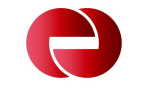 江苏华西村股份有限公司2020年年度报告2021年04月第一节重要提示、目录和释义公司董事会、监事会及董事、监事、高级管理人员保证年度报告内容的真实、准确、完整，不存在虚假记载、误导性陈述或重大遗漏，并承担个别和连带的法律责任。公司负责人吴协恩、主管会计工作负责人李满良及会计机构负责人(会计主管人员)徐建蓉声明：保证本年度报告中财务报告的真实、准确、完整。所有董事均已出席了审议本报告的董事会会议。本报告中涉及的发展战略、经营计划等前瞻性陈述不构成公司对投资者的实质承诺，投资者及相关人士均应当对此保持足够的风险认识，并且应当理解计划、预测与承诺之间的差异。本报告中描述了公司可能面临的风险，敬请投资者阅读本报告第四节“经营情况讨论与分析”中相应的内容。公司遵守《深圳证券交易所行业信息披露指引第18号——上市公司从事化工行业相关业务》的披露要求。公司经本次董事会审议通过的利润分配预案为：以886012887为基数，向全体股东每10股派发现金红利0.5元（含税），送红股0股（含税），不以公积金转增股本。目录第一节重要提示、目录和释义	1第二节公司简介和主要财务指标	4第三节公司业务概要	8第四节经营情况讨论与分析	12第五节重要事项	34第六节股份变动及股东情况	49第七节优先股相关情况	55第八节可转换公司债券相关情况	56第九节董事、监事、高级管理人员和员工情况	57第十节公司治理	65第十一节公司债券相关情况	71第十二节财务报告	77第十三节备查文件目录	186释义第二节公司简介和主要财务指标一、公司信息二、联系人和联系方式三、信息披露及备置地点四、注册变更情况五、其他有关资料公司聘请的会计师事务所公司聘请的报告期内履行持续督导职责的保荐机构□ 适用 √ 不适用公司聘请的报告期内履行持续督导职责的财务顾问□ 适用 √ 不适用六、主要会计数据和财务指标公司是否需追溯调整或重述以前年度会计数据□ 是 √ 否公司最近三个会计年度扣除非经常性损益前后净利润孰低者均为负值，且最近一年审计报告显示公司持续经营能力存在不确定性□ 是 √ 否扣除非经常损益前后的净利润孰低者为负值√ 是 □ 否七、境内外会计准则下会计数据差异1、同时按照国际会计准则与按照中国会计准则披露的财务报告中净利润和净资产差异情况□ 适用 √ 不适用公司报告期不存在按照国际会计准则与按照中国会计准则披露的财务报告中净利润和净资产差异情况。2、同时按照境外会计准则与按照中国会计准则披露的财务报告中净利润和净资产差异情况□ 适用 √ 不适用公司报告期不存在按照境外会计准则与按照中国会计准则披露的财务报告中净利润和净资产差异情况。八、分季度主要财务指标单位：元上述财务指标或其加总数是否与公司已披露季度报告、半年度报告相关财务指标存在重大差异□ 是 √ 否九、非经常性损益项目及金额√ 适用 □ 不适用单位：元对公司根据《公开发行证券的公司信息披露解释性公告第1号——非经常性损益》定义界定的非经常性损益项目，以及把《公开发行证券的公司信息披露解释性公告第1号——非经常性损益》中列举的非经常性损益项目界定为经常性损益的项目，应说明原因√ 适用 □ 不适用第三节公司业务概要一、报告期内公司从事的主要业务公司需遵守《深圳证券交易所行业信息披露指引第18号——上市公司从事化工行业相关业务》的披露要求公司主要从事涤纶化纤的研发、生产和销售，石化物流仓储服务，并购投资和资产管理业务。报告期内，公司转让一村资本部分股权，自2020年8月起一村资本不再纳入合并报表范围，并购投资和资产管理业务不再属于公司主要业务。1、涤纶化纤业务公司化纤产品主要为涤纶短纤维，主要产品包括水刺专用涤纶短纤维、半消光涤纶短纤维、有光涤纶短纤维、荧光增白涤纶短纤维等。其中，水刺专用涤纶短纤维主要应用于水刺、针刺等设备，最终产品被广泛应用到卫材、医疗和擦拭，汽车、过滤、皮革和工程基建等领域。半消光涤纶短纤维、有光涤纶短纤维、荧光增白涤纶短纤维主要用于纺织行业，单独纺纱或与棉、粘胶纤维、麻、毛、维纶等混纺，所得纱线用于服饰纺织、家装面料等。（1）采购模式公司涤纶化纤业务的主要大宗原材料是PTA和MEG。精对苯二甲酸的市场属于垄断市场，供应商的选择范围相对较小，供应商来源相对稳定。公司对原材料的采购通常是和生产厂家直接协商，选择有竞争力的供应商建立长期稳定的合作关系，在长期合作的基础上，选择签定年度合约价格方式，并通过点价模式作为补充。（2）生产模式化纤厂生产车间主要有6个，其中聚酯车间2个，纺丝车间4个。目前已形成年产各类涤纶短纤维产品40万吨的生产能力，引进德国吉玛公司的聚酯生产装置以及德国纽玛格公司的涤纶短纤维工艺流程，采用国际先进的纺线联合机，后牵伸联合机。聚酯生产中心采用JCS集散型控制系统，使聚酯生产实现了由计算机控制的自动化生产。短丝生产中心采用了DCS集散型电脑控制，可生产各种规格纺织类、非纺织类涤纶短纤维。涤纶短纤维的生产流程如下：备料（PTA+MEG）→打浆→酯化→缩聚→熔体输送→熔体过滤器→纺丝→卷绕→横动→原丝检验（化验室）→集束→牵伸→叠丝→蒸汽预热箱→卷曲→定型→切断机→检验（自检）→打包→成品检验→成品入库。（3）销售模式化纤厂的销售市场主要分为两大类，一类是针对传统纺织行业的客户市场，另一类是针对非传统纺织行业，主攻国外市场。化纤厂的销售经营以市场为导向，同时兼顾出口政策和汇率变化，调整销售策略，追求可持续效益。在两大类市场的基础上，结合现有市场客户群及潜在客户群进行市场细分，对不同类别的客户开展不同的营销策略，化纤厂现有10条生产线，可以根据客户需求生产不同规格的产品。化纤厂的销售模式主要分为现货销售和长期合作销售。现货销售一单一结，长期合作是和稳定的客户以月初报价、按平均价月结的方式。化纤厂以直销为主，直销客户占比90%，经销商占比10%。化纤厂销售部主要分为内销、外贸和后台。内销负责国内市场的销售，外贸负责外国市场的开拓和销售，后台负责订单接收和内勤管理。化纤厂注重销售人员的培养，销售队伍非常稳定。公司销售部通过适用的方法，对客户有关公司是否已满足其要求的感受的信息进行监视，每年综合统计客户满意度并分析，提出相应的改进措施，以持续提高客户满意度。（4）主要产品生产技术所处的阶段、核心技术人员情况、专利技术及产品研发优势化纤厂完善了快速反应体系，整合ERP系统、财务系统、物流体系，进一步完成了生产经营一体化SCM平台建设，以客户为中心，实现内部生产+外部销售向精细化管理转变的战略目标，横向关注跨部门业务流程，理顺接口、打通结点，提升跨部门协作能力；纵向明确流程起点、节点和终点，压缩环节或改串联为并联，提高流程效率和专业化水平，实现流程增值。逐步提升全公司生产销售的运营和管控能力。企业早在2003年即完成了ISO9001、ISO4001、ISO45001三体系认证，拥有内部实验室，并于2011年就通过了国际生态认证。公司拥有稳定专业的研发团队，拥有省级企业技术中心，博士后创新实践基地，近年来与国内外高校和科研院所开展产学研合作更加密切，合作开发“改性聚酯超短纤维及其医卫材料的研发”、中纺联科技指导性项目“医疗卫生用水刺非织造布特种聚酯纤维的开发”等。并重视与下游企业特别是与品牌企业的联合开发，协同创新能力不断增强。参与多项化纤国行标的制修订工作，拥有多项自主知识产权，2020年新申请专利20余项。公司同时兼顾国内外市场，采取灵活的营销策略，根据市场变化和消费导向调整销售策略注重打造企业品牌，连续多年获得“江苏省重点培育和发展的国际知名品牌”。（5）行业周期性、区域性和季节性特征①周期性涤纶属于化纤行业，化纤行业为基础性行业，在国民经济中占据重要地位。它是石化产业链的中端行业，其上游为石油化工类产品，下游为纱线、面料等纺织类产品。由于化纤行业的上下游——石化和纺织分属周期性行业和出口导向型行业，因此化纤行业整体发展存在明显的周期性波动。②区域性涤纶行业的地域特征较为明显。就全球来说，产能主要分布在中国大陆、印度、中国台湾、东盟、韩国和西欧。就国内而言，我国涤纶短纤生产企业主要集中于浙江省、江苏省，合计约占全国总量80%左右，行业区域性较为明显。③季节性涤纶行业无明显季节性特征。2、石化仓储业务公司的石化仓储业务主要由控股子公司华西码头开展。华西码头位于苏、锡、常化工企业中心区，紧邻长江、连京杭大运河，顺长江而上可直达长江中上游主要城市，地理位置优越，是长三角石化物流基地的重要国际港口口岸。华西码头仓储总容量达30万立方米，可接卸苯类、醇类、酸类等五十多种化工品。经过多年的稳健发展和客户积累，华西码头目前已经成为长江中下游较为成熟的物流仓储企业之一。公司石化物流仓储业务主要为客户提供液态化工品的码头装卸、仓储、驳运中转、管道运输等服务。客户将其采购的化工品存储在公司的储罐中，公司为其提供仓储物流服务并收取服务费。（1）码头情况及罐区情况①码头情况华西码头拥有一座5万吨级液体化工品专用码头。码头有5个泊位，可同时停靠2个5,000吨级外轮，另外拥有4个1,000吨级内轮泊位。②罐区情况华西码头现有8个储罐区，共有储罐89个，其中保税区储罐有19个，总罐容30.48万立方米。报告期内，公司储罐数量和罐容未发生改变。目前储罐存储品种约30个，主要包括苯乙烯、正丁醇、丙酮、甲甲酯等。（2）业务流程华西码头仓储业务分为装卸、仓储两部分，装卸业务指利用自有码头，为客户提供货物的装卸服务，收取装卸费；仓储业务指货物通过连接码头的专用管道输送至储罐，为客户提供货物仓储服务，收取仓储费。为使客户顺利办理通关手续，公司可为客户提供代办手续，同时收取一定的代理费。（3）定价模式和结算方式公司的定价模式是首先向客户收取首期保底基本费用，该基本收费按照储存30天的标准计价；超过30天后的时间按日标准收取仓储费。根据对市场的敏锐把握，基于自身的行业优势地位，公司采取了对公司较为有利的定价模式。公司按月计算应收客户仓储服务费，客户最迟必须在提货前支付完毕所有的费用，否则不予放货。公司回款情况良好，账期较短，盈利质量较高，公司的这种结算模式确保了公司的稳健经营。（4）营销模式公司在营销方式、营销手段上，主要采取以下策略和措施：建立多渠道的市场信息网络，全面了解重点区域市场和客户情况、竞争对手的信息，采取多种手段推介公司信息，提高公司知名度和影响力。完善客户信息管理制度和售后服务，公司精耕市场，对客户群和市场进行了深入地细分。根据客户性质划分为不同销售类型，有的放矢地开发新客户。重视对老客户的维护工作，根据客户不同的需求，采取不同的销售策略和服务项目，以最大限度地满足客户需求。建立和实施灵活的定价模式，本着长期合作，利益共享，共同承担风险的原则，进一步稳定老客户，不断开发新客户。（5）行业周期性、区域性和季节性特征①周期性作为国民经济的基础工业，石化工业将受到宏观经济周期性波动的影响，随之带来石化物流行业的周期性变化。②区域性港口是物流系统中的关键节点，它是连接国内和国际市场的桥梁，在现代国际生产、贸易和运输系统中处于重要的战略地位。作为货物水陆空运输的中转地，港口是发展转口贸易、自由港和自由贸易区的必备条件，是现代物流发展的重要领域。石化产品港口物流由于运输成本的原因，运输半径受到限制，因此石化产品港口物流主要为辐射区域内的石化工业服务，基本没有跨区服务，因此石化物流市场具有明显的区域性特征。环渤海地区、长江三角洲地区、珠江三角洲地区是我国石化工业发达的地区，也是石化物流集中的区域。③季节性季节性对石化物流行业的影响主要表现在发生台风使货船无法入港靠泊，但季节性变化对石化物流行业影响不大。3、并购投资和资产管理业务（1）并购投资类资产管理业务并购、股权投资业务为一村资本核心的主营业务，各业务团队已逐步找到了清晰的业务模式及主业方向，围绕各自业务领域深耕布局。一村资本基于产业的投资并购能力基本形成，不仅在所布局产业具有了较强的影响力，而且也积累和具备了产业运营和整合的团队和能力，为一村资本在未来做强资产管理业务和构建优质产业资产奠定了良好的基础。从开展并购投资的业务模式看，在资金端，除了一村资本自有资金出资外，募集资金主要由机构投资人、政府引导资金和高端财富客户组成。投资的标的以围绕服务于前述产业的转型升级为主，并以投资成熟和优质资产为主要投资阶段。通过投资期限的有机管理，保证在不同阶段均有项目实现退出，既保证了资金的有效运转，也为投资人和股东创造良好的回报。（2）证券投资类资产管理业务资产管理业务是指资产管理人根据资产管理合同约定的方式、条件、要求及限制，对客户资产进行经营运作，为客户提供证券、基金及其他金融产品的投资管理服务的行为。公司证券类资产管理业务主要通过一村投资开展。一村投资通过非公开方式向出资人募集资金，同时公司投入部分自有资金作为种子资金，共同发起设立基金，开展资产管理业务。从一村投资的业务模式上看，公司按照与基金出资人的协议约定，向基金收取一定比例的管理费用及项目收益分成作为收入来源。二、主要资产重大变化情况1、主要资产重大变化情况2、主要境外资产情况□ 适用 √ 不适用三、核心竞争力分析公司的核心竞争力主要体现在：1、品牌优势经过多年的经营发展，“华西村”品牌已树立了诚信品牌形象，是值得信赖的品牌。华西化纤在涤纶短纤维市场，拥有了一大批长期客户，保证了市场的稳定性，同时在产品价格上也形成了一定的优势。2、技术优势公司拥有稳定专业的研发团队，拥有省级企业技术中心，博士后创新实践基地，拥有多项自主知识产权。近年来与国内外高校和科研院所开展产学研合作更加密切，并重视与下游企业特别是与品牌企业的联合开发，协同创新能力不断增强。3、产品优势：公司利用自身的设备优势和人才优势，成功地开发了市场高端的差别化产品，提高了产品的附加值，在差别化纤维领域占有领先地位，在一些差别化产品上有了定价权，提高了企业的效益。4、资本优势公司的传统产业为公司提供了稳健的资金积累，公司积极利用好资本优势，稳健运作，在市场价格变化中获取盈利机会，为公司战略实施奠定坚实的基础。第四节经营情况讨论与分析一、概述2020年，在面临全球新冠肺炎疫情和中美贸易摩擦加剧双重影响下，全球政治经济格局产生了较大变化，国内经济环境受宏观环境的影响面临新的下行压力。公司董事会积极谋划部署，带领经营管理层攻坚克难，迎难而上，不断进行技术创新、产品创新、服务创新，全力开展各项经营管理工作，公司全年整体运营情况保持平稳。2020年度公司共实现营业收入235,555.87万元，较上年度减少了26.09%；实现营业利润-30,299.05万元，较上年度减少了137.04%；实现归属于母公司所有者净利润-33,274.26万元，较上年度减少了159.22%；经营活动产生的现金流量净额为14,162.33万元，较上年度减少了71.61%；每股收益-0.38元，较上年度减少了160.32%；每股净资产5.31元，较年初减少了8.13%；实现加权平均净资产收益率-6.77%，较上年度减少了18.36个百分点。2020年度利润较上年同期减少的主要原因：1、受证券市场行情波动影响，公司持有的江苏银行股票价格下跌，其本期产生的公允价值变动收益减少，影响利润减少2.52亿元；2、公司本期转让了一村资本36.431%股权，自2020年8月起一村资本不再纳入合并报表范围，变更为按长期股权投资权益法核算，该笔交易减少合并报表利润2.30亿元，属于非经常性损益。报告期内，公司主要开展工作如下：1、传统主业经营情况化纤业务：报告期内，受年初疫情叠加春节影响，化纤行业一季度开工负荷大幅下降，随着疫情逐渐好转，行业开工负荷逐渐恢复，至第三季度，在国内经济回升、冷冬预期等刺激下，行业开工负荷基本赶超上年同期水平。从外部环境看来，全球疫情的发展远超预期，世界经济仍处于衰退之中。全球经济复苏将是一个漫长而艰难的过程，外需市场压力依然较大。从内需市场来看，在全球疫情“大流行”背景下，我国疫情防控取得重大成果，宏观经济实现率先复苏，为化纤行业发挥国内超大规模市场优势，加速消费潜力释放，进而形成“企业利润修复—居民消费改善—投资信心提振”的良性循环。国家助企纾困，“六稳”、“六保”各项政策效果持续显现，也进一步改善了营商环境，减轻企业负担，激发市场主体活力，推动纺织化纤行业经济运行回归至正常轨道。面对化纤业务不景气的行业环境，公司根据市场需求调整产品类型，大力开发差别化纤维，内部强化管理，提质增效，产品毛利率上升，化纤产品实现的利润较上年同期增长。在内部管理上，进一步完善和细化了企业规章制度，加大了对各部门各环节贯彻执行的监督检查力度，给各车间下达了产质耗指标，以便找到问题，采取措施，进而优化作业方式。使日常工作更加有序，不断提高工作效率，提高了员工团队思想意识和业务水平，提升了企业整体战斗力。在环境保护和履行社会责任上，公司按照环境保护要求，关闭热力煤炉，改用天然气炉；于2020年增设VOCs治理设施设备；并按照废水排放要求，提高废水COD总量控制要求，严格控制“三废”排放，确保环保合规；在能耗节约上，通过先进的工艺技术，改造蒸汽闪蒸系统、工艺空调系统等，切实履行环保义务。在新冠疫情期间，公司产品运用于非织造领域，用于防护服、消毒湿巾类产品，为保障防疫用品投放市场做出应有贡献。在市场开发和科研创新上，公司与南通大学签订了技术开发合作协议，主要研发：改性聚酯纤维，超短聚酯纤维以及易染色聚酯纤维。公司将进一步依托省博士后创新实践基地，在新品研发、技术合作以及产学研上加大投入。报告期内，公司被郑州商品交易所指定为首批短纤交割品牌和交割厂库。2020年公司主营产品涤纶短纤维销售量为392,838吨，较上年度增长了2.25%，生产量386,512吨，较上年度减少了0.17%，库存量为6,256吨，较年初减少了50.28%；涤纶短纤维销售收入21.01亿元，较上年度减少了21.87%，涤纶短纤维产品全年实现毛利1.26亿元，较上年度增加了24.75%，涤纶短纤维毛利率为5.99%，较上年度增加了2.22个百分点，毛利率增加的主要原因是：受化纤市场大环境的影响，产成品的单位销售价格及原材料的单位采购价格均较上年同期下降，但销售单价的回落幅度小于单位成本的回落幅度。仓储业务：报告期，华西码头继续大力开展各项行业体系认证工作，在ISO三体系的基础上顺利通过了交通运输企业安全生产标准化建设一级达标认证；同时通过了欧洲化学品分拨协会的CDI-T体系审核换证，达到了世界液体仓储行业的最高行业标准。报告期内，华西码头继续加大安全投入，增设码头油气回收和发货台碱洗处理装置；对自有装车台安全自动化进行升级改造，所有的装车设施加装定量装车系统和紧急切断控制系统，达到所有物料能够进行底部装货，减少物料挥发的同时，做到定量装车，避免了频繁的补货的安全风险，杜绝了物料超发和跑冒滴漏安全隐患；并且实现了“一人多车”的接发车模式，进一步提高了公司仓储效率；所有的重大危险源储罐完成了高液位连锁紧急切断阀装置的安装，所有氮封储罐完成了紧急泄压阀的安装，有效避免了各类仓储安全事故达到发生；对储罐、管线、管架以及消防设备设施定期进行检测维保、除锈防腐，大大提高了设备设施的安全可靠性，从而有效防范了由于设备设施腐蚀引发的各类事故。这一系列举措也得了相关监管部门和客户的肯定，华西码头先后被南京海关评为“查验示范点”、被中国石油华东化工销售公司评为“优秀仓储服务商”；被中国物流与采购联合会危化品物流分会评为“中国化工物流行业百强仓储服务企业”、“化工物流行业金罐奖和安全管理奖”、“化工物流业与制造业融合发展标杆企业”等荣誉称号。报告期内，华西码头继续保持稳健增长的态势，2020年实现营业收入18,090.60万元，较上年度增长了20.25%，实现净利润9,142.50万元，较上年度增长了35.75%。2、收购索尔思光电项目报告期内，公司第七届董事会第二十八次会议审议通过了《关于收购合伙企业权益的议案》，由公司控制主体上海启澜收购Diamond Hill, L.P.部分权益。Diamond Hill, L.P.合伙份额收购交易以及由其引发的共售权交易已于2021年2月完成，上海启澜共计取得索尔思光电31.57%的股权，交易总价为人民币95,856.83万元。3、一村资本股权转让情况报告期内，公司第七届董事会第三十次会议审议通过了《关于签署投资及合作协议的议案》，公司向无锡国联产业投资有限公司（以下简称“无锡国联”）转让一村资本34.431%股权，交易价格为人民币99,849.45万元。同时，公司向无锡致久企业管理合伙企业（有限合伙）转让一村资本2%的股权，交易价格为人民币5,800万元。上述股权转让已于2020年9月完成了工商变更登记手续，公司持有一村资本的股权比例下降至44.776%，一村资本自2020年8月起不再纳入公司合并报表范围。公司需遵守《深圳证券交易所行业信息披露指引第18号——上市公司从事化工行业相关业务》的披露要求主要原材料的采购模式单位：元原材料价格较上一报告期发生重大变化的原因主要是受新冠肺炎疫情影响，国际原油价格下跌，聚酯产品增速不及PTA供应增速，PTA库存累积较高，导致PTA价格较上一报告期下降。能源采购价格占生产总成本30%以上□ 适用 √ 不适用主要产品生产技术情况主要产品的产能情况报告期内正在申请或者新增取得的环评批复情况□ 适用 √ 不适用报告期内上市公司出现非正常停产情形□ 适用 √ 不适用相关批复、许可、资质及有效期的情况□ 适用 √ 不适用从事石油加工、石油贸易行业□ 是 √ 否从事化肥行业□ 是 √ 否从事农药行业□ 是 √ 否从事氯碱、纯碱行业□ 是 √ 否从事化纤行业√ 是 □ 否公司化纤产品主要为涤纶短纤维，主要产品包括水刺专用涤纶短纤维、半消光涤纶短纤维、有光涤纶短纤维、荧光增白涤纶短纤维等。其中，水刺专用涤纶短纤维主要应用于水刺、针刺等设备，最终产品被广泛应用到卫材、医疗和擦拭，汽车、过滤、皮革和工程基建等领域。半消光涤纶短纤维、有光涤纶短纤维、荧光增白涤纶短纤维主要用于纺织行业，单独纺纱或与棉、粘胶纤维、麻、毛、维纶等混纺，所得纱线用于服饰纺织、家装面料等。2020年度涤纶短纤维出口总额为43,271.48万元，占公司营业收入的18.37%。报告期税收政策未发生变化。从事塑料、橡胶行业□ 是 √ 否二、主营业务分析1、概述参见“经营情况讨论与分析”中的“一、概述”相关内容。2、收入与成本（1）营业收入构成单位：元（2）占公司营业收入或营业利润10%以上的行业、产品或地区情况√ 适用 □ 不适用公司需遵守《深圳证券交易所行业信息披露指引第18号——上市公司从事化工行业相关业务》的披露要求单位：元公司主营业务数据统计口径在报告期发生调整的情况下，公司最近1年按报告期末口径调整后的主营业务数据□ 适用 √ 不适用单位：元海外业务产生的营业收入或净利润占公司最近一个会计年度经审计营业收入或净利润10%以上√ 是 □ 否（3）公司实物销售收入是否大于劳务收入√ 是 □ 否相关数据同比发生变动30%以上的原因说明√ 适用 □ 不适用涤纶短纤维库存量同比减少了50.28%，主要原因是报告期涤纶短纤维销量增加。（4）公司已签订的重大销售合同截至本报告期的履行情况□ 适用 √ 不适用（5）营业成本构成产品分类单位：元（6）报告期内合并范围是否发生变动√ 是 □ 否报告期内，公司转让一村资本部分股权，一村资本自2020年8月起不再纳入合并范围。2020年末，公司纳入合并范围的子公司共5家，分别是华西码头、华西资本、江阴市华西新材料科技有限公司、江阴华西非织造布研发基地有限公司、上海鑫华汐实业有限公司。结构化主体1家，为上海启澜企业管理咨询合伙企业（有限合伙）。详见本报告全文第十二节财务报告“八、合并范围的变更；九、在其他主体中的权益”相关内容。（7）公司报告期内业务、产品或服务发生重大变化或调整有关情况√ 适用 □ 不适用报告期内，公司转让一村资本部分股权，自2020年8月起一村资本不再纳入合并报表范围，并购投资和资产管理业务不再属于公司主要业务。（8）主要销售客户和主要供应商情况公司主要销售客户情况公司前5大客户资料主要客户其他情况说明□ 适用 √ 不适用公司主要供应商情况公司前5名供应商资料主要供应商其他情况说明□ 适用 √ 不适用3、费用单位：元4、研发投入√ 适用 □ 不适用公司省级技术中心成立于2001年，中心设施齐全，技术人员充足，并于2017年获批成立江苏省博士后创新实践基地，目前基地有在站博士2名，与多所学院保持长期技术开发合作，具有较强的研发创新能力。目前已拥有专利10件，其中发明专利1件。2020年度已授权专利3件，受理专利17件。报告期产品研发主要内容包括：（1）改性聚酯超短纤维材料及其医卫产品的设计与开发为拓展聚酯纤维在医疗卫生及路用领域的应用，针对普通纤维不抗菌且吸湿差等问题。研究开发：改性聚酯纤维，超短聚酯纤维，易染色聚酯纤维。（2）光触媒降解VOC涤纶短纤维及非织造布的设计制备结合目前国内环保治理VOC的要求，将VOC收集与处理结合，尤其在一些特殊环境使用的非织造产品，例如车用无纺布，环境过滤用无纺布等，使其具备收集VOC并降解的功能，将环境危害降到最低，替代原有本身易产生VOC的非织造用纤维产品。（3）870EX涡流纺用涤纶短纤维实现涤纶短纤维在870EX设备上更高的生产效率。（4）在线驻极高效过滤熔喷布的生产制备为实现KN95、FFP2、N95、KF94以上高效防护用口罩用布，实现高效率过滤要求的产品。公司研发投入情况研发投入总额占营业收入的比重较上年发生显著变化的原因□ 适用 √ 不适用研发投入资本化率大幅变动的原因及其合理性说明□ 适用 √ 不适用5、现金流单位：元相关数据同比发生重大变动的主要影响因素说明√ 适用 □ 不适用经营活动产生的现金流量净额本期金额较上年同期减少了71.61%，主要原因是本期库存存货增加及支付给供应商的现款比例增加，影响主营业务流出的现金增加。投资活动产生的现金流量净额本期金额较上年同期增加了243.85%，主要原因：1、本期赎回银行理财产品收回的资金增加；2、本期转让了一村资本36.431%股权，收回的现金增加。现金及现金等价物净增加额本期金额较上年同期增加了170.57%，主要原因是本期投资活动产生的现金流量净额增加。报告期内公司经营活动产生的现金净流量与本年度净利润存在重大差异的原因说明√ 适用 □ 不适用2020年度公司实现的净利润为-28,795.78万元，经营活动产生的现金流量净额为14,162.33万元，产生的差异主要系：(1)公司提取的折旧、资产减值准备等项目计4,415.10万元，影响收益但并没有造成现金的实际流出；(2)财务费用中有利息支出、结构化主体其他持有人利益等项目计28,927.35万元，影响收益但属于筹资活动的现金项目。(3)本期投资收益、公允价值变动收益、处置固定资产损失计-15,998.67万元，影响收益但属于投资活动的现金项目。(4)存货期末较年初增加了9，982.48万元，递延所得税资产期末较年初增加了1,626.77万元，递延所得税负债期末较年初减少了12,594.02万元，经营性应收项目期末较年初增加了40,515.56万元，经营性应付项目期末较年初增加了58,335.82万元，此类资产的账面变化不直接影响收益，但影响现金流量，本期共增加了6,383.01万元的现金流出。三、非主营业务分析□ 适用 √ 不适用四、资产及负债状况分析1、资产构成重大变动情况公司2020年起首次执行新收入准则或新租赁准则且调整执行当年年初财务报表相关项目适用单位：元2、以公允价值计量的资产和负债√ 适用 □ 不适用单位：元报告期内公司主要资产计量属性是否发生重大变化□ 是 √ 否3、截至报告期末的资产权利受限情况单位：元五、投资状况1、总体情况√ 适用 □ 不适用2、报告期内获取的重大的股权投资情况□ 适用 √ 不适用3、报告期内正在进行的重大的非股权投资情况□ 适用 √ 不适用4、金融资产投资（1）证券投资情况√ 适用 □ 不适用单位：元（2）衍生品投资情况√ 适用 □ 不适用单位：万元公司需遵守《深圳证券交易所行业信息披露指引第18号——上市公司从事化工行业相关业务》的披露要求公司主要生产产品为涤纶短纤维，年产各类涤纶短纤维40万吨，为石油炼化下游企业。受宏观经济及石油价格等因素的影响，原材料PTA、MEG波动幅度较大，产成品涤纶短纤维受下游需求变化较大，为有效降低商品现货市场价格波动带来的经营风险，提高公司经营水平和抗风险能力，公司开展衍生品套期保值业务。在业务开展期间，任一时点保证金余额(不包括交割当期头寸而支付的全额保证金在内)合计不得超过人民币6,000万元，在上述额度内资金可循环使用。5、募集资金使用情况□ 适用 √ 不适用公司报告期无募集资金使用情况。六、重大资产和股权出售1、出售重大资产情况□ 适用 √ 不适用公司报告期未出售重大资产。2、出售重大股权情况√ 适用 □ 不适用七、主要控股参股公司分析√ 适用 □ 不适用主要子公司及对公司净利润影响达10%以上的参股公司情况单位：万元注：江苏银行财务数据来源于其2019年度审计报告，其余子公司的财务数据来源于其2020年度审计报告。报告期内取得和处置子公司的情况√ 适用 □ 不适用主要控股参股公司情况说明报告期内，公司全资子公司江阴市华西新材料科技有限公司新设下级子公司江阴华西非织造布研发基地有限公司，该公司注册资本3,000万元，主要经营范围为产业用纺织制成品生产；产业用纺织制成品销售；第一类医疗器械生产；第一类医疗器械销售；国内贸易代理；家用纺织制成品制造；合成纤维制造；合成纤维销售；针纺织品销售等。截止报告期末，该项目尚未实际出资。报告期内，公司控股子公司华西码头新设下级子公司上海鑫华汐实业有限公司，该公司注册资本1,000万元，主要经营范围为针纺织品及原料销售；服装辅料销售；合成纤维销售；日用口罩（非医用）销售；产业用纺织制成品销售；化工产品销售（不含许可类化工产品）等。截止报告期末，该项目尚未实际出资。八、公司控制的结构化主体情况√ 适用 □ 不适用报告期末纳入公司合并范围的结构化主体共1户，为上海启澜企业管理咨询合伙企业（有限合伙），总规模：115,000万元，公司作为有限合伙人认缴114,200万元出资，占上海启澜总规模的99.30%；江阴华西村投资有限公司作为普通合伙人认缴出资800万元，占上海启澜总规模的0.70%。利润分配：本合伙企业的全部收入应按照全体合伙人一致同意的时间和方式分配给有限合伙人。本合伙企业以其全部财产对其债务承担责任。有限合伙人以其认缴的出资额为限对本合伙企业的债务承担责任。普通合伙人对本合伙企业的债务承担无限连带责任。截止报告期末，公司已向上海启澜实缴出资人民币105,400万元。九、公司未来发展的展望1、行业格局及趋势（1）涤纶化纤行业：化纤工业是我国具有国际竞争优势的产业，是纺织工业整体竞争力提升的重要支柱产业，也是战略性新兴产业的重要组成部分，是纺织工业创新发展的战略制高点。①行业发展环境近年来，化纤行业运行处于“新常态”下的调整期，行业发展所面临的压力和挑战持续增加：经济增速放缓、需求结构调整、成本压力提高等诸多问题凸显。一方面，我国化纤行业发展受全球下游市场需求不足、国内产能惯性增长等因素影响，在某些常规产品方面，呈现结构性阶段性产能过剩，企业亟待调整产品结构以尽快适应全球经济放缓和我国经济进入深化转型期这些新的市场特点。另一方面，国际纺织化纤行业格局的调整将继续深化。随着中国社会整体经济水平的提高，我国劳动密集型产业的劳动力成本优势已经被东南亚国家所替代，纺织服装业出口市场所占的国际市场份额逐渐被挤占，这一过程与90年代日韩台的发展轨迹类似。但不同的是，我国庞大的人口规模、国内市场消费能力和多层次的需求水平能够支撑我国化纤行业在不断的调整升级中成功实现软着陆。同时，全球纤维需求量未来的增速预计将逐步放缓，但纤维的使用量仍将稳步增长，市场潜力将进一步释放。其中，化学纤维在纤维消费总量中的比重将持续增大，亚洲地区、美国、加拿大、德国等欧美发达国家和地区在不同种类的纤维方面均保持较高的需求量。②产业政策环境从国家产业政策层面来看，品牌发展已经成为国家经济转型升级的重要抓手，上升到国家战略的高度，为我国化纤行业的品牌发展提供难得的历史机遇和政策保障。《国民经济和社会发展第十三个五年规划纲要》提出，“加强质量品牌建设，实施质量强国战略，全面强化企业质量管理，开展质量品牌提升行动，解决一批影响产品质量提升的关键共性技术问题，加强商标品牌法律保护，打造一批有竞争力的知名品牌。”《化纤工业“十三五”发展指导意见》明确指出“以提升创新能力为着力点，加强重点领域关键技术攻关；以推动转型升级为出发点，积极推广智能制造和绿色制造；以实施提质增效为落脚点，大力实施“三品（增品种、提品质、创品牌）”战略。坚持市场导向，需求引领，创新驱动，协调发展，构建竞争新优势，为基本建成化纤强国奠定坚实基础。”公司致力于产品的自主开发与创新，不断提高产品的差异化占比，从自主研发大有光涤纶短纤维后，又成功研发了涡流纺专用、超细旦型、湿法水刺无纺布专用、环保无锑型等高附加值产品。（2）石化仓储物流行业石化工业在我国经济发展中具有战略性意义，是重要的基础性产业。石化产品的生产、消费、使用过程中需要通过物流环节实现石化产品上下游产业链的有效贯通，从而催生了大量的石化物流市场需求，逐步形成了长江三角洲、珠江三角洲和环渤海等石化物流基地。石化产业和物流产业实现资源整合，是未来石化物流业的发展趋势，其主要特征是以港口为核心的运输系统的整合并依托物流园区的大型石油化工物流设施，从而推动石化园区实现生产装置的集约化和装置之间的原料互供，以提高原料和能源的综合利用率。近年来，随着国民经济持续较快增长，产业结构不断优化，对物流服务的需求持续扩张，物流业获得了长足发展。从结构看，受传统产业转型升级步伐加快，电子商务、信息平台等新产业、新业态加速发展等因素影响，物流需求结构继续优化。一方面钢铁、煤炭、水泥等大宗商品物流需求增速进一步放缓。另一方面与民生相关的消费类物流需求保持较快增长。仓储物流方面，随着宏观经济增速放缓，仓储业发展速度亦有所减缓，但行业总体运行形势仍较平稳，各项指标仍保持逐年增长状态。从物流业发展趋势看，企业物流分离外包速度加快，产业融合与联动趋势更加明显。随着物流业发展，企业物流观念逐步由“小而全，大而全”向“主辅分离、服务外包”转变。企业物流外包由简单的运输、仓储业务环节向增值服务和一体化物流模式延伸。物流企业为制造企业提供一体化的供应链服务，参与了制造企业生产、供应和销售物流的全过程。制造业和物流业融合，二产与三产互相联动、融合发展已成为物流发展的新趋势。2、公司发展战略公司董事会根据国家经济形势、金融市场政策、金融监管趋势以及公司实际，经过审慎研究和充分论证，制订了公司产融结合的战略目标。将“处于先进产业，体量规模适宜，具有可控技术特征的产业资产”作为公司产业转型的方向。3、经营计划公司2020年度经营计划实际完成情况：根据年初制订的经营计划，报告期内，公司在董事会的领导下，紧紧围绕战略规划，积极进取，化纤、化工码头主营业务完成了年度经营目标及各项重点工作，纺织化纤业务实现毛利1.38亿元，较上年同期增长42.08%，化工码头业务净利润较上年同期增长35.75%。投资业务因持有的江苏银行股票市值下降，报告期形成浮动亏损及处置一村资本股权减少合并报表利润，未能完成投资业务年度经营目标。为了切实履行公司制定的战略目标，实现公司稳定、健康的发展，强化公司可持续性发展的能力，公司2021年度拟实施的具体计划如下：（1）涤纶短纤维业务继续贯彻稳健经营策略，稳步推进技改扩能工作，提高产品质量，提升技术创新和研发能力，提高完善生产工艺和技术装备水平，优化产品结构，重点发展差别化、功能化、新型聚酯纤维高端产品，保持在国内同行业中规模、质量、品种和成本方面的优势地位，2021年公司将满负荷生产。公司将根据自身业务发展战略和资本结构管理需要，以可持续发展和维护股东权益为宗旨，不断提高公司资本规模和运营能力，增强抵御市场风险能力。在产品开发上，根据涤纶行业的发展趋势，迎合市场对新产品的需求，抓住龙头品种，同时积极开拓细分市场，建立健全满足功能化、高质量、多用途产品的开发和生产体系；继续巩固涤纶短纤维市场的领先地位；在产品营销上，以市场需求为导向，坚持深度开发国内市场和拓展国外市场相结合的营销策略，通过各种渠道，采取多种措施，建立广泛稳定的客户源的基础上，优选客户。实施差异化市场战略，对新产品进行准确的市场定位和细分，针对不同市场、不同用户需求，开发差别化、多功能产品，提高引领市场的能力。基于上述计划，2021年化纤业务的经营目标为销售收入和利润规模在2020年度基础上略有增长。（2）石化仓储业务公司自进入化工仓储物流业务至今，液态化工品仓储业务已经发展成为公司具有较强实力的业务，做大做强该业务是公司保持稳定发展的重要基础。公司将立足现有，着眼长远，搞好码头、库区整体规划，进一步优化仓储布局，优化储存品种，加紧完善市场调研机制，继续加大揽货力度，加强客户关系，做强优势品种，保证优势品种的总量，努力提升仓储附加值。同时，公司将继续依托政策优势和区域优势，充分发挥自身具备的品牌、规模和管理优势，完善公司治理结构，提高科学决策能力，将优质服务作为确保存量、做大增量的重要手段，巩固并创新现有业务，不断提升企业内在质量和综合竞争力，促进公司健康发展。公司未来计划在做强、做优现有的仓储业务的基础上，创新业务范围和服务形式，在仓储业务中尝试服务转型升级，深化和延伸仓储业务的服务方式和内容，提升仓储服务内涵和系统性，增强综合服务能力和客户粘性。面对市场的竞争，公司将加大对仓储服务转型升级的资本投入，增强仓储业务综合服务能力，以形成特色鲜明的现代仓储物流体系，做好基于传统仓储业务的服务转型升级，进一步提升公司核心竞争力。基于上述计划，2021年石化仓储业务的经营目标为销售收入和利润规模在2020年度基础上略有增长。4、可能面对的风险（1）宏观政策风险公司所处的纺织化纤行业与国民经济和国民生活息息相关，长期受到政府和社会各界的密切关注，同时，公司产品市场是全球性市场，汇率的波动将会对公司外销利润带来不确定影响。从长期看，宏观调控措施将影响纺织化纤市场的总体供求关系、产品供应结构等，并可能使相关市场短期内产生较大波动。如果公司不能适应国家的宏观调控政策并及时做出相应的业务策略调整，将可能对公司的经营成果和未来发展构成不利影响。（2）日常经营和管理风险①化纤行业周期性波动风险公司所处化纤行业为基础性行业，在国民经济中占据重要地位。它是石化产业链的中端行业，其上游为石油化工类产品，下游为纱线、面料等纺织类产品。由于化纤行业的上下游——石化和纺织分属周期性行业和出口导向型行业，因此化纤行业整体发展存在明显的周期性波动，公司下游客户是劳动密集型和出口依赖型行业，疫情的影响是2021年最大的不确定因素，受整体行业影响及上下游产品价格影响，公司主要产品涤纶短纤维的价格也呈波动态势，产品价格波动对公司经营业绩的影响非常显著，公司未来的经营业绩同样将面临产品市场价格周期性波动的风险。②化纤行业市场竞争风险化纤行业为完全市场竞争行业，由于国内外化纤设备的技术工艺基本成熟，也大大降低了行业的投资成本。较低的行业门槛导致众多的市场主体加入竞争，激烈的竞争进一步降低了行业的利润水平。由于市场过于偏重于对数量的要求，大部分生产企业过度扩张常规化产能，科研投入不足，行业集中度不高，现有产能中同质化产品过剩。公司若不能及时提高产品层次，生产市场所需差别化及特种纤维等高端产品，经营业绩有下滑的风险。③原材料价格波动的风险公司主要原料为精对苯二甲酸和乙二醇，原材料价格变化对公司毛利影响显著。受原油价格及经济金融环境的影响，上述原材料价格一直处于不断的波动中，原材料价格的波动不可避免地给公司经营业绩产生较大的影响。④石化仓储业务内延发展受限的风险对于石化仓储企业来说，码头岸线及土地资源是企业发展的关键性资源。公司的仓储业务对码头和土地的依赖性较高。目前，公司无新增液体化工专用码头资源，且土地供给也受到限制，面临内延发展受限的风险。⑤安全生产风险公司库区存储的货品大多数是易燃、易爆、有毒或腐蚀性的高等级液体化工产品，若存在操作失误或设备故障，可能导致生产事故的发生，对周边地区及长江流域造成环境污染，从而面临承担相关赔偿损失和受到处罚的风险。⑥环境保护风险公司主营业务所处的纺织化纤和石化仓储行业，在生产经营的过程中还可能存在一定程度地影响周边环境的因素，例如产生粉尘、废料、污水等。虽然公司根据有关法律法规的要求，对纺织生产过程和仓储过程进行了严格的环保控制，但是随着我国环境保护力度日趋提升，公司可能会因环境保护政策的变化而增加环保成本，进而对公司经营造成不利影响。（3）持续盈利能力不确定的风险公司的主营业务收入体现为涤纶化纤的研发、生产和销售，石化物流仓储的收入。从收入结构来看，涤纶化纤相关的业务收入是公司传统业务收入的主要来源。如果未来公司涤纶化纤业务产品持续大幅下跌且超过原材料下跌幅度，则可能会对公司经营业绩和可持续盈利能力造成不利影响。（4）人力资源风险随着公司战略的适时调整、资产规模增加和经营范围的扩大，对公司在人力资源保障方面提出了更高要求。公司虽然建立了具备市场竞争力的薪酬机制，以及良好的培养机制，但在快速发展过程中仍会面临人力资源不足和人才流失的风险。针对上述风险，公司将主动适应宏观经济新常态和市场竞争格局变化，建立科学的决策体系，完善的管理机制，严格按照相关法律法规、生产规范进行日常管理，持续提高企业经营管理水平和风险防范能力，努力提升公司核心竞争力、整体盈利能力以及抗风险能力，化解经济环境变化以及行业发展所带来的挑战和风险，实现公司的可持续发展。十、接待调研、沟通、采访等活动情况1、报告期内接待调研、沟通、采访等活动登记表√ 适用 □ 不适用第五节重要事项一、公司普通股利润分配及资本公积金转增股本情况报告期内普通股利润分配政策，特别是现金分红政策的制定、执行或调整情况√ 适用 □ 不适用（1）分红政策制度根据中国证监会《关于进一步落实上市公司现金分红有关事项的通知》和《上市公司监管指引第3号—上市公司现金分红》等的要求，《公司章程》中对利润分配政策的原则、形式、现金分红条件和比例，利润分配决策程序和调整程序等作了明确的规定。同时，明确指出独立董事应尽责履职并发挥应有的作用，中小股东具有充分表达意见和诉求的机会，维护中小股东的合法权益。公司高度重视对投资者的回报，在《公司章程》中制定了关于利润分配政策的内容，规定公司保持利润分配政策的连续性与稳定性，提出了现金分红条件及比例：公司在当年盈利且累计未分配利润为正的情况下，现金流满足公司正常生产经营的未来发展的前提下，采取现金方式分配股利，每年以现金方式分配的利润不低于当年实现的可供分配利润的15%。（2）执行情况报告期内，公司严格执行《公司章程》确定的现金分红政策以及股东大会审议批准的现金分红具体方案。经公司2019年度股东大会批准，公司2019年度的利润分配方案为：以公司总股本886,012,887股为基数，向全体股东每10股派发现金红利0.50元（含税），派发现金红利总额为44,300,644.35元，剩余利润结转至下年度。本次分配公司不送红股也不进行资本公积金转增股本。2020年7月2日，公司在《证券时报》和巨潮资讯网上刊登了《2019年年度权益分派实施公告》，确定权益分派股权登记日为2020年7月8日，除息日为2020年7月9日，实际派发现金红利总额为44,300,644.35元。2019年度利润分配方案已实施完毕。公司近3年（包括本报告期）的普通股股利分配方案（预案）、资本公积金转增股本方案（预案）情况公司2018年度利润分配方案为：以公司总股本886,012,887股为基数，向全体股东每10股派发现金红利0.50元（含税），本次分配公司不送红股也不进行资本公积金转增股本。公司2019年度利润分配方案为：以公司总股本886,012,887股为基数，向全体股东每10股派发现金红利0.50元（含税），本次分配公司不送红股也不进行资本公积金转增股本。公司2020年度拟订利润分配方案为：以公司总股本886,012,887股为基数，向全体股东每10股派发现金红利0.50元（含税），本次分配公司不送红股也不进行资本公积金转增股本。公司近三年（包括本报告期）普通股现金分红情况表单位：元公司报告期内盈利且母公司可供普通股股东分配利润为正但未提出普通股现金红利分配预案□ 适用 √ 不适用二、本报告期利润分配及资本公积金转增股本情况√ 适用 □ 不适用三、承诺事项履行情况1、公司实际控制人、股东、关联方、收购人以及公司等承诺相关方在报告期内履行完毕及截至报告期末尚未履行完毕的承诺事项√ 适用 □ 不适用2、公司资产或项目存在盈利预测，且报告期仍处在盈利预测期间，公司就资产或项目达到原盈利预测及其原因做出说明□ 适用 √ 不适用四、控股股东及其关联方对上市公司的非经营性占用资金情况□ 适用 √ 不适用公司报告期不存在控股股东及其关联方对上市公司的非经营性占用资金。五、董事会、监事会、独立董事（如有）对会计师事务所本报告期“非标准审计报告”的说明□ 适用 √ 不适用六、与上年度财务报告相比，会计政策、会计估计和核算方法发生变化的情况说明√ 适用 □ 不适用财政部于2017年7月发布了《关于修订印发<企业会计准则第14号—收入>的通知》（财会[2017]22号）（以下简称“新收入准则”），要求境内上市公司自2020年1月1日起施行。根据该通知要求，经公司第七届董事会第二十七次会议、第七届监事会十四次会议审议通过，本公司自2020年1月1日起执行新收入准则。执行新收入准则对本年年初资产负债表相关项目的影响列示如下：①合并财务报表②母公司财务报表本报告期主要会计估计未发生变更。七、报告期内发生重大会计差错更正需追溯重述的情况说明□ 适用 √ 不适用公司报告期无重大会计差错更正需追溯重述的情况。八、与上年度财务报告相比，合并报表范围发生变化的情况说明√ 适用 □ 不适用报告期内，公司转让一村资本部分股权，一村资本自2020年8月起不再纳入合并范围。2020年末，公司纳入合并范围的子公司共5家，分别是华西码头、华西资本、江阴市华西新材料科技有限公司、江阴华西非织造布研发基地有限公司、上海鑫华汐实业有限公司。结构化主体1家，为上海启澜企业管理咨询合伙企业（有限合伙）。详见本报告全文第十二节财务报告“八、合并范围的变更；九、在其他主体中的权益”相关内容。九、聘任、解聘会计师事务所情况现聘任的会计师事务所当期是否改聘会计师事务所□ 是 √ 否聘请内部控制审计会计师事务所、财务顾问或保荐人情况√ 适用 □ 不适用本报告期，公司聘请天衡所为公司2020年度财务报表和内部控制审计机构，财务审计、内控审计工作报酬合计为155万元。十、年度报告披露后面临退市情况□ 适用 √ 不适用十一、破产重整相关事项□ 适用 √ 不适用公司报告期未发生破产重整相关事项。十二、重大诉讼、仲裁事项□ 适用 √ 不适用本报告期公司无重大诉讼、仲裁事项。十三、处罚及整改情况□ 适用 √ 不适用公司报告期不存在处罚及整改情况。十四、公司及其控股股东、实际控制人的诚信状况□ 适用 √ 不适用十五、公司股权激励计划、员工持股计划或其他员工激励措施的实施情况□ 适用 √ 不适用公司报告期无股权激励计划、员工持股计划或其他员工激励措施及其实施情况。十六、重大关联交易1、与日常经营相关的关联交易□ 适用 √ 不适用公司报告期未发生与日常经营相关的关联交易。2、资产或股权收购、出售发生的关联交易□ 适用 √ 不适用公司报告期未发生资产或股权收购、出售的关联交易。3、共同对外投资的关联交易□ 适用 √ 不适用公司报告期未发生共同对外投资的关联交易。4、关联债权债务往来√ 适用 □ 不适用是否存在非经营性关联债权债务往来√ 是 □ 否应收关联方债权5、其他重大关联交易√ 适用 □ 不适用公司2019年第一次临时股东大会审议通过了《关于与江苏华西集团财务有限公司签署〈金融服务协议〉暨关联交易的议案》。公司与华西财务的关联存贷款交易延续至报告期内，截止报告期末，本公司（含控股子公司)在华西财务的存款余额为0万元，贷款余额为0万元。报告期内，公司第七届董事会第二十六次会议审议通过了《关于受让关联方合伙份额的议案》,一村资本、前海同威受让华西集团持有的深圳市大唐同威高技术创业投资基金（有限合伙）人民币4,000万元合伙份额，交易价格为人民币4,800万元。报告期内，公司第七届董事会第三十次会议审议通过了《关于转让一村资本部分股权暨关联交易的议案》，公司向无锡致久转让一村资本2%的股权，交易价格为人民币5,800万元。重大关联交易临时报告披露网站相关查询十七、重大合同及其履行情况1、托管、承包、租赁事项情况（1）托管情况□ 适用 √ 不适用公司报告期不存在托管情况。（2）承包情况□ 适用 √ 不适用公司报告期不存在承包情况。（3）租赁情况□ 适用 √ 不适用公司报告期不存在租赁情况。2、重大担保√ 适用 □ 不适用（1）担保情况单位：万元采用复合方式担保的具体情况说明无。（2）违规对外担保情况□ 适用 √ 不适用公司报告期无违规对外担保情况。3、委托他人进行现金资产管理情况（1）委托理财情况√ 适用 □ 不适用报告期内委托理财概况单位：万元单项金额重大或安全性较低、流动性较差、不保本的高风险委托理财具体情况□ 适用 √ 不适用委托理财出现预期无法收回本金或存在其他可能导致减值的情形□ 适用 √ 不适用（2）委托贷款情况□ 适用 √ 不适用公司报告期不存在委托贷款。4、日常经营重大合同□ 适用 √ 不适用5、其他重大合同√ 适用 □ 不适用十八、社会责任情况1、履行社会责任情况报告期内，公司严格按照《公司法》、《证券法》、《股票上市规则》等法律法规、部门规章、规范性文件和《公司章程》的规定，规范公司治理结构和建立健全内部控制制度，依法召开股东大会、董事会、监事会，规范董事、高级管理人员的行为，履行信息披露义务，积极承担社会责任，采取有效措施保护投资者特别是中小投资者的合法权益。（1）股东及债权人权益保护：公司严格按照《公司法》、《证券法》、《股票上市规则》等法律法规、部门规章、规范性文件和《公司章程》的规定，依法召开股东大会，积极采用网络投票等方式扩大股东参与股东大会的比例。公司严格依法履行信息披露义务，真实、准确、完整、及时、公平地向所有股东披露信息，不存在选择性信息披露。报告期内，公司财务政策稳健，资产、资金安全，维护股东利益的同时兼顾了债权人的利益。（2）职工权益保护：公司严格按照《劳动法》等法律法规的要求，充分保障职工合法权益，劳资关系和谐稳定。公司为职工提供健康、安全的工作环境和生活环境，依法安排职工参加各项社会保险，在劳动安全卫生制度、社会保障等方面严格执行国家规定和标准。公司围绕落实安全生产责任制，强化安全生产管理，切实落实安全生产工作的各项要求，保障了生产的良好运行。（3）供应商、客户权益保护：公司重视企业内部控制，加强对采购、销售等重点环节的监督检查，通过建立健全内部审计制度、招投标管理制度、采购管理制度等，防范商业贿赂与不正当交易，保护供应商与客户的合法权益。（4）环境保护与可持续性发展：开展环境保护与可持续发展活动，不仅是公司履行社会责任的具体行动，更是公司降低生产成本的重要途径。公司积极推进清洁化生产，加强能源降耗管理，在环境保护与成本节约等方面均取得了良好效果。公司需遵守《深圳证券交易所行业信息披露指引第18号——上市公司从事化工行业相关业务》的披露要求报告期内，公司安全管理相关内部控制制度建设及运行情况如下：公司严格严格执行安全检查计划，安全检查计划完成率100%。加强监督管理，确保了项目职业健康安全目标、指标的实现。报告期内，未发生人员伤亡事故及环境污染事故，未发生火灾、机械设备等事故，通过了安全标准化达标考核。另外，公司加大安全教育力度，全面提升公司全员对安全生产重要性的认识；健全公司安全生产管理网络；全面落实公司各部门和职能部门安全生产管理责任；强化培训，提高公司各级管理人员的安全生产管理能力和专业理论知识，入职新员工进行三级安全教育，教育率100%；开展“安全生产月”和“百日安全生产活动”等专项活动；组织开展危险源辨识和评价工作；落实应急救援制度，制定各类专项应急预案，不断提升全员应对突发事件的处理能力；积极配合上级单位的安全专项检查工作，并及时作出整改。2、履行精准扶贫社会责任情况公司报告年度暂未开展精准扶贫工作，也暂无后续精准扶贫计划。3、环境保护相关的情况上市公司及其子公司是否属于环境保护部门公布的重点排污单位□ 是 √ 否否为有效控制产品设计、生产和服务过程中的环境因素以及消除或降低职业危害，确保与环境因素、危险源有关的活动在规定的条件下进行，公司制订了《环境、职业健康安全运行控制程序》，以实现环境、职业健康安全管理方针和管理目标。公司安保后勤部是运行控制的归口管理部门，负责策划环境、职业健康安全运行准则，负责监督和检查，并每年定期委托第三方实施厂界环境监测，且监测结果均为达标排放。环境体系实施和运行程序主要如下：（1）废水控制：执行DB32/1072-2007《太湖地区城镇污水处理厂及重点工业行业主要水污染物排放限值》和GB8978-1996《城镇污水处理厂污染物排放标准》标准。按“清污分流、雨污分流、分质处理、一水多用”的原则规划建设给排水系统。蒸汽冷凝水回用作夹套冷却用水，并且夹套冷却用水进行循环使用。生产和生活废水先经本厂污水处理设备预处理后，接管排人村污水处理厂集中处理达标后回用和排放。（2）废气控制：执行GB3095-2012《环境空气质量标准》中的二级标准及无组织排放监控浓度限值，保障静电净化装置的有效运行，消减大气污染物对环境的影响。（3）噪声控制：执行GB12348-2008《工业企业厂界环境噪声排放标准》标准，并委托环境监测机构对厂界和室内噪声按规定进行监测。报告期内，公司严格遵守国家环境保护相关法律法规，没有发生污染事故和纠纷，不存在违反环境保护法律法规受到行政处罚的情形。十九、其他重大事项的说明√ 适用 □ 不适用1、变更公司经营范围事项报告期内，公司第八董事会第三次会议、2020年第二次临时股东大会审议通过了《关于变更公司经营范围的议案》，详见公司于2020年10月13日和2020年10月31日在《证券时报》、巨潮资讯网披露的《第八届董事会第三次会议决议公告》（公告编号：2020-070）和《2020年第二次临时股东大会决议公告》（公告编号：2020-073）。报告期内，公司完成相关工商变更登记手续。公司经营范围变更为：创业投资；利用自有资产对外投资；化学纤维的制造、加工；国内贸易（不含国家限制及禁止类项目）；自营和代理各类商品及技术的进出口业务（国家限定企业经营或禁止进出口的商品和技术除外）；企业管理服务；化学纤维材料的研发、技术咨询、技术服务与技术转让。（依法须经批准的项目，经相关部门批准后方可开展经营活动）许可项目：港口经营（依法须经批准的项目，经相关部门批准后方可开展经营活动，具体经营项目以审批结果为准）。2、修订《公司章程》事项报告期内，根据公司经营范围等的变化，公司第八届董事会第三次会议、2020年第二次临时股东大会审议通过了《关于修订<公司章程>的议案》，详见公司于2020年10月13日和2020年10月31日在《证券时报》、巨潮资讯网披露的《章程修正案》（公告编号：2020-068）和《2020年第二次临时股东大会决议公告》（公告编号：2020-073）。3、董事、监事、董事长发生变动事项报告期内，公司第七届董事会任届期满，根据《公司法》和《公司章程》的有关规定，需选举产生新一届董事会。公司2020年第一次临时股东大会选举吴协恩先生、李满良先生、包丽君女士、吴文通先生、王宏宇女士、吴茂先生6人为第八届董事会非独立董事；选举徐光华先生、周凯先生、ZHOU ZHIPING先生3人为公司第八届董事会独立董事；选举吴秀琴女士、施平先生2人为公司第八届监事会监事。公司第八届董事会第一次会议选举吴协恩先生为公司第八届董事会董事长。详见2020年7月1日、2020年7月18日在《证券时报》、巨潮资讯网披露的《第七届董事会第二十九次会议决议公告》（公告编号：2020-044）和《2020年第一次临时股东大会决议公告》（公告编号：2020-053）、《第八届董事会第一次会议决议公告》（公告编号：2020-055）。报告期内，因工作调整，吴文通先生辞去公司董事职务，辞职后，吴文通先生将继续在控股公司华西资本担任董事，上海鑫华汐实业有限公司担任执行董事。详见2020年11月26日在《证券时报》、巨潮资讯网披露的《关于董事辞职的公告》（公告编号：2020-080）。二十、公司子公司重大事项□ 适用 √ 不适用第六节股份变动及股东情况一、股份变动情况1、股份变动情况单位：股股份变动的原因√ 适用 □ 不适用报告期董事、高级管理人员离职导致股份变动。股份变动的批准情况□ 适用 √ 不适用股份变动的过户情况□ 适用 √ 不适用股份回购的实施进展情况□ 适用 √ 不适用采用集中竞价方式减持回购股份的实施进展情况□ 适用 √ 不适用股份变动对最近一年和最近一期基本每股收益和稀释每股收益、归属于公司普通股股东的每股净资产等财务指标的影响□ 适用 √ 不适用公司认为必要或证券监管机构要求披露的其他内容□ 适用 √ 不适用2、限售股份变动情况√ 适用 □ 不适用单位：股二、证券发行与上市情况1、报告期内证券发行（不含优先股）情况□ 适用 √ 不适用2、公司股份总数及股东结构的变动、公司资产和负债结构的变动情况说明□ 适用 √ 不适用3、现存的内部职工股情况□ 适用 √ 不适用三、股东和实际控制人情况1、公司股东数量及持股情况单位：股公司前10名普通股股东、前10名无限售条件普通股股东在报告期内是否进行约定购回交易□ 是 √ 否公司前10名普通股股东、前10名无限售条件普通股股东在报告期内未进行约定购回交易。2、公司控股股东情况控股股东性质：社团集体控股控股股东类型：法人证券名称证券代码投资时间持有股份数量(单位：万股)   持股比例重庆农商行      03618    2008年6月        15,000.00	           1.32%海洋王         002724   2008年3月          2689.38               3.45%广州农商行      01551    2009年9月          2,500.00              0.25%控股股东报告期内变更□ 适用 √ 不适用公司报告期控股股东未发生变更。3、公司实际控制人及其一致行动人实际控制人性质：集体企业实际控制人类型：法人实际控制人报告期内变更□ 适用 √ 不适用公司报告期实际控制人未发生变更。公司与实际控制人之间的产权及控制关系的方框图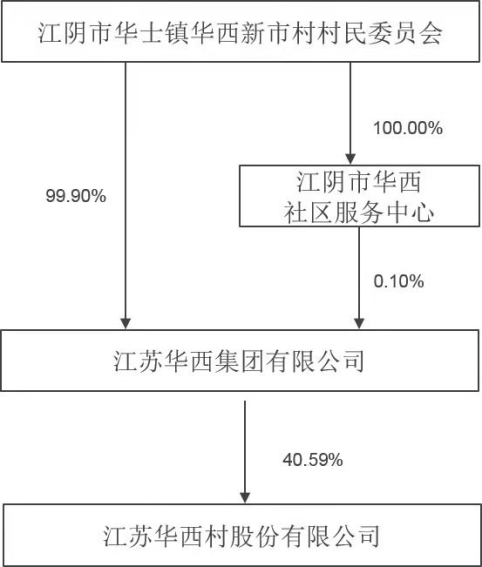 实际控制人通过信托或其他资产管理方式控制公司□ 适用 √ 不适用4、其他持股在10%以上的法人股东□ 适用 √ 不适用5、控股股东、实际控制人、重组方及其他承诺主体股份限制减持情况□ 适用 √ 不适用第七节优先股相关情况□ 适用 √ 不适用报告期公司不存在优先股。第八节可转换公司债券相关情况□ 适用 √ 不适用报告期公司不存在可转换公司债券。第九节董事、监事、高级管理人员和员工情况一、董事、监事和高级管理人员持股变动二、公司董事、监事、高级管理人员变动情况√ 适用 □ 不适用三、任职情况公司现任董事、监事、高级管理人员专业背景、主要工作经历以及目前在公司的主要职责董事：吴协恩先生，1964年4月出生，高级经济师。曾任华西铝制品厂厂长，江阴市华西实业有限责任公司监事，本公司董事、总经理，江苏华西集团公司董事长兼总经理。现任江苏华西集团有限公司董事长、本公司董事长。李满良先生，1965年8月出生，本科学历，曾任江苏华西集团公司副经理，江阴市华西精毛纺有限责任公司总经理，江苏华西村股份有限公司特种化纤厂厂长。现任本公司副董事长兼总经理。包丽君女士，1964年6月出生。研究生学历，高级会计师。曾任江阴市华士针织厂、江阴市沪西铜铝材厂、无锡华鸿管配件有限公司、江阴华西工程队、江苏华西集团公司主办会计，本公司董事长。现任江苏华西集团有限公司董事，本公司董事。王宏宇女士，1972年6月出生，研究生学历。曾任南通开发区管理委员会任项目经理，上海耀华皮尔金顿任企业发展部经理，南通富士通微电子有限公司历任证券投资部部长、审计部部长、财务部部长、董事会秘书、财务负责人；上海由由（集团）股份有限公司任总裁助理，本公司副总经理兼董事会秘书。现任本公司董事、副总经理兼董事会秘书。吴茂先生，1989年3月出生，本科学历。曾任江苏华西集团有限公司总经理助理。现任本公司董事兼副总经理。独立董事：徐光华先生，1963年5月出生。南京理工大学教授、博导、九三学社主委、中国会计学会高等工科院校分会会长、南京理工大学财务与会计研究中心主任，江苏管理会计研究中心副主任。同时兼任国家自科基金、国家社科基金、霍英东教育基金、中国博士后基金和全国MBA百优案例等同行评审专家,长期从事财务、会计、战略绩效评价等领域的教学与科研工作，企业共生战略绩效评价理论的首倡者。现兼任南通海星电子股份有限公司、江苏东星智慧医疗科技股份有限公司、南京中科水治理股份有限公司独立董事，本公司独立董事。周凯先生，1969年2月出生，南京大学教授、博导，国务院政府特殊津贴专家，中国人民大学中国市场研究中心副主任、高级研究员，中国文化产业发展研究中心智库秘书长，文化部中国传统文化促进会常务理事，江苏省长江城镇产业经济研究院院长，南大安高文化科技研究院院长，腾讯企鹅（江苏）新媒体学院名誉院长，南京大学深圳研究院新兴产业与金融科技中心主任，江苏省广告协会常务副会长等。现兼任江苏省苏豪控股集团有限公司董事，南京旅游集团有限责任公司董事，江苏江阴农村商业银行股份有限公司独立董事，本公司独立董事。ZHOU ZHIPING先生，美国国籍，1954年11月出生，美国GIT博士学位。北京大学教授。Fellow of OSA, SPIE, IET；中国光学学会荣誉理事，中国光学工程学会常务理事；Photonics Research创刊主编。研究领域包括光电子，微电子，光通信；主编出版国内第一本《硅基光电子学》。1987-2005年在美国留学工作，曾任美国GIT MiRC的资深研究员以及ECE兼职教授，IEEE亚特兰大分会理事。2005年全职回国从事硅基光电子研究及其产业化。曾任武汉光电国家实验室（筹）主任助理; 武汉中芯国际项目专家顾问组副组长，IEEE武汉分会创会主席，CUMEC首席科学家。现兼任苏州天孚光通信股份有限公司独立董事，本公司独立董事。监事会成员：吴秀琴女士，1964年8月出生，大专学历，助理会计师。曾任江阴市华西铜管厂财务科长，本公司审计部部长，江阴华西带钢厂、江阴市华西焊管厂、阴市华西热带厂、江阴华西钢铁有限公司主办会计，江苏华西集团公司副经理、财务部副部长，本公司监事。现任江苏华西集团有限公司监事、本公司监事会主席。施平先生，男，1962年4月出生，资源产业经济专业博士学位，研究生学历。曾任南京粮食经济学院投资统计系副主任，华泰证券南通营业部总经理，江苏众天信会计师事务所副所长，南京天启财务顾问公司总经理，南京审计学院审计与会计学院院长、本公司独立董事。现任南京审计大学国富中审学院院长、江苏省理财师协会会长，本公司监事。刘蓓女士，1983年9月出生，本科学历，曾在公司特种化纤厂销售计划科工作，现任本公司特种化纤厂办公室主任、职工代表监事。高级管理人员：李满良先生，公司总经理。（见董事简历）王宏宇女士，公司副总经理、董事会秘书。（见董事简历）吴茂先生，公司副总经理。（见董事简历）徐建蓉女士，1971年11月出生，大专学历，中级会计师。曾在江阴市华西精毛纺有限责任公司、江苏华西集团有限公司、江苏华西村纺织服装有限公司负责财务工作，曾任本公司监事。现任本公司财务总监。在股东单位任职情况√ 适用 □ 不适用在其他单位任职情况√ 适用 □ 不适用公司现任及报告期内离任董事、监事和高级管理人员近三年证券监管机构处罚的情况□ 适用 √ 不适用四、董事、监事、高级管理人员报酬情况董事、监事、高级管理人员报酬的决策程序、确定依据、实际支付情况董事、监事、高级管理人员报酬的决策程序：由股东推荐的董事和监事不在公司领取薪酬；独立董事津贴由股东大会确定；公司董事、监事、高级管理人员的薪酬分别由股东大会、董事会审议通过。报酬确定依据：公司董事、监事、高级管理人员报酬的发放按照以上方案执行。实际支付情况：董事、监事、高级管理人员本年度在公司领取的年度报酬总额（包括基本工资、各项奖金、福利等）为620.59万元。独立董事的津贴为：每人每年8万元（税前）。独立董事出席公司董事会和股东大会的差旅费及按《公司法》、《公司章程》等有关规定行使职权所需的合理费用，可在公司据实报销。公司报告期内董事、监事和高级管理人员报酬情况单位：万元公司董事、高级管理人员报告期内被授予的股权激励情况□ 适用 √ 不适用五、公司员工情况1、员工数量、专业构成及教育程度2、薪酬政策公司员工薪酬政策以市场薪酬标准为参考依据，坚持绩效导向和能力导向，建立适合公司各项业务发展的薪酬体系和激励考核机制。公司根据市场薪酬标准，建立薪酬基本框架，同时，根据年度经营计划和经营目标的完成情况，确定员工年度绩效分配方案。在工资分配形式上主要实行年薪制、岗位技能工资制和计件工资制等形式。3、培训计划公司培训战略和培训计划是公司总体战略和计划的重要组成部分，通过制订具体的年度培训计划和培训预算，由人力资源部负责执行落实和跟踪考评，培训方式采用外部培训、内部培训等方式，多层次加强员工知识体系和专业能力的提升。报告期内，公司多次组织内部培训会议，员工各项能力得到较大的提升。4、劳务外包情况□ 适用 √ 不适用第十节公司治理一、公司治理的基本状况报告期内，公司按照《公司法》、《证券法》、《上市公司治理准则》等有关法律、法规的规定和中国证监会的监管要求，进一步健全公司治理制度，完善治理结构。公司治理状况日渐优化，公司和投资者的合法权益得到维护。报告期内，公司根据中国证监会、深圳证券交易所的有关规定，并结合实际情况，对《公司章程》、《总经理工作细则》、《投资决策制度》、《独立董事工作制度》、《内幕信息知情人登记管理制度》等等进行了修订，以加强对相关方面的管理控制，降低公司运营风险。截止报告期末，公司治理的实际状况符合中国证监会发布的有关上市公司治理的规范性文件。具体表现在如下方面：1、关于股东与股东大会：公司严格按照《公司章程》和《股东大会议事规则》等的规定和要求，报告期内，召开了1次年度股东大会和2次临时股东大会。会议召集召开程序、提案审议程序、决策程序均符合相关规定，公司充分运用网络和媒体宣传，确保所有股东特别是中小股东享有平等地位和充分行使自己的权利。2、关于董事与董事会：公司严格按照《公司章程》规定的选聘程序选举董事；现有董事8名，其中独立董事3名，公司董事会人数和人员构成符合法律、法规要求。公司全体董事能够依据《董事会议事规则》、《深圳证券交易所上市公司规范运作指引》等要求勤勉尽责开展工作。报告期内，召开了9次董事会议，会议的召集、召开及形成决议均按有关规定程序操作，公司董事履行了诚信、勤勉义务。公司董事会下设战略委员会、提名委员会、薪酬与考核委员会、审计委员会四个专业委员会，并制订各个委员会的议事规则。各委员会职责明确，整体运作情况良好，确保董事会高效运作和科学决策。3、关于监事和监事会：公司现有监事3名，其中职工监事1名。公司监事能够按照《监事会议事规则》等的要求，报告期内共召开监事会会议5次，并列席了董事会会议和股东大会，对董事及高级管理人员履行职责的合法、合规性进行监督，对公司依法运作情况、财务情况等发表了意见，维护了公司及股东的合法权益。4、关于绩效评价与激励约束机制：公司从生产经营的实际情况出发，制定和完善了各项内部控制制度，建立起了行之有效的工效考核、内部审计、实绩到位的绩效评价激励约束机制，在各生产岗位上推行计件工资制，对管理岗位上的人员实行工作责任制和民主考评，对企业的生产经营进行内部审计制，对成绩突出的员工和绩效差劣的员工实行奖惩制，通过推行严密的内部控制制度，既调动了广大员工的工作积极性和主观能动性，同时也有效地促进了公司的规范运作和健康发展。5、关于相关利益者：公司在保持稳健发展、实现股东利益最大化的同时，充分尊重和维护职工、债权人等相关利益者的合法权利，重视与相关利益者的积极合作与和谐共处，共同推动公司持续、健康地发展。       6、关于信息披露与投资者关系管理：公司严格按照有关法律法规及深圳证券交易所《股票上市规则》关于公司信息披露的规定，真实、准确、完整、及时、公平地履行信息披露义务，并指定《证券时报》和巨潮资讯网为公司信息披露的报纸和网站，及时、公平回复投资者在深交所互动易的提问，确保所有投资者公平获取公司信息。公司治理的实际状况与中国证监会发布的有关上市公司治理的规范性文件是否存在重大差异□ 是 √ 否公司治理的实际状况与中国证监会发布的有关上市公司治理的规范性文件不存在重大差异。二、公司相对于控股股东在业务、人员、资产、机构、财务等方面的独立情况公司与控股股东在业务、人员、资产、机构、财务等方面完全分开，具有独立完整的业务及自主经营能力。在业务方面，公司目前主要从事纺织化纤业务，业务独立于控股股东及其下属企业，拥有独立完整的研发、采购、生产和销售系统，独立开展业务，不依赖于股东或其它任何关联方。在人员方面，公司人员、薪酬管理完全独立。公司董事、监事、高级管理人员均严格按照《公司法》、《公司章程》的有关规定经选举产生和聘任。公司总经理、副总经理、财务总监、董事会秘书未在控股股东及其它下属企业担任除董监事之外的任何职务。在资产方面，公司拥有独立完整的与经营相关的资产，具有独立完整的产品开发、采购、生产和销售体系。公司与控股股东之间的资产产权清晰，公司资产独立于控股股东、实际控制人及其控制的其他企业。在机构方面，公司设立了健全的组织机构体系，独立运作，不存在与控股股东或其职能部门之间的从属关系。在财务方面，公司有独立的财务会计部门，建立了独立的会计核算体系和财务管理制度，独立进行财务决策。公司财务负责人、财务会计人员均系专职工作人员，不存在在控股股东及其控制的其他企业兼职的情况。公司独立开立基本存款账户，独立纳税。三、同业竞争情况□ 适用 √ 不适用四、报告期内召开的年度股东大会和临时股东大会的有关情况1、本报告期股东大会情况2、表决权恢复的优先股股东请求召开临时股东大会□ 适用 √ 不适用五、报告期内独立董事履行职责的情况1、独立董事出席董事会及股东大会的情况连续两次未亲自出席董事会的说明无。2、独立董事对公司有关事项提出异议的情况独立董事对公司有关事项是否提出异议□ 是 √ 否报告期内独立董事对公司有关事项未提出异议。3、独立董事履行职责的其他说明独立董事对公司有关建议是否被采纳√ 是 □ 否独立董事对公司有关建议被采纳或未被采纳的说明公司独立董事根据《公司法》、《证券法》、《深圳证券交易所股票上市规则》、《公司章程》和《独立董事工作制度》等有关法律、法规的规定，认真履行忠实和勤勉义务，对公司的制度完善和日常经营决策等方面提出了专业性建议。报告期内，对公司关联方资金占用和对外担保情况的专项说明、利润分配、日常关联交易、内部控制评价、关联交易、证券投资、与控股股东进行互保、控股股东变更避免同业竞争承诺、会计政策变更、续聘会计师事务所、董事会换届选举、聘任高管、衍生品投资等事项出具了独立、公正的独立意见，为完善公司的监督机制，维护公司和全体股东的合法利益发挥了一定作用。六、董事会下设专门委员会在报告期内履行职责情况1、战略委员会的履职情况公司董事会战略委员会由3名董事组成，其中1名独立董事，主任委员由董事长吴协恩先生担任。报告期内，战略委员会共召开2次会议，主要对公司战略思路、总体经营情况等进行了讨论，为公司战略目标做出指示和要求。对公司发展战略规划及可能影响公司未来发展的重大事项进行研究并提出建议，科学进行战略分析和系统部署。2、审计委员会的履职情况公司董事会审计委员会由3名董事组成，其中2名独立董事，主任委员由具有会计专业背景的独立董事徐光华先生担任。报告期内，审计委员会根据公司《审计委员会工作细则》等规定，听取了审计部年度工作总结和工作计划安排，对审计部的工作开展给予了一定的指导。对公司年度审计、外部审计机构的聘任等事项给予合理的建议，对财务报告、内部控制建设等情况进行审核。2020年度董事会审计委员会共召开3次会议，具体履职情况如下：（1）2020年4月28日，董事会审计委员会召开2020年第一次会议，审议通过了《2019年度财务报告》、《2020年第一季度财务报告》、《关于续聘会计师事务所的议案》。（2）2020年8月28日，董事会审计委员会召开2020年第二次会议，审议通过了《2020年半年度财务报告》。（3）2020年10月30日，董事会审计委员会召开2020年第三次会议，审议通过了《2020年第三季度财务报告》。3、薪酬与考核委员会的履职情况公司董事会薪酬与考核委员会由3名董事组成，其中2名独立董事，主任委员由独立董事周凯先生担任。报告期内公司薪酬与考核委员会根据《薪酬与考核委员会工作细则》等规定，共召开2次会议，具体履职情况如下：（1）2020年4月28日，董事会薪酬与考核委员会召开2020年第一次会议，审议通过了《关于高管薪酬调整的议案》。（2）2020年7月17日，董事会薪酬与考核委员会召开2020年第二次会议，审议通过了《关于公司高级管理人员薪酬的议案》。4、提名委员会的履职情况公司董事会提名委员会由3名董事组成，其中2名独立董事，主任委员由独立董事ZHOU ZHIPING先生担任。报告期内董事会提名委员会根据有关规定积极开展工作，认真履行职责。报告期内，提名委员会共召开2次会议，具体履职情况如下：（1）2020年6月24日，董事会提名委员会召开2020年第一次会议，审议通过了《关于选举第八届董事会非独立董事的议案》、《关于选举第八届董事会独立董事的议案》。（2）2020年7月17日，董事会提名委员会召开2020年第二次会议，审议通过了《关于聘任公司总经理的议案》、《关于聘任副总经理、董事会秘书的议案》、《关于聘任公司财务总监的议案》、《关于聘任证券事务代表的议案》。七、监事会工作情况监事会在报告期内的监督活动中发现公司是否存在风险□ 是 √ 否监事会对报告期内的监督事项无异议。八、高级管理人员的考评及激励情况为有效地调动高管人员的积极性和创造性，提高企业经营管理水平，进一步提升公司效益、安全、发展三大业绩，促进公司做强、做优，报告期内，公司根据经营目标的达成情况，高级管理人员勤勉尽责等方面综合考评后确定高级管理人员的薪酬。九、内部控制情况1、报告期内发现的内部控制重大缺陷的具体情况□ 是 √ 否2、内控自我评价报告十、内部控制审计报告√ 适用 □ 不适用会计师事务所是否出具非标准意见的内部控制审计报告□ 是 √ 否会计师事务所出具的内部控制审计报告与董事会的自我评价报告意见是否一致√ 是 □ 否第十一节公司债券相关情况公司是否存在公开发行并在证券交易所上市，且在年度报告批准报出日未到期或到期未能全额兑付的公司债券是一、公司债券基本信息2020年3月30日，公司完成了2016 年公开发行公司债券（第一期）付息。每手"16 华西 01"（面值 1,000元）派发利息为人民币 60.00 元（含税。扣税后个人、证券投资基金债券持有人实际每手派发利息为人民币48.00元；扣税后非居民企业（包含 QFII、RQFII）取得的实际每手派发利息为人民币60.00元）。2020年5月18日，公司完成了2016 年公开发行公司债券（第二期）付息。每手"16 华西 02"（面值 1,000元）派发利息为人民币 60.00 元（含税。扣税后个人、证券投资基金债券持有人实际每手派发利息为人民币48.00元；扣税后非居民企业（包含 QFII、RQFII）取得的实际每手派发利息为人民币60.00元）。二、债券受托管理人和资信评级机构信息三、非公开发行可交换公司债券受托管理人信息四、公司债券募集资金使用情况五、公司债券信息评级情况2020年6月28日，中诚信国际信用评级有限责任公司（以下简称“中诚信”）出具了《江苏华西村股份有限公司2016年面向合格投资者公开发行公司债券（第一期、第二期）跟踪评级报告（2020）》，跟踪评级结果如下：维持公司的主体信用等级为AA，评级展望为稳定，维持“16华西01”和“16华西02”的信用等级为AA。上述跟踪评级结果和上一次评级结果相比没有变化。跟踪评级报告披露于2020年6月30日的巨潮资讯网。2020年7月14日，中诚信出具了《中诚信国际关于江苏华西村股份有限公司签署投资合作协议及转让一村资本部分股权暨关联交易等事项的关注公告》，披露于2020年7月16日的巨潮资讯网。此外，中诚信密切关注与公司以及本次债券有关的信息，如发生可能影响债券信用级别的重大事件，中诚信将在认为必要时及时启动不定期跟踪评级，就该事项进行调研、分析并发布不定期跟踪评级结果。公司非公开发行2017年可交换公司债券未进行信用评级。六、公司债券增信机制、偿债计划及其他偿债保障措施公司2016年面向合格投资者公开发行公司债券（第一期、第二期）未采取增信措施。公司为非公开发行2017年可交换公司债券提供的担保方式为质押担保，公司已将持有的22,110万股江苏银行A股股票及其孳息一并质押给债券受托管理人，预备用于本次可交换公司债券换股和本息偿付的担保。偿债计划：（1）公司营运状况良好，有较好的盈利能力和较充裕的现金流入；（2）交易性金融资产；（3）公司的货币资金及银行授信为偿还债务提供了资金来源等等。其他偿债保障措施：为了充分、有效地维护债券持有人的利益，公司为债券的按时、足额偿付制定了一系列工作计划，包括制定《债券持有人会议规则》、制定并严格执行资金管理计划、充分发挥债券受托管理人的作用、设立专门的偿付工作小组、严格履行信息披露义务和公司承诺等，努力形成一套确保债券安全付息、兑付的保障措施。七、报告期内债券持有人会议的召开情况报告期内公司未召开债券持有人会议。八、报告期内债券受托管理人履行职责的情况公司2016年面向合格投资者公开发行公司债券（第一期、第二期）受托管理人为中信建投证券股份有限公司。公司非公开发行2017年可交换公司债券的受托管理人为华泰联合证券有限责任公司。报告期内，上述债券受托管理人严格按照《债券受托管理协议》的约定履行受托管理职责，履行职责情况如下：     1、2020年6月29日，中信建投证券股份有限公司出具了《2016年公开发行公司债券（第一期、第二期）受托管理事务报告（2019年度）》。 2、2020年7月20日，根据公司董事、监事、董事长发生的变化，中信建投证券股份有限公司出具了《关于江苏华西村股份有限公司2016年公开发行公司债券（第一期、第二期）重大事项受托管理事务临时报告》。 3、2020年8月5日，根据公司转让一村资本36.431%股权事项，中信建投证券股份有限公司出具了《关于江苏华西村股份有限公司2016年公开发行公司债券（第一期、第二期）重大事项受托管理事务临时报告》。 4、2020年11月12日，根据公司经营范围的变化，中信建投证券股份有限公司出具了《关于江苏华西村股份有限公司2016年公开发行公司债券（第一期、第二期）重大事项受托管理事务临时报告》。 5、2020年6月23日，华泰联合证券有限责任公司出具了《江苏华西村股份有限公司非公开发行2017年可交换公司债券受托管理事务报告（2019年）》。  6、2020年7月23日，根据公司董事、监事、董事长发生的变化，华泰联合证券有限责任公司出具了《关于江苏华西村股份有限公司非公开发行2017年可交换公司债券重大事项受托管理事务临时报告》。九、截至报告期末公司近2年的主要会计数据和财务指标单位：万元上述会计数据和财务指标同比变动超过30%的主要原因√ 适用 □ 不适用息税折旧摊销前利润同比减少了108.28%，主要原因是公司本期实现的利润总额比上年同期减少；流动比率同比减少了200.54%，速动比率同比减少了201.54%，主要原因是1、公司本期转让了一村资本36.431%股权，致一村资本自2020年8月起不再纳入合并报表范围，期末流动资产较上年末减少；2、公司持有的应付债券一年内陆续到期重分类到一年内到期的非流动负债列报，增加了流动负债；EBITDA全部债务比同比减少了33.49%，主要原因是公司本期实现的利润总额比上年同期减少；利息保障倍数同比减少了118.12%，主要原因是公司本期实现的息税前利润比上年同期减少；现金利息保障倍数同比减少了32.11%，主要原因是公司本期经营活动产生的现金流量净额比上年同期减少；EBITDA利息保障倍数同比减少了111.78%，主要原因是公司本期实现的息税折旧摊销前利润比上年同期减少。十、报告期内对其他债券和债务融资工具的付息兑付情况无。十一、报告期内获得的银行授信情况、使用情况以及偿还银行贷款的情况报告期内公司获得的银行授信额度为23.12亿元，已使用授信额度15.99亿元。到期的银行贷款均按期偿还，没有进行展期及减免的情况。十二、报告期内执行公司债券募集说明书相关约定或承诺的情况       1、非公开发行2017年可交换公司债券换股价格调整事项根据《江苏华西村股份有限公司非公开发行2017年可交换公司债券募集说明书》的约定，在本次债券存续期内，当江苏银行发生派送股票股利、转增股本、配股、派送现金股利等需要进行除权除息的事项时，将对可交换公司债券的换股价格进行调整。报告期内，江苏银行实施了每股派0.278元（含税）的权益分派方案。根据上述约定，“17华西EB”换股价格自2020年6月24日起由9.72元/股调整为9.44元/股。报告期内，江苏银行实施了配股方案，按每10股配售3股的比例向全体A股股东配售股份，配股价格为4.59元/股。根据上述约定，“17华西EB”换股价格自2020年12月21日起由9.44元/股调整为8.38元/股。十三、报告期内发生的重大事项无。十四、公司债券是否存在保证人□ 是 √ 否第十二节财务报告一、审计报告审计报告正文江苏华西村股份有限公司全体股东：一、审计意见我们审计了后附的江苏华西村股份有限公司（以下简称华西股份或公司）财务报表，包括2020年12月31日的合并及母公司资产负债表，2020年度合并及母公司利润表、合并及母公司现金流量表、合并及母公司所有者权益变动表，以及相关财务报表附注。我们认为，后附的财务报表在所有重大方面按照企业会计准则的规定编制，公允反映了华西股份2020年12月31日的合并及母公司财务状况以及2020年度的合并及母公司经营成果和现金流量。二、形成审计意见的基础我们按照中国注册会计师审计准则的规定执行了审计工作。审计报告的“注册会计师对财务报表审计的责任”部分进一步阐述了我们在这些准则下的责任。按照中国注册会计师职业道德守则，我们独立于华西股份，并履行了职业道德方面的其他责任。我们相信，我们获取的审计证据是充分、适当的，为发表审计意见提供了基础。三、关键审计事项关键审计事项是我们根据职业判断，认为对本期财务报表审计最为重要的事项。这些事项的应对以对财务报表整体进行审计并形成审计意见为背景，我们不对这些事项单独发表意见。关键审计事项一：出售子公司股权产生的投资收益1、事项描述如附注七、10所述及附注八、3所述，华西股份2020年7月转让持有子公司一村资本有限公司36.431%股权，由此形成投资收益-23,042.29万元。因处置投资形成损益的金额较大，对合并财务报表产生重大影响，股权转让属于重大非常规交易，其转让定价的合理性、交易对手的真实性、交易对手与华西股份是否存在关联关系、剩余股权的公允价值等情况对财务报表影响重大，为此，我们将本次股权转让产生的投资收益确定为关键审计事项。2、审计应对我们实施的审计程序主要包括：（1）评估并测试了华西股份关于处置子公司和其他投资管理相关的关键内部控制；（2）查阅华西股份经营层、董事会有关股权处置的决议、内部决策资料；（3）我们查阅了交易对手的工商档案，了解了交易对手的股权架构，以识别其是否与华西股份存在关联关系；我们通过华西股份管理层向交易对手了解其股权收购资金来源，分析其资金来源的合理性；（4）获取了华西股份投资收益的计算过程，并重新进行了复核计算；检查了华西股份对转让价款、投资收益的账面记录情况；复核了剩余股权的公允价值；（5）检查了相关信息在财务报表中的披露情况。关键审计事项二：以公允价值计量的金融资产的估值1、事项描述如财务报表附注十一、公允价值的披露所述，截至2020年12月31日，华西股份以公允价值计量的交易性金融资产、应收款项融资及其他非流动金融资产等金融资产的余额为279,883.61万元。以公允价值计量的金融资产系公司2020年末资产总额重要组成部分，且以公允价值计量的金融资产公允价值变动对公司利润影响重大。华西股份以公允价值计量的金融资产的估值以市场数据和估值模型为基础，其中估值模型通常需要大量的参数输入，在确定金融资产估值模型及参数的过程中涉及管理层重大判断及估计。考虑以公允价值计量的金融资产的余额系公司2020年末资产总额重要组成部分，其公允价值变动对公司利润影响重大，且在确定金融资产估值模型及参数的过程中涉及管理层重大判断及估计，为此，我们将以公允价值计量的金融资产的估值确定为关键审计事项。2、审计应对我们实施的审计程序主要包括：（1）了解、评价和测试了华西股份与金融资产估值相关的内部控制的设计和执行有效性；（2）选取样本，结合行业估值的相关惯例，通过比较华西股份采用的公允价值与公开可获取的市场数据，评价公允价值属于第一层级的金融资产估值；（3）选取样本，对金融工具属于第二层次及第三层级的金融资产，获取初始投资文件，复核相关变化，并结合历史经验及行业估值的相关惯例评价参数及估值方法运用的恰当性，将所采用的可观察参数与可获得的外部市场数据进行核对，对相关数据的准确性进行复核；（4）评价财务报表的相关披露，是否符合相关会计准则的披露要求、恰当反映了金融资产估值风险。四、其他信息华西股份管理层（以下简称管理层）对其他信息负责。其他信息包括华西股份2020年年度报告中涵盖的信息，但不包括财务报表和我们的审计报告。我们对财务报表发表的审计意见不涵盖其他信息，我们也不对其他信息发表任何形式的鉴证结论。结合我们对财务报表的审计，我们的责任是阅读其他信息，在此过程中，考虑其他信息是否与财务报表或我们在审计过程中了解到的情况存在重大不一致或者似乎存在重大错报。基于我们已执行的工作，如果我们确定其他信息存在重大错报，我们应当报告该事实。在这方面，我们无任何事项需要报告。五、管理层和治理层对财务报表的责任管理层负责按照企业会计准则的规定编制财务报表，使其实现公允反映，并设计、执行和维护必要的内部控制，以使财务报表不存在由于舞弊或错误导致的重大错报。在编制财务报表时，管理层负责评估华西股份的持续经营能力，披露与持续经营相关的事项（如适用），并运用持续经营假设，除非管理层计划清算华西股份、终止运营或别无其他现实的选择。治理层负责监督华西股份的财务报告过程。六、注册会计师对财务报表审计的责任我们的目标是对财务报表整体是否不存在由于舞弊或错误导致的重大错报获取合理保证，并出具包含审计意见的审计报告。合理保证是高水平的保证，但并不能保证按照审计准则执行的审计在某一重大错报存在时总能发现。错报可能由于舞弊或错误导致，如果合理预期错报单独或汇总起来可能影响财务报表使用者依据财务报表作出的经济决策，则通常认为错报是重大的。在按照审计准则执行审计工作的过程中，我们运用职业判断，并保持职业怀疑。同时，我们也执行以下工作：（1）识别和评估由于舞弊或错误导致的财务报表重大错报风险，设计和实施审计程序以应对这些风险，并获取充分、适当的审计证据，作为发表审计意见的基础。由于舞弊可能涉及串通、伪造、故意遗漏、虚假陈述或凌驾于内部控制之上，未能发现由于舞弊导致的重大错报的风险高于未能发现由于错误导致的重大错报的风险。（2）了解与审计相关的内部控制，以设计恰当的审计程序。（3）评价管理层选用会计政策的恰当性和作出会计估计及相关披露的合理性。（4）对管理层使用持续经营假设的恰当性得出结论。同时，根据获取的审计证据，就可能导致对华西股份持续经营能力产生重大疑虑的事项或情况是否存在重大不确定性得出结论。如果我们得出结论认为存在重大不确定性，审计准则要求我们在审计报告中提请报表使用者注意财务报表中的相关披露；如果披露不充分，我们应当发表非无保留意见。我们的结论基于截至审计报告日可获得的信息。然而，未来的事项或情况可能导致华西股份不能持续经营。（5）评价财务报表的总体列报（包括披露）、结构和内容，并评价财务报表是否公允反映相关交易和事项。（6）就华西股份中实体或业务活动的财务信息获取充分、适当的审计证据，以对合并财务报表发表审计意见。我们负责指导、监督和执行集团审计，并对审计意见承担全部责任。我们与治理层就计划的审计范围、时间安排和重大审计发现等事项进行沟通，包括沟通我们在审计中识别出的值得关注的内部控制缺陷。我们还就已遵守与独立性相关的职业道德要求向治理层提供声明，并与治理层沟通可能被合理认为影响我们独立性的所有关系和其他事项，以及相关的防范措施（如适用）。从与治理层沟通过的事项中，我们确定哪些事项对本期财务报表审计最为重要，因而构成关键审计事项。我们在审计报告中描述这些事项，除非法律法规禁止公开披露这些事项，或在极少数情形下，如果合理预期在审计报告中沟通某事项造成的负面后果超过在公众利益方面产生的益处，我们确定不应在审计报告中沟通该事项。二、财务报表财务附注中报表的单位为：元1、合并资产负债表编制单位：江苏华西村股份有限公司2020年12月31日单位：元法定代表人：吴协恩主管会计工作负责人：李满良会计机构负责人：徐建蓉2、母公司资产负债表单位：元3、合并利润表单位：元本期发生同一控制下企业合并的，被合并方在合并前实现的净利润为：0.00元，上期被合并方实现的净利润为：0.00元。法定代表人：吴协恩主管会计工作负责人：李满良会计机构负责人：徐建蓉4、母公司利润表单位：元5、合并现金流量表单位：元6、母公司现金流量表单位：元7、合并所有者权益变动表本期金额单位：元上期金额单位：元8、母公司所有者权益变动表本期金额单位：元上期金额单位：元三、公司基本情况江苏华西村股份有限公司（以下简称公司）是经江苏省人民政府苏政复（1999）4号文批准，由江阴市华西实业有限公司变更设立的股份有限公司。1999年7月13日，经中国证券监督管理委员会证监发行字[1999]81号文批准，公司向社会公开发行人民币普通股3,500万股，发行后注册资本为14,000.00万元人民币。1999年8月10日，公司社会公众股在深圳证券交易所挂牌交易。经过历年送红股、资本公积转增股本、可转债转股及向社会非公开发行后，截至2020年12月31日止，公司注册资本为886,012,887.00元，实收资本（股本）886,012,887.00元。公司统一社会信用代码为91320200142273776W。公司注册地址和总部地址均为江阴市华士镇华西村。公司业务性质：投资业务，化纤的生产销售和液体化工仓储。公司法定代表人：吴协恩。公司经营范围：创业投资；利用自有资产对外投资；化学纤维的制造、加工；国内贸易（不含国家限制及禁止类项目）；自营和代理各类商品及技术的进出口业务（国家限定企业经营或禁止进出口的商品和技术除外）；企业管理服务；化学纤维材料的研发、技术咨询、技术服务与技术转让。（依法须经批准的项目，经相关部门批准后方可开展经营活动）许可项目：港口经营（依法须经批准的项目，经相关部门批准后方可开展经营活动，具体经营项目以审批结果为准）本财务报表经公司第八届董事会第六次会议批准于2021年4月28日报出。公司2020年度纳入合并范围的子公司共23户，结构化会计主体42户，详见本附注九“在其他主体中的权益”。公司本年度合并范围的子公司比上年度增加2户，本年度合并范围的结构化会计主体比上年度增加1户，详见本附注八“合并范围的变更”。四、财务报表的编制基础1、编制基础本公司以持续经营为基础，根据实际发生的交易和事项，按照财政部颁布的《企业会计准则-基本准则》及具体会计准则、应用指南、解释以及其他相关规定进行确认和计量，在此基础上编制财务报表。2、持续经营本公司管理层相信本公司拥有充足的营运资金，将能自本财务报表批准日后不短于12个月的可预见未来期间内持续经营。因此，公司管理层继续以持续经营为基础编制截至2020年12月31日止的财务报表。五、重要会计政策及会计估计具体会计政策和会计估计提示：本公司根据实际生产经营特点，依据相关企业会计准则的规定，对研究开发支出、收入确认等交易和事项制定了若干项具体会计政策和会计估计，详见本附注五、22“无形资产”、29“收入”等各项描述。关于管理层所作出的重大会计判断和估计的说明，请参阅附注五、11“应收款项”等各项描述。1、遵循企业会计准则的声明本公司编制的财务报表符合企业会计准则的要求，真实、完整地反映了公司的财务状况、经营成果和现金流量等有关信息。2、会计期间以公历1月1日起至12月31日止为一个会计年度。3、营业周期公司以12个月作为一个营业周期，并以其作为资产和负债的流动性划分标准。4、记账本位币以人民币为记账本位币。5、同一控制下和非同一控制下企业合并的会计处理方法(1)同一控制下企业合并参与合并的各方在合并前后均受同一方或相同的多方最终控制且该控制并非暂时性的，为同一控制下企业合并。合并方在企业合并中取得的资产和负债，以被合并方的资产、负债（包括最终控制方收购被合并方而形成的商誉）在最终控制方合并财务报表中的账面价值为基础，进行相关会计处理。合并方取得的净资产账面价值与支付的合并对价账面价值（或发行股份面值总额）的差额，调整资本公积（股本溢价），资本公积（股本溢价）不足以冲减的，调整留存收益。合并日为合并方实际取得对被合并方控制权的日期。通过多次交易分步实现的同一控制下企业合并，合并方在取得被合并方控制权之前持有的长期股权投资，在取得原股权之日与合并方和被合并方同处于同一方最终控制之日孰晚日与合并日之间已确认有关损益、其他综合收益和其他所有者权益变动，分别冲减比较报表期间的期初留存收益或当期损益。（2）非同一控制下企业合并参与合并的各方在合并前后不受同一方或相同的多方最终控制的，为非同一控制下企业合并。购买方支付的合并成本是为取得被购买方控制权而支付的资产、发生或承担的负债以及发行的权益性证券在购买日的公允价值之和。付出资产的公允价值与其账面价值的差额，计入当期损益。购买日是指购买方实际取得对被购买方控制权的日期。购买方在购买日对合并成本进行分配，确认所取得的被购买方各项可辨认资产、负债及或有负债的公允价值。合并成本大于合并中取得的被购买方可辨认净资产公允价值份额的差额，确认为商誉；合并成本小于合并中取得的被购买方可辨认净资产公允价值份额的差额，计入当期损益。通过多次交易分步实现的非同一控制下企业合并，对于购买日之前持有的被购买方的股权，按照该股权在购买日的公允价值进行重新计量，公允价值与其账面价值的差额计入当期投资收益；购买日之前持有的被购买方的股权涉及其他综合收益以及其他所有者权益变动的，与其相关的其他综合收益、其他所有者权益变动转为购买日所属当期投资收益，由于被投资方重新计量设定受益计划净负债或净资产变动而产生的其他综合收益除外。6、合并财务报表的编制方法合并财务报表的合并范围以控制为基础确定，包括公司及公司的子公司（指被公司控制的主体，包括企业、被投资单位中可分割部分、以及企业所控制的结构化主体等）。子公司的经营成果和财务状况由控制开始日起至控制结束日止包含于合并财务报表中。公司通过同一控制下企业合并取得的子公司，在编制合并当期财务报表时，视同被合并子公司在公司最终控制方对其实施控制时纳入合并范围，并对合并财务报表的期初数以及前期比较报表进行相应调整。公司通过非同一控制下企业合并取得的子公司，在编制合并当期财务报表时，以购买日确定的各项可辨认资产、负债的公允价值为基础对子公司的财务报表进行调整，并自购买日起将被合并子公司纳入合并范围。子公司所采用的会计期间或会计政策与公司不一致时，在编制合并财务报表时按公司的会计期间或会计政策对子公司的财务报表进行必要的调整。合并范围内企业之间所有重大交易、余额以及未实现损益在编制合并财务报表时予以抵消。内部交易发生的未实现损失，有证据表明该损失是相关资产减值损失的，则不予抵消。子公司少数股东应占的权益和损益分别在合并资产负债表中股东权益项目下和合并利润表中净利润项目下单独列示。子公司少数股东分担的当期亏损超过了少数股东在该子公司期初所有者权益中所享有的份额的，其余额应当冲减少数股东权益。因处置部分股权投资或其他原因丧失了对原有子公司控制权的，对于剩余股权，按照其在丧失控制权日的公允价值进行重新计量。处置股权取得的对价与剩余股权公允价值之和，减去按原持股比例计算应享有原有子公司自购买日开始持续计算的净资产的份额之间的差额，计入丧失控制权当期的投资收益，同时冲减商誉。与原有子公司股权投资相关的其他综合收益、其他所有者权益变动，在丧失控制权时转为当期投资收益，由于被投资方重新计量设定受益计划净负债或净资产变动而产生的其他综合收益除外。通过多次交易分步处置对子公司股权投资直至丧失控制权的，需考虑各项交易是否构成一揽子交易，处置对子公司股权投资的各项交易的条款、条件以及经济影响符合以下一种或多种情况，表明应将多次交易事项作为一揽子交易进行会计处理：（1）这些交易是同时或者在考虑了彼此影响的情况下订立的；（2）这些交易整体才能达成一项完整的商业结果；（3）一项交易的发生取决于其他至少一项交易的发生；（4）一项交易单独看是不经济的，但是和其他交易一并考虑时是经济的。不属于一揽子交易的，对其中每一项交易分别按照前述进行会计处理；若各项交易属于一揽子交易的，将各项交易作为一项处置子公司并丧失控制权的交易进行会计处理；但是，在丧失控制权之前每一次处置价款与处置投资对应的享有该子公司净资产份额的差额，在合并财务报表中确认为其他综合收益，在丧失控制权时一并转入丧失控制权当期的损益。7、合营安排分类及共同经营会计处理方法合营安排分为共同经营和合营企业。共同经营，是指合营方享有该安排相关资产且承担该安排相关负债的合营安排。合营企业，是指合营方仅对该安排的净资产享有权利的合营安排。共同经营的合营方应当确认其与共同经营中利益份额相关的下列项目，并按照相关企业会计准则的规定进行会计处理：（一）确认单独所持有的资产，以及按其份额确认共同持有的资产；（二）确认单独所承担的负债，以及按其份额确认共同承担的负债；（三）确认出售其享有的共同经营产出份额所产生的收入；（四）按其份额确认共同经营因出售产出所产生的收入；（五）确认单独所发生的费用，以及按其份额确认共同经营发生的费用。合营方向共同经营投出或出售资产等（该资产构成业务的除外），在该资产等由共同经营出售给第三方之前，应当仅确认因该交易产生的损益中归属于共同经营其他参与方的部分。投出或出售的资产发生符合《企业会计准则第 8 号——资产减值》等规定的资产减值损失的，合营方应当全额确认该损失。合营方自共同经营购买资产等（该资产构成业务的除外），在将该资产等出售给第三方之前，应当仅确认因该交易产生的损益中归属于共同经营其他参与方的部分。购入的资产发生符合《企业会计准则第 8 号——资产减值》等规定的资产减值损失的，合营方应当按其承担的份额确认该部分损失。对共同经营不享有共同控制的参与方，如果享有该共同经营相关资产且承担该共同经营相关负债的，应当按照前述规定进行会计处理。8、现金及现金等价物的确定标准现金是指库存现金及可以随时用于支付的存款。现金等价物是指持有的期限短、流动性强、易于转换为已知金额现金、价值变动风险很小的投资。9、外币业务和外币报表折算（1）外币交易的会计处理发生外币交易时，采用交易发生日的即期汇率将外币金额折算为人民币金额。于资产负债表日，外币货币性项目采用资产负债表日的即期汇率折算为人民币，所产生的折算差额，除根据借款费用核算方法应予资本化的，计入当期损益。以历史成本计量的外币非货币性项目，于资产负债表日仍采用交易发生日的即期汇率折算。（2）外币财务报表的折算境外经营的资产负债表中的资产和负债项目，采用资产负债表日的即期汇率折算，股东权益项目除未分配利润项目外，其他项目采用发生时的即期汇率折算。境外经营的利润表中的收入和费用项目，采用年平均汇率折算。上述折算产生的外币报表折算差额，在股东权益中单独列示。10、金融工具（1）金融工具的分类①本公司根据所管理金融资产的业务模式和金融资产的合同现金流量特征，将金融资产划分为以下三类：A、以摊余成本计量的金融资产。B、以公允价值计量且其变动计入其他综合收益的金融资产。C、以公允价值计量且其变动计入当期损益的金融资产。本公司只有在改变金融资产的业务模式时，才对所有受影响的相关金融资产进行重分类。②金融负债划分为以下两类：A、以公允价值计量且其变动计入当期损益的金融负债。B、以摊余成本计量的金融负债。C、其他金融负债（2）金融工具的确认依据①以摊余成本计量的金融资产本公司金融资产同时符合下列条件的，分类为以摊余成本计量的金融资产：A、管理该金融资产的业务模式是以收取合同现金流量为目标。B、该金融资产的合同条款规定，在特定日期产生的现金流量，仅为对本金和以未偿付本金金额为基础的利息的支付。②以公允价值计量且其变动计入其他综合收益的金融资产本公司金融资产同时符合下列条件的，分类为以公允价值计量且其变动计入其他综合收益的金融资产：A、管理该金融资产的业务模式既以收取合同现金流量为目标又以出售该金融资产为目标。B、该金融资产的合同条款规定，在特定日期产生的现金流量，仅为对本金和以未偿付本金金额为基础的利息的支付。在初始确认时，公司可以将非交易性权益工具投资指定为以公允价值计量且其变动计入其他综合收益的金融资产，列报为其他权益工具投资，并在满足条件时确认股利收入（该指定一经做出，不得撤销）。该被指定的权益工具投资不属于以下情况：取得该金融资产的目的主要是为了近期出售；初始确认时属于集中管理的可辨认金融资产工具组合的一部分，且有客观证据表明近期实际存在短期获利模式；属于衍生工具（符合财务担保合同定义的以及被指定为有效套期工具的衍生工具除外）。③以公允价值计量且其变动计入当期损益的金融资产本公司将除以摊余成本计量的金融资产和以公允价值计量且其变动计入其他综合收益的金融资产之外的金融资产，分类为以公允价值计量且其变动计入当期损益的金融资产。公司在非同一控制下的企业合并中确认的或有对价构成金融资产的，该金融资产分类为以公允价值计量且其变动计入当期损益的金融资产。在初始确认时，如果能够消除或显著减少会计错配，可以将金融资产指定为以公允价值计量且其变动计入当期损益的金融资产（该指定一经做出，不得撤销）。混合合同包含一项或多项嵌入衍生工具，且其主合同不属于以上金融资产的，公司可以将其整体指定为以公允价值计量且其变动计入当期损益的金融工具。但下列情况除外：A、嵌入衍生工具不会对混合合同的现金流量产生重大改变。B、在初次确定类似的混合合同是否需要分拆时，几乎不需分析就能明确其包含的嵌入衍生工具不应分拆。如嵌入贷款的提前还款权，允许持有人以接近摊余成本的金额提前偿还贷款，该提前还款权不需要分拆。④以公允价值计量且其变动计入当期损益的金融负债本类中包括交易性金融负债（含属于金融负债的衍生工具）和指定为以公允价值计量且其变动计入当期损益的金融负债。在非同一控制下的企业合并中，公司作为购买方确认的或有对价形成金融负债的，该金融负债按照以公允价值计量且其变动计入当期损益进行会计处理。在初始确认时，为了提供更相关的会计信息，本公司将满足下列条件之一的金融负债指定为以公允价值计量且其变动计入当期损益的金融负债（该指定一经做出，不得撤销）：A、能够消除或显著减少会计错配。B、根据正式书面文件载明的企业风险管理或投资策略，以公允价值为基础对金融负债组合或金融资产和金融负债组合进行管理和业绩评价，并在企业内部以此为基础向关键管理人员报告。⑤以摊余成本计量的金融负债除下列各项外，公司将金融负债分类为以摊余成本计量的金融负债：A、以公允价值计量且其变动计入当期损益的金融负债。B、金融资产转移不符合终止确认条件或继续涉入被转移金融资产所形成的金融负债。C、不属于本条前两类情形的财务担保合同，以及不属于本条A情形的以低于市场利率贷款的贷款承诺。（3）金融工具的初始计量本公司金融资产或金融负债在初始确认按照公允价值计量。对于以公允价值计量且其变动计入当期损益的金融资产和金融负债，相关交易费用直接计入当期损益；对于其他类别的金融资产或金融负债，相关交易费用计入初始确认金额。公允价值通常为相关金融资产或金融负债的交易价格。金融资产或金融负债公允价值与交易价格存在差异的，区别下列情况进行处理：在初始确认时，金融资产或金融负债的公允价值依据相同资产或负债在活跃市场上的报价或者以仅使用可观察市场数据的估值技术确定的，将该公允价值与交易价格之间的差额确认为一项利得或损失。在初始确认时，金融资产或金融负债的公允价值以其他方式确定的，将该公允价值与交易价格之间的差额递延。初始确认后，根据某一因素在相应会计期间的变动程度将该递延差额确认为相应会计期间的利得或损失。该因素应当仅限于市场参与者对该金融工具定价时将予考虑的因素，包括时间等。（4）金融工具的后续计量初始确认后，对不同类别的金融资产，分别以摊余成本、以公允价值计量且其变动计入其他综合收益或以公允价值计量且其变动计入当期损益进行后续计量。金融资产或金融负债的摊余成本，以该金融资产或金融负债的初始确认金额经下列调整后的结果确定：①扣除已偿还的本金。②加上或减去采用实际利率法将该初始确认金额与到期日金额之间的差额进行摊销形成的累计摊销额。③扣除累计计提的损失准备（仅适用于金融资产）。除金融资产外，以摊余成本计量且不属于任何套期关系一部分的金融负债所产生的利得或损失，在终止确认时计入当期损益，或按照实际利率法摊销时计入相关期间损益。本公司在金融负债初始确认，依据准则规定将其指定为以公允价值计量且其变动计入当期损益时，由企业自身信用风险变动引起的该金融负债公允价值的变动金额计入其他综合收益，其他公允价值变动计入当期损益。但如果该项会计处理造成或扩大损益中的会计错配的情况下，则将该金融负债的全部利得或损失（包括企业自身信用风险变动的影响金额）计入当期损益。（5）金融工具的终止确认①金融资产满足下列条件之一的，应当终止确认：A、收取该金融资产现金流量的合同权利终止。B、该金融资产已转移，且该转移满足《企业会计准则第23号——金融资产转移》关于金融资产终止确认的规定。本准则所称金融资产或金融负债终止确认，是指企业将之前确认的金融资产或金融负债从其资产负债表中予以转出。②金融负债终止确认条件金融负债（或其一部分）的现时义务已经解除的，则终止确认该金融负债（或该部分金融负债）。本公司与借出方之间签订协议，以承担新金融负债方式替换原金融负债，且新金融负债与原金融负债的合同条款实质上不同的，则终止确认原金融负债，同时确认一项新金融负债。对原金融负债（或其一部分）的合同条款做出实质性修改的，则终止确认原金融负债，同时按照修改后的条款确认一项新金融负债。金融负债（或其一部分）终止确认的，则将其账面价值与支付的对价（包括转出的非现金资产或承担的负债）之间的差额，计入当期损益。由企业自身信用风险变动引起的金融负债公允价值的变动金额原计入其他综合收益的，在该部分金融负债终止确认时，之前计入其他综合收益的累计利得或损失从其他综合收益中转出，计入留存收益。本公司回购金融负债一部分的，按照继续确认部分和终止确认部分在回购日各自的公允价值占整体公允价值的比例，对该金融负债整体的账面价值进行分配。分配给终止确认部分的账面价值与支付的对价（包括转出的非现金资产或承担的负债）之间的差额，应当计入当期损益。（6）金融资产转移的确认依据和计量方法本公司在发生金融资产转移时，评估其保留金融资产所有权上的风险和报酬的程度，并分别下列情形处理：①转移了金融资产所有权上几乎所有风险和报酬的，则终止确认该金融资产，并将转移中产生或保留的权利和义务单独确认为资产或负债。②保留了金融资产所有权上几乎所有风险和报酬的，则继续确认该金融资产。③既没有转移也没有保留金融资产所有权上几乎所有风险和报酬的（即除本条①、②之外的其他情形），则根据其是否保留了对金融资产的控制，分别下列情形处理：A、未保留对该金融资产控制的，则终止确认该金融资产，并将转移中产生或保留的权利和义务单独确认为资产或负债。B、保留了对该金融资产控制的，则按照其继续涉入被转移金融资产的程度继续确认有关金融资产，并相应确认相关负债。继续涉入被转移金融资产的程度，是指本公司承担的被转移金融资产价值变动风险或报酬的程度。在判断金融资产转移是否满足上述金融资产终止确认条件时，采用实质重于形式的原则。公司将金融资产转移区分为金融资产整体转移和部分转移：①金融资产整体转移满足终止确认条件的，将下列两项金额的差额计入当期损益：A、被转移金融资产在终止确认日的账面价值。B、因转移金融资产而收到的对价，与原直接计入其他综合收益的公允价值变动累计额中对应终止确认部分的金额（涉及转移的金融资产为以公允价值计量且其变动计入其他综合收益的金融资产）之和。②金融资产部分转移且该被转移部分整体满足终止确认条件的，将转移前金融资产整体的账面价值，在终止确认部分和继续确认部分（在此种情形下，所保留的服务资产应当视同继续确认金融资产的一部分）之间，按照转移日各自的相对公允价值进行分摊，并将下列两项金额的差额计入当期损益：A、终止确认部分在终止确认日的账面价值。B、终止确认部分收到的对价，与原计入其他综合收益的公允价值变动累计额中对应终止确认部分的金额（涉及转移的金融资产为以公允价值计量且其变动计入其他综合收益的金融资产）之和。金融资产转移不满足终止确认条件的，继续确认该金融资产，所收到的对价确认为一项金融负债。（7）金融资产和金融负债公允价值的确定方法存在活跃市场的金融资产或金融负债，以活跃市场的报价确定其公允价值；活跃市场的报价包括易于且可定期从交易所、交易商、经纪人、行业集团、定价机构或监管机构等获得相关资产或负债的报价，且能代表在公平交易基础上实际并经常发生的市场交易。初始取得或衍生的金融资产或承担的金融负债，以市场交易价格作为确定其公允价值的基础。不存在活跃市场的金融资产或金融负债，采用估值技术确定其公允价值。在估值时，本公司采用在当前情况下适用并且有足够可利用数据和其他信息支持的估值技术，选择与市场参与者在相关资产或负债的交易中所考虑的资产或负债特征相一致的输入值，并尽可能优先使用相关可观察输入值。在相关可观察输入值无法取得或取得不切实可行的情况下，使用不可观察输入值。（8）金融工具（不含应收款项）减值准备计提①本公司以预期信用损失为基础，对以摊余成本计量的金融资产、以公允价值计量且其变动计入其他综合收益的债务工具投资、财务担保合同等计提减值准备并确认信用减值损失。预期信用损失，是指以发生违约的风险为权重的金融工具信用损失的加权平均值。信用损失，是指本公司按照原实际利率折现的、根据合同应收的所有合同现金流量与预期收取的所有现金流量之间的差额，及全部现金短缺的现值。②当对金融资产预期未来现金流量具有不利影响的一项或多项事件发生时，该金融资产成为已发生信用减值的金融资产。金融资产已发生信用减值的证据包括下列可观察信息：A、发行方或债务人发生重大财务困难；B、债务人违反合同，如偿付利息或本金违约或逾期等；C、债权人出于与债务人财务困难有关的经济或合同考虑，给予债务人在任何其他情况下都不会做出的让步；D、债务人很可能破产或进行其他财务重组；E、发行方或债务人财务困难导致该金融资产的活跃市场消失；F、以大幅折扣购买或源生一项金融资产，该折扣反映了发生信用损失的事实。金融资产发生信用减值，有可能是多个事件的共同作用所致，未必是可单独识别的事件所致。③对于购买或源生的已发生信用减值的金融资产，在资产负债表日仅将自初始确认后整个存续期内预期信用损失的累计变动确认为损失准备。在每个资产负债表日，将整个存续期内预期信用损失的变动金额作为减值损失或利得计入当期损益。即使该资产负债表日确定的整个存续期内预期信用损失小于初始确认时估计现金流量所反映的预期信用损失的金额，也将预期信用损失的有利变动确认为减值利得。④除本条③计提金融工具损失准备的情形以外，本公司在每个资产负债表日评估相关金融工具的信用风险自初始确认后是否已显著增加，并按照下列情形分别计量其损失准备、确认预期信用损失及其变动：A、如果该金融工具的信用风险自初始确认后已显著增加，则按照相当于该金融工具整个存续期内预期信用损失的金额计量其损失准备。无论公司评估信用损失的基础是单项金融工具还是金融工具组合，由此形成的损失准备的增加或转回金额，应当作为减值损失或利得计入当期损益。B、如果该金融工具的信用风险自初始确认后并未显著增加，则按照相当于该金融工具未来12个月内预期信用损失的金额计量其损失准备，无论公司评估信用损失的基础是单项金融工具还是金融工具组合，由此形成的损失准备的增加或转回金额，应当作为减值损失或利得计入当期损益。未来12个月内预期信用损失，是指因资产负债表日后12个月内（若金融工具的预计存续期少于12个月，则为预计存续期）可能发生的金融工具违约事件而导致的预期信用损失，是整个存续期预期信用损失的一部分。在进行相关评估时，公司考虑所有合理且有依据的信息，包括前瞻性信息。为确保自金融工具初始确认后信用风险显著增加即确认整个存续期预期信用损失，在一些情况下以组合为基础考虑评估信用风险是否显著增加。（9）金融资产及金融负债的抵销金融资产和金融负债在资产负债表内分别列示，没有相互抵销。但是，同时满足下列条件的，以相互抵销后的净额在资产负债表内列示：①本公司具有抵销已确认金额的法定权利，且该种法定权利是当前可执行的；②本公司计划以净额结算，或同时变现该金融资产和清偿该金融负债。11、应收账款本公司应收款项主要包括应收票据、应收账款、应收款项融资、其他应收款、债权投资、其他债权投资和长期应收款。本公司对于因销售产品或提供劳务而产生的应收款项及租赁应收款，无论是否存在重大融资成分，均按照整个存续期的预期信用损失计量损失准备。对其他类别的应收款项，本公司在每个资产负债表日评估金融工具的信用风险自初始确认后是否已经显著增加，如果某项金融工具在资产负债表日确定的预计存续期内的违约概率显著高于在初始确认时确定的预计存续期内的违约概率，则表明该项金融工具的信用风险显著增加。如果信用风险自初始确认后未显著增加，处于第一阶段，本公司按照未来12个月内预期信用损失的金额计量损失准备；如果信用风险自初始确认后已显著增加但尚未发生信用减值，处于第二阶段，本公司按照相当于整个存续期内预期信用损失的金额计量损失准备；应收款项自初始确认后已发生信用减值的，处于第三阶段，本公司按照整个存续期的预期信用损失计量损失准备。对于在资产负债表日具有较低信用风险的应收款项，本公司假设其信用风险自初始确认后并未显著增加，按照未来12个月内的预期信用损失计量损失准备。除单独评估信用风险的应收款项外，本公司根据信用风险特征将其他应收款项划分为若干组合，在组合基础上计算预期信用损失（1）按单项计提坏账准备的应收款项（2）按组合计提坏账准备的应收款项除按单项计提坏账准备的应收款项外，按信用风险特征的相似性和相关性对应收款项进行分组。这些信用风险通常反映债务人按照该等资产的合同条款偿还所有到期金额的能力，并且与被检查资产的未来现金流量测算相关。各组合确定依据及坏账准备计提方法如下：对于划分为账龄组合的应收款项，本公司参考历史信用损失经验，结合当前状况以及对未来经济状况的预测，编制应收款项账龄与整个存续期预期信用损失率对照表，计算预期信用损失。本公司在上述基础上确定的账龄组合的预期信用损失率如下：12、应收款项融资对于合同现金流量特征与基本借贷安排相一致，且公司管理此类金融资产的业务模式为既以收取合同现金流量为目标又以出售为目标的应收票据及应收账款，本公司将其分类为应收款项融资，以公允价值计量且其变动计入其他综合收益。应收款项融资采用实际利率法确认的利息收入、减值损失及汇兑差额确认为当期损益，其余公允价值变动计入其他综合收益。终止确认时，之前计入其他综合收益的累计利得或损失从其他综合收益转出，计入当期损益。13、存货（1）公司存货包括原材料、在产品、库存商品、周转材料等。（2）原材料、产成品发出时采用加权平均法核算。（3）存货可变现净值的确定依据及存货跌价准备的计提方法存货可变现净值按存货的估计售价减去至完工时估计将要发生的成本、估计的销售费用以及相关税费后的金额确定。期末，按照单个存货成本高于可变现净值的差额计提存货跌价准备，计入当期损益；以前减记存货价值的影响因素已经消失的，减记的金额应当予以恢复，并在原已计提的存货跌价准备金额内转回，转回的金额计入当期损益。对于数量繁多、单价较低的存货，按存货类别计提存货跌价准备。（4）公司存货盘存采用永续盘存制。（5）周转材料包括低值易耗品和包装物等，在领用时采用一次转销法进行摊销。14、合同资产合同资产是指本公司已向客户转让商品或服务而有权收取对价的权利，且该权利取决于时间流逝之外的其他因素。本公司拥有的无条件(即，仅取决于时间流逝)向客户收取对价的权利作为应收款项单独列示。合同资产预期信用损失的确定方法及会计处理方法，与附注五、11应收账款的预期信用损失的确定方法及会计处理方法一致。15、合同成本（1）取得合同的成本本公司为取得合同发生的增量成本(即不取得合同就不会发生的成本)预期能够收回的，确认为一项资产，并采用与该资产相关的商品或服务收入确认相同的基础进行推销，计入当期损益。若该项资产摊销期限不超过一年的，在发生时计入当期损益。本公司为取得合同发生的其他支出，在发生时计入当期损益，明确由客户承担的除外。（2）履行合同的成本本公司为履行合同发生的成本，不属于除收入准则外的其他企业会计准则范围且同时满足下列条件的，确认为一项资产：①该成本与一份当前或预期取得的合同直接相关；②该成本增加了本公司未来用于履行履约义务的资源；③该成本预期能够收回。确认的资产采用与该资产相关的商品或服务收入确认相同的基础进行摊销，计入当期损益。（3）合同成本减值合同成本账面价值高于下列两项的差额的，计提减值准备，并确认为资产减值损失：①因转让与该资产相关的商品预期能够取得的剩余对价；②为转让该相关商品估计将要发生的成本。以前期间减值的因素之后发生变化，使得前款①减②的差额高于合同成本账面价值的，应当转回原已计提的资产减值准备，并计入当期损益，但转回后的合同成本账面价值不应超过假定不计提减值准备情况下该资产在转回日的账面价值。16、持有待售资产公司将在当前状况下根据惯常条款可立即出售，已经作出处置决议、已经与受让方签订了不可撤销的转让协议、并且该项转让将在一年内完成的固定资产、无形资产、成本模式后续计量的投资性房地产、长期股权投资等非流动资产（不包括递延所得税资产），划分为持有待售资产。按账面价值与预计可变现净值孰低者计量持有待售资产，账面价值高于预计可变现净值之间的差额确认为资产减值损失。17、长期股权投资（1）重大影响、共同控制的判断标准①公司结合以下情形综合考虑是否对被投资单位具有重大影响：是否在被投资单位董事会或类似权利机构中派有代表；是否参与被投资单位财务和经营政策制定过程；是否与被投资单位之间发生重要交易；是否向被投资单位派出管理人员；是否向被投资单位提供关键技术资料。②若公司与其他参与方均受某合营安排的约束，任何一个参与方不能单独控制该安排，任何一个参与方均能够阻止其他参与方或参与方组合单独控制该安排，公司判断对该项合营安排具有共同控制。（2）投资成本确定①企业合并形成的长期股权投资，按以下方法确定投资成本：A、对于同一控制下企业合并形成的对子公司投资，以在合并日取得被合并方所有者权益在最终控制方合并财务报表中账面价值的份额作为长期股权投资的投资成本。分步实现的同一控制下企业合并，在合并日根据合并后应享有被合并方净资产在最终控制方合并财务报表中的账面价值的份额，确定长期股权投资的初始投资成本；初始投资成本与达到合并前长期股权投资账面价值加上合并日进一步取得股份新支付对价的账面价值之和的差额，调整资本公积（资/股本溢价），资本公积不足冲减的，冲减留存收益。合并日之前持有的股权投资，因采用权益法核算或金融工具确认和计量准则核算而确认的其他综合收益暂不进行会计处理，直至处置该项投资时采用与投资单位直接处置相关资产或负债相同的基础进行会计处理；因采用权益法核算而确认的被投资单位净资产总除净损益、其他综合收益和利润分配以外的所有者权益其他变动，暂不进行会计处理，直至处置该项投资时转入当期损益。其中，处置后的剩余股权根据本准则采用成本法或权益法核算的，其他综合收益和其他所有者权益应按比例结转，处置后的剩余股权改按金融工具确认和计量准则进行会计处理的，其他综合收益和其他所有者权益应全部结转。B、对于非同一控制下企业合并形成的对子公司投资，以企业合并成本作为投资成本。追加投资能够对非同一控制下的被投资单位实施控制的，以购买日之前所持被购买方的股权投资的账面价值与购买日新增投资成本之和，作为改按成本法核算的初始投资成本；购买日之前持有的被购买方的股权投资因采用权益法核算而确认的其他综合收益，在处置该项投资时采用与被投资单位直接处置相关资产或负债相同的基础进行会计处理。购买日之前持有的股权投资按照《企业会计准则第22号——金融工具确认和计量》有关规定进行会计处理的，原计入其他综合收益的累计公允价值变动应当在改按成本法核算时转入留存收益。②除企业合并形成的长期股权投资以外，其他方式取得的长期股权投资，按以下方法确定投资成本：A、以支付现金取得的长期股权投资，按实际支付的购买价款作为投资成本。B、以发行权益性证券取得的长期股权投资，按发行权益性证券的公允价值作为投资成本。③因追加投资等原因，能够对被投资单位单位施加重大影响或实施共同控制但不构成控制的，应当按照《企业会计准则第22号——金融工具确认和计量》确定的原持有股权的公允价值加上新增投资成本之和，作为改按权益法核算的初始投资成本。原持有的股权投资分类为其他权益工具投资的，其公允价值与账面价值之间的差额，以及原计入其他综合收益的累计公允价值变动应当转入改按权益法核算的留存收益。（3）后续计量及损益确认方法①对子公司投资在合并财务报表中，对子公司投资按附注五、6进行处理。在母公司财务报表中，对子公司投资采用成本法核算，在被投资单位宣告分派的现金股利或利润时，确认投资收益。②对合营企业投资和对联营企业投资对合营企业投资和对联营企业投资采用权益法核算，具体会计处理包括：对于初始投资成本大于投资时应享有被投资单位可辨认净资产公允价值份额的，其差额包含在长期股权投资成本中；对于初始投资成本小于投资时应享有被投资单位可辨认净资产公允价值份额的，其差额计入当期损益，同时调整长期股权投资成本。取得对合营企业投资和对联营企业投资后，按照应享有或应分担的被投资单位实现的净损益和其他综合收益的份额，分别确认投资损益和其他综合收益并调整长期股权投资的账面价值；按照被投资单位宣告分派的现金股利或利润应分得的部分，相应减少长期股权投资的账面价值。在计算应享有或应分担的被投资单位实现的净损益的份额时，以取得投资时被投资单位可辨认净资产的公允价值为基础确定，对于被投资单位的会计政策或会计期间与公司不同的，权益法核算时按照公司的会计政策或会计期间对被投资单位的财务报表进行必要调整。与合营企业和联营企业之间内部交易产生的未实现损益按照持股比例计算归属于公司的部分，在权益法核算时予以抵消。内部交易产生的未实现损失，有证据表明该损失是相关资产减值损失的，则全额确认该损失。对合营企业或联营企业发生的净亏损，除公司负有承担额外损失义务外，以长期股权投资的账面价值以及其他实质上构成对被投资单位净投资的长期权益减记至零为限。被投资企业以后实现净利润的，在收益分享额弥补未确认的亏损分担额后，恢复确认收益分享额。对于被投资单位除净损益、其他综合收益和利润分配以外所有者权益的其他变动，调整长期股权投资的账面价值并计入资本公积。处置该项投资时，将原计入资本公积的部分按相应比例转入当期损益。（4）处置长期股权投资，其账面价值与实际取得价款的差额计入当期损益，采用权益法核算的长期股权投资，处置时，采用与被投资单位直接处置相关资产或负债相同的基础，按相应比例对原计入其他综合收益的部分进行会计处理。因处置部分权益性投资等原因丧失了对被投资单位共同控制或重大影响的，处置后的剩余股权按《企业会计准则第22号——金融工具确认和计量》核算，其在丧失共同控制或重大影响之日的公允价值与账面价值间的差额计入当期损益。原股权投资因采用权益法核算而确认的其他综合收益，应当在终止采用权益法核算时采用与被投资单位直接处置相关资产或负债相同的基础进行会计处理。因处置部分权益性投资等原因丧失了对被投资单位控制的，在编制个别财务报表时，处置后的剩余股权能够对被投资单位实施共同控制或重大影响的，改按权益法核算，并对剩余股权视同自取得时即采用权益法核算进行调整。处置后剩余股权不能对被投资单位实施共同控制或重大影响的，按《企业会计准则第22号——金融工具确认和计量》的有关规定进行会计处理，其在丧失控制权之日的公允价值与账面价值间的差额计入当期损益。18、投资性房地产投资性房地产计量模式成本法计量折旧或摊销方法公司采用成本模式对投资性房地产进行后续计量，在使用寿命内扣除预计净残值后按年限平均法计提折旧或进行摊销。19、固定资产（1）确认条件固定资产是指为生产商品、提供劳务、出租或经营管理而持有的，使用寿命超过一个会计年度的有形资产。（2）折旧方法公司至少在每年年度终了对固定资产的使用寿命、预计净残值和折旧方法进行复核。（3）融资租入固定资产的认定依据、计价和折旧方法公司与租赁方所签订的租赁协议条款中规定了下列条件之一的，确认为融资租入资产：①租赁期满后租赁资产的所有权归属于公司；②公司具有购买资产的选择权，购买价款远低于行使选择权时该资产的公允价值；③租赁期占所租赁资产使用寿命的大部分；④租赁开始日的最低租赁付款额现值，与该资产的公允价值不存在较大的差异。公司在承租开始日，将租赁资产公允价值与最低租赁付款额现值两者中较低者作为租入资产的入账价值，将最低租赁付款额作为长期应付款的入账价值，其差额作为未确认的融资费。20、在建工程在建工程在达到预定可使用状态时，按实际发生的全部支出转入固定资产核算。21、借款费用（1）借款费用包括借款利息、折价或溢价的摊销、辅助费用以及因外币借款而发生的汇兑差额等。可直接归属于符合资本化条件的资产的购建或者生产的借款费用，予以资本化，计入相关资产成本；其他借款费用计入当期损益。（2）当资产支出已经发生、借款费用已经发生且为使资产达到预定可使用或者可销售状态所必要的购建或者生产活动已经开始时，开始借款费用的资本化。符合资本化条件的资产在购建或者生产过程中发生非正常中断、且中断时间连续超过 3个月的，暂停借款费用的资本化。当所购建或者生产的资产达到预定可使用或者可销售状态时，停止借款费用的资本化，以后发生的借款费用计入当期损益。（3）借款费用资本化金额的计算方法①为购建或者生产符合资本化条件的资产而借入的专门借款所发生的借款费用（包括借款利息、折价或溢价的摊销、辅助费用、外币专门借款本金和利息的汇兑差额），其资本化金额为在资本化期间内专门借款实际发生的借款费用减去尚未动用的借款资金存入银行取得的利息收入或进行暂时性投资取得的投资收益后的金额。②为购建或者生产符合资本化条件的资产而占用的一般借款所发生的借款费用（包括借款利息、折价或溢价的摊销），其资本化金额根据在资本化期间内累计资产支出超过专门借款部分的资产支出加权平均数乘以所占用一般借款的资本化率计算确定。22、无形资产（1）计价方法、使用寿命、减值测试（1）无形资产按照取得时的成本进行初始计量。（2）无形资产的摊销方法①对于使用寿命有限的无形资产，在使用寿命期限内，采用直线法摊销。公司至少于每年年度终了对无形资产的使用寿命及摊销方法进行复核。②对于使用寿命不确定的无形资产，不摊销。于每年年度终了，对使用寿命不确定的无形资产的使用寿命进行复核，如果有证据表明其使用寿命是有限的，则估计其使用寿命，并按其使用寿命进行摊销。（2）内部研究开发支出会计政策①划分公司内部研究开发项目研究阶段和开发阶段的具体标准研究是指为获取并理解新的科学或技术知识而进行的独创性的有计划调查。开发是指在进行商业性生产或使用前，将研究成果或其他知识应用于一项或若干项计划或设计，以生产出新的或具有实质性改进的材料、装置、产品或获得新工序等。②研究阶段的支出，于发生时计入当期损益。开发阶段的支出，同时满足下列条件的，予以资本化：A、完成该无形资产以使其能够使用或出售在技术上具有可行性；B、具有完成该无形资产并使用或出售的意图；C、无形资产产生经济利益的方式，包括能够证明运用该无形资产生产的产品存在市场或无形资产自身存在市场，无形资产将在内部使用的，应当证明其有用性；D、有足够的技术、财务资源和其他资源支持，以完成该无形资产的开发，并有能力使用或出售该无形资产；E、归属于该无形资产开发阶段的支出能够可靠地计量。23、长期资产减值公司在资产负债表日根据内部及外部信息以确定长期股权投资、采用成本模式计量的投资性房地产、固定资产、在建工程、采用成本模式计量的生产性生物资产、油气资产、无形资产等长期资产是否存在减值的迹象，对存在减值迹象的长期资产进行减值测试，估计其可收回金额。此外，无论是否存在减值迹象，公司至少于每年年度终了对商誉、使用寿命不确定的无形资产以及尚未达到可使用状态的无形资产进行减值测试，估计其可收回金额。可收回金额的估计结果表明上述长期资产可收回金额低于其账面价值的，其账面价值会减记至可收回金额，减记的金额确认为资产减值损失，计入当期损益，同时计提相应的减值准备。可收回金额是指资产（或资产组、资产组组合，下同）的公允价值减去处置费用后的净额与资产预计未来现金流量的现值两者之间较高者。资产组是可以认定的最小资产组合，其产生的现金流入基本上独立于其他资产或者资产组。资产组由创造现金流入相关的资产组成。在认定资产组时，主要考虑该资产组能否独立产生现金流入，同时考虑管理层对生产经营活动的管理方式、以及对资产使用或者处置的决策方式等。资产的公允价值减去处置费用后的净额，是根据市场参与者在计量日发生的有序交易中，出售一项资产所能收到或者转移一项负债所需支付的价格减去可直接归属于该资产处置费用的金额确定。资产预计未来现金流量的现值，按照资产在持续使用过程中和最终处置时所产生的预计未来现金流量，选择恰当的税前折现率对其进行折现后的金额加以确定。与资产组或者资产组组合相关的减值损失，先抵减分摊至该资产组或者资产组组合中商誉的账面价值，再根据资产组或者资产组组合中除商誉之外的其他各项资产的账面价值所占比重，按比例抵减其他各项资产的账面价值，但抵减后的各资产的账面价值不得低于该资产的公允价值减去处置费用后的净额（如可确定的）、该资产预计未来现金流量的现值（如可确定的）和零三者之中最高者。前述长期资产减值损失一经确认，在以后会计期间不得转回。24、长期待摊费用长期待摊费用在受益期内采用直线法摊销。如果长期待摊的费用项目不能使以后会计期间受益的，将尚未摊销的该项目的摊余价值全部转入当期损益。25、合同负债合同负债，是指本公司已收或应收客户对价而应向客户转让商品或服务的义务。同一合同下的合同资产和合同负债以净额列示。26、职工薪酬（1）短期薪酬的会计处理方法公司在职工为公司提供服务的会计期间，将实际发生的短期薪酬确认为负债，并计入当期损益或相关资产成本。公司为职工缴纳的医疗保险费和住房公积金，以及按规定提取的工会经费和职工教育经费，在职工为公司提供服务的会计期间，根据规定的计提基础和计提比例计算确定相应的职工薪酬金额。职工福利费为非货币性福利的，如能够可靠计量的，按照公允价值计量。（2）离职后福利的会计处理方法公司按规定参加由政府机构设立的职工社会保障体系，为职工缴纳基本养老保险和失业保险。离职后福利主要包括设定提存计划。设定提存计划主要包括基本养老保险、失业保险，相应的应缴存金额于发生时计入相关资产成本或当期损益。（3）辞退福利的会计处理方法在职工劳动合同到期之前解除与职工的劳动关系，或为鼓励职工自愿接受裁减而提出给予补偿的建议，公司在下列两者孰早日确认辞退福利产生的职工薪酬负债，并计入当期损益：公司不能单方面撤回因解除劳动关系计划或裁减建议所提供的辞退福利时；公司确认与涉及支付辞退福利的重组相关的成本或费用时。27、预计负债（1）与或有事项相关的义务同时满足下列条件的，应当确认为预计负债：①该义务是企业承担的现时义务；②履行该义务很可能导致经济利益流出企业；③该义务的金额能够可靠地计量。（2）预计负债按照履行相关现时义务所需支出的最佳估计数进行初始计量。如所需支出存在一个连续范围，且该范围内各种结果发生的可能性相同的，最佳估计数按照该范围内的中间值确定。在其他情况下，最佳估计数分别下列情况处理：①或有事项涉及单个项目的，按照最可能发生金额确定。②或有事项涉及多个项目的，按照各种可能结果及相关概率计算确定。28、股份支付(1)股份支付的种类股份支付是为了获取职工或其他方提供服务而授予权益工具或者承担以权益工具为基础确定的负债的交易。股份支付分为以权益结算的股份支付和以现金结算的股份支付。①以权益结算的股份支付用以换取职工提供的服务的权益结算的股份支付，以授予职工权益工具在授予日的公允价值计量。该公允价值的金额在完成等待期内的服务或达到规定业绩条件才可行权的情况下，在等待期内以对可行权权益工具数量的最佳估计为基础，按直线法计算计入相关成本或费用，在授予后立即可行权时，在授予日计入相关成本或费用，相应增加资本公积。用以换取其他方服务的权益结算的股份支付，如果其他方服务的公允价值能够可靠计量，按照其他方服务在取得日的公允价值计量，如果其他方服务的公允价值不能可靠计量，但权益工具的公允价值能够可靠计量的，按照权益工具在服务取得日的公允价值计量，计入相关成本或费用，相应增加股东权益。②以现金结算的股份支付以现金结算的股份支付，按照公司承担的以股份或其他权益工具为基础确定的负债的公允价值计量。如授予后立即可行权，在授予日计入相关成本或费用，相应增加负债；如须完成等待期内的服务或达到规定业绩条件以后才可行权，在等待期的每个资产负债表日，以对可行权情况的最佳估计为基础，按照公司承担负债的公允价值金额，将当期取得的服务计入成本或费用，相应增加负债。在相关负债结算前的每个资产负债表日以及结算日，对负债的公允价值重新计量，其变动计入当期损益。(2) 实施、修改、终止股份支付计划的相关会计处理公司对股份支付计划进行修改时，若修改增加了所授予权益工具的公允价值，按照权益工具公允价值的增加相应确认取得服务的增加。权益工具公允价值的增加是指修改前后的权益工具在修改日的公允价值之间的差额。若修改减少了股份支付公允价值总额或采用了其他不利于职工的方式，则仍继续对取得的服务进行会计处理，视同该变更从未发生，除非公司取消了部分或全部已授予的权益工具。在等待期内，如果取消了授予的权益工具，公司对取消所授予的权益性工具作为加速行权处理，将剩余等待期内应确认的金额立即计入当期损益，同时确认资本公积。职工或其他方能够选择满足非可行权条件但在等待期内未满足的，公司将其作为授予权益工具的取消处理。29、收入公司需遵守《深圳证券交易所行业信息披露指引第18号——上市公司从事化工行业相关业务》的披露要求本公司在履行了合同中的履约义务，即在客户取得相关商品或服务控制权时确认收入。取得相关商品或服务控制权，是指能够主导该商品或服务的使用并从中获得几乎全部的经济利益。合同中包含两项或多项履约义务的，本公司在合同开始日，按照各单项履约义务所承诺商品或服务的单独售价的相对比例，将交易价格分摊至各单项履约义务。本公司按照分摊至各单项履约义务的交易价格计量收入。交易价格是指本公司因向客户转让商品或服务而预期有权收取的对价金额，不包括代第三方收取的款项以及预期将退还给客户的款项。本公司根据合同条款，结合其以往的习惯做法确定交易价格，并在确定交易价格时，考虑可变对价、合同中存在的重大融资成分、非现金对价、应付客户对价等因素的影响。本公司以不超过在相关不确定性消除时累计已确认收入极可能不会发生重大转回的金额确定包含可变对价的交易价格。合同中存在重大融资成分的，本公司按照假定客户在取得商品或服务控制权时即以现金支付的应付金额确定交易价格，并在合同期间内采用实际利率法摊销该交易价格与合同对价之间的差额。满足下列条件之一的，属于在某一时段内履行履约义务，否则，属于在某一时点履行履约义务：（1）客户在本公司履约的同时即取得并消耗本公司履约所带来的经济利益；（2）客户能够控制本公司履约过程中在建的商品；（3）本公司履约过程中所产出的商品具有不可替代用途，且本公司在整个合同期内有权就累计至今已完成的履约部分收取款项。对于在某一时段内履行的履约义务，本公司在该段时间内按照履约进度确认收入，但是，履约进度不能合理确定的除外。本公司考虑商品或服务的性质，采用产出法或投入法确定履约进度。当履约进度不能合理确定时，已经发生的成本预计能够得到补偿的，本公司按照已经发生的成本金额确认收入，直到履约进度能够合理确定为止。对于在某一时点履行的履约义务，本公司在客户取得相关商品或服务控制权时点确认收入。在判断客户是否已取得商品或服务控制权时，本公司考虑下列迹象：（1）本公司就该商品或服务享有现时收款权利，即客户就该商品或服务负有现时付款义务；（2）本公司已将该商品的法定所有权转移给客户，即客户已拥有该商品的法定所有权；（3）本公司已将该商品实物转移给客户，即客户已实物占有该商品；（4）本公司已将该商品所有权上的主要风险和报酬转移给客户，即客户已取得该商品所有权上的主要风险和报酬；（5）客户已接受该商品或服务等。本公司收入主要来源于销售商品，销售商品属于在某一时点履行履约义务，商品销售收入确认的具体政策：①国内销售收入确认需满足以下条件：公司已根据合同约定将产品交付给客户且客户已接受该商品，已经收回货款或取得了收款权利的凭证等；②对于国外销售的产品，以产品发运并办理完毕出口清关手续并取得报关单时确认销售收入。30、政府补助政府补助是指本公司从政府无偿取得货币性资产和非货币性资产，不包括政府作为所有者投入的资本。政府补助分为与资产相关的政府补助和与收益相关的政府补助。本公司将所取得的用于购建或以其他方式形成长期资产的政府补助界定为与资产相关的政府补助；其余政府补助界定为与收益相关的政府补助。若政府文件未明确规定补助对象，则采用以下方式将补助款划分为与收益相关的政府补助和与资产相关的政府补助：（1）政府文件明确了补助所针对的特定项目的，根据该特定项目的预算中将形成资产的支出金额和计入费用的支出金额的相对比例进行划分，对该划分比例需在每个资产负债表日进行复核，必要时进行变更；（2）政府文件中对用途仅作一般性表述，没有指明特定项目的，作为与收益相关的政府补助。政府补助为货币性资产的，按照收到或应收的金额计量。政府补助为非货币性资产的，按照公允价值计量；公允价值不能够可靠取得的，按照名义金额计量。政府补助同时满足下列条件的，予以确认：（1）企业能够满足政府补助所附条件；（2）企业能够收到政府补助。与企业日常活动相关的政府补助，按照经济业务实质，计入其他收益。与企业日常活动无关的政府补助，计入营业外收入。与收益相关的政府补助，用于补偿企业以后期间的相关成本费用或损失的，确认为递延收益，并在确认相关成本费用或损失的期间，计入当期损益；用于补偿企业已发生的相关成本费用或损失的，直接计入当期损益。与资产相关的政府补助，确认为递延收益，并按相关资产使用寿命分期计入损益。按照名义金额计量的政府补助，直接计入当期损益。相关资产在使用寿命结束前被出售、转让、报废或发生毁损的，应当将尚未分配的相关递延收益余额转入资产处置当期的损益。31、所得税公司采用资产负债表债务法进行所得税会计处理。除与直接计入股东权益的交易或事项有关的所得税影响计入股东权益外，当期所得税费用和递延所得税费用（或收益）计入当期损益。当期所得税费用是按本年度应纳税所得额和税法规定的税率计算的预期应交所得税，加上对以前年度应交所得税的调整。资产负债表日，如果纳税主体拥有以净额结算的法定权利并且意图以净额结算或取得资产、清偿负债同时进行时，那么当期所得税资产及当期所得税负债以抵销后的净额列示。递延所得税资产和递延所得税负债分别根据可抵扣暂时性差异和应纳税暂时性差异确定，按照预期收回资产或清偿债务期间的适用税率计量。暂时性差异是指资产或负债的账面价值与其计税基础之间的差额，包括能够结转以后年度抵扣的亏损和税款递减。递延所得税资产的确认以很可能取得用来抵扣暂时性差异的应纳税所得额为限。对于既不影响会计利润也不影响应纳税所得额（或可抵扣亏损）的非企业合并交易中产生的资产或负债初始确认形成的暂时性差异，不确认递延所得税。商誉的初始确认导致的暂时性差异也不产生递延所得税。资产负债表日，根据递延所得税资产和负债的预期收回或结算方式，依据已颁布的税法规定，按照预期收回该资产或清偿该负债期间的适用税率计量该递延所得税资产和负债的账面金额。资产负债表日，递延所得税资产及递延所得税负债在同时满足以下条件时以抵销后的净额列示：（1）纳税主体拥有以净额结算当期所得税资产及当期所得税负债的法定权利；（2）递延所得税资产及递延所得税负债是与同一税收征管部门对同一纳税主体征收的所得税相关或者是对不同的纳税主体相关，但在未来每一具有重要性的递延所得税资产及负债转回的期间内，涉及的纳税主体意图以净额结算当期所得税资产和负债或是同时取得资产、清偿负债。32、租赁（1）经营租赁的会计处理方法租入资产经营租赁租入资产的租金费用在租赁期内按直线法确认为相关资产成本或费用。或有租金在实际发生时计入当期损益。租出资产经营租赁租出资产所产生的租金收入在租赁期内按直线法确认为收入。经营租赁租出资产发生的初始直接费用，直接计入当期损益。或有租金在实际发生时计入当期损益。（2）融资租赁的会计处理方法租入资产于租赁期开始日，将租赁开始日租赁资产的公允价值与最低租赁付款额现值两者中较低者作为租入资产的入账价值，将最低租赁付款额作为长期应付款的入账价值，其差额作为未确认融资费用。此外，在租赁谈判和签订租赁合同过程中发生的，可归属于租赁项目的初始直接费用也计入租入资产价值。最低租赁付款额扣除未确认融资费用后的余额分别长期负债和一年内到期的长期负债列示。未确认融资费用在租赁期内采用实际利率法计算确认当期的融资费用。或有租金于实际发生时计入当期损益。租出资产于租赁期开始日，将租赁开始日最低租赁收款额与初始直接费用之和作为应收融资租赁款的入账价值，同时记录未担保余值；将最低租赁收款额、初始直接费用及未担保余值之和与其现值之和的差额确认为未实现融资收益。应收融资租赁款扣除未实现融资收益后的余额分别长期债权和一年内到期的长期债权列示。未实现融资收益在租赁期内采用实际利率法计算确认当期的融资收入。或有租金于实际发生时计入当期损益。33、重要会计政策和会计估计变更（1）重要会计政策变更√ 适用 □ 不适用根据财会〔2017〕22号《关于修订印发《企业会计准则第14号——收入》的通知》，财政部对《企业会计准则第14号——收入》进行了修订，新收入准则引入了收入确认计量的5步法模型，并对特定交易(或事项)增加了更多的指引。经本公司第七届董事会第二十七次会议于2020年4月28日决议通过，本公司自2020年1月1日起执行前述新收入准则。根据新收入准则的相关规定，本公司对首次执行日尚未完成合同的累计影响数调整2020年年初留存收益以及财务报表其他相关项目金额，未对2019年度的比较财务报表进行调整。执行新收入准则对本年年初资产负债表相关项目的影响列示如下：①合并财务报表②母公司财务报表执行新收入准则对2020年12月31日资产负债表及2020年度利润表相关项目的影响列示如下：①合并财务报表②母公司财务报表（2）重要会计估计变更□ 适用 √ 不适用（3）2020年起首次执行新收入准则、新租赁准则调整首次执行当年年初财务报表相关项目情况适用是否需要调整年初资产负债表科目√ 是 □ 否合并资产负债表单位：元母公司资产负债表单位：元（4）2020年起首次执行新收入准则、新租赁准则追溯调整前期比较数据说明□ 适用 √ 不适用六、税项1、主要税种及税率存在不同企业所得税税率纳税主体的，披露情况说明2、税收优惠根据财政部、国家税务总局《关于实施小微企业普惠性税收减免政策的通知》（财税〔2019〕13号），对小型微利企业年应纳税所得额不超过100万元的部分，减按25%计入应纳税所得额，按20%的税率缴纳企业所得税；对年应纳税所得额超过100万元但不超过300万元的部分，减按50%计入应纳税所得额，按20%的税率缴纳企业所得税。3、其他注1：出口产品销项税实行零税率，同时按国家规定的出口退税率享受出口退税政策。注2：联营企业一村资本子公司昆山紫竹投资管理有限公司、江苏华熙投资管理有限公司、威海华威股权投资管理有限公司等1-7月系并表企业，该等企业适用小型微利企业20%企业所得税率，公司及其他子公司均按应纳税所得额的25%计缴。七、合并财务报表项目注释1、货币资金单位：元其他货币资金明细：期末余额中除借款保证金、银行承兑汇票保证金、质押物孳息、交易保证金、应收利息外，没有抵押、质押、冻结等对变现有限制或存放境外且资金汇回受到限制的款项。2、交易性金融资产单位：元3、应收账款（1）应收账款分类披露单位：元按组合计提坏账准备：11,526,577.04单位：元确定该组合依据的说明：已单独计提减值准备的应收账款除外，本公司根据以前年度与之相同或相类似的、按账龄段划分的具有类似信用风险特征的应收账款组合的实际损失率为基础，结合现时情况分析法确定坏账准备计提的比例。如是按照预期信用损失一般模型计提应收账款坏账准备，请参照其他应收款的披露方式披露坏账准备的相关信息：□ 适用 √ 不适用按账龄披露单位：元（2）本期计提、收回或转回的坏账准备情况本期计提坏账准备情况：单位：元注：一村资本自2020年8月起不再纳入公司合并报表范围，转让日一村资本及其子公司坏账准备作为减少列报。（3）本期实际核销的应收账款情况本报告期无实际核销的应收账款。（4）按欠款方归集的期末余额前五名的应收账款情况单位：元（5）因金融资产转移而终止确认的应收账款公司无因金融资产转移而终止确认的应收款项。（6）转移应收账款且继续涉入形成的资产、负债金额公司无转移应收款项且继续涉入的资产和负债。4、应收款项融资单位：元应收款项融资本期增减变动及公允价值变动情况□ 适用 √ 不适用如是按照预期信用损失一般模型计提应收款项融资减值准备，请参照其他应收款的披露方式披露减值准备的相关信息：□ 适用 √ 不适用期末公司已质押的应收票据：期末已背书或贴现且在资产负债表日尚未到期的应收票据：5、预付款项（1）预付款项按账龄列示单位：元账龄超过1年且金额重要的预付款项未及时结算原因的说明：账龄一年以上的预付账款为尚未结算的货款尾款。（2）按预付对象归集的期末余额前五名的预付款情况6、其他应收款单位：元（1）其他应收款1）其他应收款按款项性质分类情况单位：元2）坏账准备计提情况单位：元损失准备本期变动金额重大的账面余额变动情况□ 适用 √ 不适用按账龄披露单位：元3）本期计提、收回或转回的坏账准备情况本期计提坏账准备情况：单位：元已单独计提减值准备的其他应收款除外，本公司根据以前年度与之相同或相类似的、按账龄段划分的具有类似信用风险特征的其他应收款组合的实际损失率为基础，结合现时情况分析法确定坏账准备计提的比例。4）本期实际核销的其他应收款情况本期无实际核销的其他应收款。5）按欠款方归集的期末余额前五名的其他应收款情况单位：元7、存货公司是否需要遵守房地产行业的披露要求否（1）存货分类单位：元8、其他流动资产单位：元9、长期应收款（1）长期应收款情况单位：元损失准备本期变动金额重大的账面余额变动情况□ 适用 √ 不适用10、长期股权投资单位：元其他说明[注1]：2020年7月，公司与无锡国联产业投资有限公司（以下简称“无锡国联”）、无锡致久企业管理合伙企业（有限合伙）（以下简称“无锡致久”）签署投资及合作协议，协议约定公司分别向无锡国联、无锡致久转让一村资本有限公司（以下简称“一村资本”）34.431%、2%股权。上述股权转让完成后，公司持有一村资本股权比例下降至 44.776%，一村资本不再纳入公司合并报表范围，公司对一村资本长期股权投资采用权益法核算。[注2]：由于上述[注1]的原因，原一村资本权益法核算单位本期作其他减少。公司期末长期股权投资不存在需计提长期股权投资减值准备的情况。11、其他非流动金融资产单位：元12、固定资产单位：元（1）固定资产情况单位：元（2）通过融资租赁租入的固定资产情况单位：元其他说明（1）本期从在建工程转入固定资产的金额为6,104,872.12元。（2）2019年5月，公司与浦银金融租赁股份有限公司签订融资租赁售后回租合同，截止2020年12月31日，租赁资产原值326,849,072.46元，累计折旧143,284,267.90元。13、在建工程单位：元（1）在建工程情况单位：元（2）重要在建工程项目本期变动情况单位：元14、无形资产（1）无形资产情况单位：元本期末通过公司内部研发形成的无形资产占无形资产余额的比例0.00%。（2）未办妥产权证书的土地使用权情况公司无未办妥产权证书的土地使用权情况。15、商誉（1）商誉账面原值单位：元[注]该等公司系一村资本子公司，一村资本自2020年8月起不再纳入公司合并报表范围，合并报表中因对该等公司并购形成的商誉随之减少。说明商誉减值测试过程、关键参数（如预计未来现金流量现值时的预测期增长率、稳定期增长率、利润率、折现率、预测期等）及商誉减值损失的确认方法：商誉减值准备系以其账面价值与预计可收回金额之间的差异计算确定,因公司在可预见的将来并无出售此投资的计划,故按未来现金流量现值来确定有关资产组的预计可收回金额。经测试，截止2020年12月31日，此项商誉不存在减值情况。16、长期待摊费用单位：元注：一村资本自2020年8月起不再纳入公司合并报表范围，转让日一村资本及其子公司长期待摊费用作为本期转出列报。17、递延所得税资产/递延所得税负债（1）未经抵销的递延所得税资产单位：元（2）未经抵销的递延所得税负债单位：元（3）以抵销后净额列示的递延所得税资产或负债单位：元18、其他非流动资产单位：元19、短期借款（1）短期借款分类单位：元[注1][注2]具体担保明细情况：[注2] 1)工商银行借款20,000万元由江苏华西集团有限公司提供担保及公司持有的江阴华西化工码头75%股权质押。2)建设银行借款2,500万元由江苏华西集团有限公司提供担保及保证金1,000万元质押。3)交通银行借款10,000万元由江苏华西集团有限公司提供担保及保证金3,000万元质押。[注3]具体质押情况：①宁波银行借款5,000万元系公司以票据质押44,822,842元及其他货币资金5,177,158元借款保证金质押借款。②江苏银行借款2,669万元系美元430万货币资金保证金质押借款。③宁波银行借款2,900万元系美元500万存单质押借款。④江苏银行借款3,500万元系3,500万元借款保证金质押借款。（2）已逾期未偿还的短期借款情况截止报告期末，公司无已逾期未偿还短期借款。20、应付票据单位：元本期末已到期未支付的应付票据总额为0.00元。21、应付账款（1）应付账款列示单位：元（2）账龄超过1年的重要应付账款公司无账龄超过1年的重要应付账款。22、预收款项（1）预收款项列示单位：元（2）账龄超过1年的重要预收款项公司无重要的账龄超过1年的预收账款。23、合同负债单位：元24、应付职工薪酬（1）应付职工薪酬列示单位：元注：“本期减少”中包含合并范围减少导致的应付职工薪酬减少20,669,435.01元。（2）短期薪酬列示单位：元（3）设定提存计划列示单位：元25、应交税费单位：元26、其他应付款单位：元（1）应付股利单位：元（2）其他应付款1）按款项性质列示其他应付款单位：元截止2020年12月31日，金额较大的其他应付款：27、一年内到期的非流动负债单位：元28、其他流动负债单位：元29、长期借款（1）长期借款分类单位：元长期借款分类的说明：注：系公司以持有的3.8亿股联储证券有限责任公司股权和1000万股华泰证券股份有限公司股权质押的借款。30、应付债券（1）应付债券单位：元（2）应付债券的增减变动（不包括划分为金融负债的优先股、永续债等其他金融工具）单位：元其他说明注：（1）2019年，原子公司一村资本购买公司发行的“16华西债01期”债券，期初余额中公司应付债券与一村资本债权投资对抵，2020年8月起一村资本有限公司不再纳入公司合并报表范围，公司应付一村资本的债券本期作为其他增加列报。（2）2020年12月，子公司江阴华西村资本有限公司购买公司发行的“17华西可交换债”，期末余额中公司应付债券与江阴华西村资本有限公司交易性金融资产对抵，公司应付江阴华西村资本有限公司债券本期作为其他减少列报。31、长期应付款单位：元（1）按款项性质列示长期应付款单位：元注：2019年5月，公司与浦银金融租赁股份有限公司签订融资租赁售后回租合同，租赁金额总计270,710,000.01元，未确认融资费用金额30,491,807.35元；上述融资由江苏华西集团有限公司提供连带责任保证。1年以内到期重分类至一年内到期的非流动负债金额80,619,365.28元，截止2020年12月31日，长期应付款余额17,204,886.47元。32、其他非流动负债单位：元注：自2020年8月起，一村资本不再纳入公司合并报表范围，一村资本及其子公司控制的结构化主体亦不纳入公司合并报表范围，期末原结构化主体持有人权益减少。33、股本单位：元34、资本公积单位：元其他说明，包括本期增减变动情况、变动原因说明：[注1]本期增加系：①2020年度，公司联营公司一村资本有限公司的子公司江阴华西村投资有限公司所投资的常州纵慧芯光半导体科技有限公司吸收外部股东溢价进行增资，公司按最终持股比例增加资本公积8,536,581.86元。②2020年度，公司联营公司一村资本有限公司所投资的北京易贝乐科技文化股份有限公司实施员工股份激励，公司按最终持股比例增加资本公积325,461.23元。[注2]本期减少系：系公司转让一村资本有限公司股权，对其由成本法转为权益法核算，公司在合并报表层面对其长期股权投资重新进行计量，并转销相关其他资本公积。35、其他综合收益单位：元36、盈余公积单位：元37、未分配利润单位：元调整期初未分配利润明细：1)、由于《企业会计准则》及其相关新规定进行追溯调整，影响期初未分配利润0.00元。2)、由于会计政策变更，影响期初未分配利润0.00元。3)、由于重大会计差错更正，影响期初未分配利润0.00元。4)、由于同一控制导致的合并范围变更，影响期初未分配利润0.00元。5)、其他调整合计影响期初未分配利润0.00元。38、营业收入和营业成本单位：元经审计扣除非经常损益前后净利润孰低是否为负值√ 是 □ 否单位：元收入相关信息：单位：元与履约义务相关的信息：本公司收入主要来源于本公司收入主要来源于销售商品和租赁服务，销售商品属于在某一时点履行履约义务。公司在满足下列条件时确认收入：购买方在确认接收商品后享有自行销售和使用产品的权利并承担该产品可能发生价格波动或毁损的风险。其中：①国内销售收入确认需满足以下条件：公司已根据合同约定将产品交付给客户且客户已接受该商品，已经收回货款或取得了收款权利的凭证等；②对于国外销售的产品，以产品发运并办理完毕出口清关手续并取得报关单时确认销售收入。与分摊至剩余履约义务的交易价格相关的信息：本报告期末已签订合同、但尚未履行或尚未履行完毕的履约义务所对应的收入金额为26,858.32万元，其中，26,858.32万元预计将于2021年度确认收入。前五名客户的营业收入情况：单位：元39、税金及附加单位：元40、销售费用单位：元注：公司2020年1月1日，执行新收入准则，根据新收入准则，公司销售商品发生的运输费用等与合同履约相关费用作为“营业成本”进行列报。41、管理费用单位：元42、研发费用单位：元43、财务费用单位：元44、其他收益单位：元45、投资收益单位：元46、公允价值变动收益单位：元47、信用减值损失单位：元48、营业外收入单位：元注：出售煤炭削减量指标获得收益2,696,050.00元。49、营业外支出单位：元50、所得税费用（1）所得税费用表单位：元（2）会计利润与所得税费用调整过程单位：元51、现金流量表项目（1）收到的其他与经营活动有关的现金单位：元（2）支付的其他与经营活动有关的现金单位：元（3）收到的其他与投资活动有关的现金单位：元（4）支付的其他与投资活动有关的现金单位：元（5）收到的其他与筹资活动有关的现金单位：元（6）支付的其他与筹资活动有关的现金单位：元52、现金流量表补充资料（1）现金流量表补充资料单位：元（2）本期收到的处置子公司的现金净额单位：元（3）现金和现金等价物的构成单位：元53、所有权或使用权受到限制的资产单位：元54、外币货币性项目（1）外币货币性项目单位：元（2）境外经营实体说明，包括对于重要的境外经营实体，应披露其境外主要经营地、记账本位币及选择依据，记账本位币发生变化的还应披露原因。□ 适用 √ 不适用55、政府补助（1）政府补助基本情况单位：元（2）政府补助退回情况本期不存在政府补助退回的情况。八、合并范围的变更1、非同一控制下企业合并：无。2、同一控制下企业合并：无。3、处置子公司是否存在单次处置对子公司投资即丧失控制权的情形√ 是 □ 否单位：元注：股权转让后，公司在一村资本有限公司董事会、股东会不具有半数以上表决权比例，自2020年8月起，公司丧失对一村资本有限公司的控制权。是否存在通过多次交易分步处置对子公司投资且在本期丧失控制权的情形□ 是 √ 否4、其他原因的合并范围变动说明其他原因导致的合并范围变动（如，新设子公司、清算子公司等）及其相关情况：（1）本期因新设子公司或结构化主体等原因导致合并范围增加明细如下：上述持股比例为母公司最终持股比例。（2）本期因转让子公司导致合并范围减少明细（下述公司2020年1-7月的利润表及现金流量表纳入合并范围）如下：（3）本期因转让子公司导致合并报表减少的结构化主体明细（下述公司2020年1-7月的利润表及现金流量表纳入合并范围）如下：九、在其他主体中的权益1、在子公司中的权益（1）企业集团的构成A、纳入合并范围的子公司B、纳入合并范围的结构化主体截至2020年12月31日，纳入公司合并财务报表范围的结构化主体的净资产为人民币105,120.76万元。公司确定是否合并特定结构化主体是基于：对结构化主体所拥有的权力；通过参与结构化主体的相关活动而享有的可变回报；以及有能力运用对结构化主体的权力影响公司回报金额的评估结果。基于上述标准，2020年末纳入公司合并报表范围的结构化主体信息如下：（2）重要的非全资子公司单位：元（3）重要非全资子公司的主要财务信息单位：元单位：元2、在合营安排或联营企业中的权益（1）重要的合营企业或联营企业注：公司在联储证券有限责任公司、江阴华西船务有限公司等公司董事会派有代表，对其有重要影响，公司对该等公司长期股权投资采用权益法核算。（2）重要联营企业的主要财务信息单位：元注：如七、10长期股权投资[注1]所述，2020年8月1日起，一村资本有限公司成为公司联营企业。（3）不重要的合营企业和联营企业的汇总财务信息单位：元其他说明：注：该等公司系一村资本及其子公司联营企业，2020年度公司转让一村资本股权，一村资本不再纳入公司合并报表范围，上述企业不再作为公司联营企业列报。十、与金融工具相关的风险公司的主要金融工具包括权益投资、期货、交易性金融资产、应收款项融资、借款、应收及其他应收款、应付账款、其他应付款及银行存款等。相关金融工具详情于各附注披露。与这些金融工具有关的风险，以及公司为降低这些风险所采取的风险管理政策如下所述。公司管理层对这些风险敞口进行管理和监控以确保将上述风险控制在限定的范围之内。公司采用敏感性分析技术分析风险变量的合理、可能变化对当期损益或股东权益可能产生的影响。由于任何风险变量很少孤立地发生变化，而变量之间存在的相关性对某一风险变量的变化的最终影响金额将产生重大作用，因此下述内容是在假设每一变量的变化是在独立的情况下进行的。1、市场风险（1）外汇风险，外汇风险是指影响公司财务成果和现金流的外汇汇率的变动中的风险。本公司承受外汇风险主要与所持有美元银行存款、应收账款和应付账款有关，由于美元与公司的功能货币之间的汇率变动使本公司面临外汇风险。但公司管理层认为，该等美元银行存款、应收账款和应付账款于本公司总资产所占比例较小，约3%左右，本公司主要经营活动均以人民币结算，本公司所面临的外汇风险并不重大。于资产负债表日，公司外币资产及外币负债折算成人民币余额如下：敏感性分析公司承受外汇风险主要与相关外币与人民币的汇率变化有关。下表列示了公司相关外币与人民币汇率变动1%假设下的敏感性分析。在管理层进行敏感性分析时，1%的增减变动被认为合理反映了汇率变化的可能范围。汇率可能发生的合理变动对当期归属于母公司净利润的影响如下：（2）利率风险－公允价值变动风险公司的因利率变动引起金融工具公允价值变动的风险主要来自固定利率的短期借款和应付债券。公司管理层认为利率风险-公允价值变动风险并不重大。公司目前并无利率对冲的政策。（3）利率风险－现金流量变动风险公司因利率变动引起金融工具现金流量变动的风险主要与以浮动利率计息的银行借款有关。公司本期无以浮动利率计息的银行借款。（4）其他价格风险公司持有的分类为交易性金融资产、应收款项融资和其他非流动金融资产等金融资产，在资产负债表日以其公允价值列示。因此，公司面临价格风险。公司已于公司内部成立投资管理部，由指定成员密切监控投资产品之价格变动。因此公司董事认为公司面临之价格风险已被缓解。敏感性分析于2020年12月31日，如上述公允价值计价的交易性金融资产中理财产品、货币基金利率上升/下降50个基点；以公允价值计价的交易性金融资产中权益工具投资、以公允价值计价的债权投资、以公允价值计价的其他非流动金融资产的价格升高/降低10%，则公司的归属于母公司股东权益的增减变动情况如下：2、信用风险信用风险，是指金融工具的一方不能履行义务，造成另一方发生财务损失的风险。1、信用风险管理实务（1）信用风险的评价方法公司在每个资产负债表日评估相关金融工具的信用风险自初始确认后是否已显著增加。在确定信用风险自初始确认后是否显著增加时，公司考虑在无须付出不必要的额外成本或努力即可获得合理且有依据的信息，包括基于历史数据的定性和定量分析、外部信用风险评级以及前瞻性信息。公司以单项金融工具或者具有相似信用风险特征的金融工具组合为基础，通过比较金融工具在资产负债表日发生违约的风险与在初始确认日发生违约的风险，以确定金融工具预计存续期内发生违约风险的变化情况。当触发以下一个或多个定量、定性标准时，公司认为金融工具的信用风险已发生显著增加：①定量标准主要为资产负债表日剩余存续期违约概率较初始确认时上升超过一定比例；②定性标准主要为债务人经营或财务情况出现重大不利变化、现存的或预期的技术、市场、经济或法律环境变化并将对债务人对公司的还款能力产生重大不利影响等。（2）违约和已发生信用减值资产的定义当金融工具符合以下一项或多项条件时，公司将该金融资产界定为已发生违约，其标准与已发生信用减值的定义一致：①债务人发生重大财务困难；②债务人违反合同中对债务人的约束条款；③债务人很可能破产或进行其他财务重组；④债权人出于与债务人财务困难有关的经济或合同考虑，给予债务人在任何其他情况下都不会做出的让步。2、预期信用损失的计量预期信用损失计量的关键参数包括违约概率、违约损失率和违约风险敞口。公司考虑历史统计数据(如交易对手评级、担保方式及抵质押物类别、还款方式等)的定量分析及前瞻性信息，建立违约概率、违约损失率及违约风险敞口模型。3、金融工具损失准备期初余额与期末余额调节表详见本财务报表附注七、3及附注七、 6之说明。4、信用风险敞口及信用风险集中度本公司的信用风险主要来自货币资金和应收款项，本公司还因提供财务担保而面临信用风险，详见附注十二、5之（5）之②披露。为控制上述相关风险，本公司分别采取了以下措施。（1）货币资金本公司将银行存款和其他货币资金存放于信用评级较高的金融机构，故其信用风险较低。（2）应收款项本公司持续对采用信用方式交易的客户进行信用评估。根据信用评估结果，本公司选择与经认可的且信用良好的客户进行交易，并对其应收款项余额进行监控，以确保本公司不会面临重大坏账风险。（3）对外担保本公司持续对被担保单位进行信用评估，及时获取被担保单位财务资料，对其财务状况及时、动态进行评估，建立预警标准，确保被担保单位财务状况符合公司对外担保条件。采取包括但不限于被担保单位提供反担保增信措施，降低公司对外担保风险。由于本公司仅与经认可的且信用良好的第三方进行交易，所以无需担保物。信用风险集中按照客户进行管理。截至2020年12月31日，本公司存在一定的信用集中风险，本公司应收账款的44.37%源于余额前五名客户。本公司对应收账款余额未持有任何担保物或其他信用增级。同时，截至2020年12月31日，公司为母公司江苏华西集团有限公司及其子公司提供担保130,106.00万元，截止报告日，上述担保已到期49,996.00万元。母公司江苏华西集团有限公司及其子公司财务状况良好，且母公司江苏华西集团有限公司为公司对外融资138,376.33万元提供担保。本公司所承受的最大信用风险敞口为资产负债表中每项金融资产的账面价值及对外担保金额。3、流动风险管理流动风险时，公司保持管理层认为充分的现金及现金等价物并对其进行监控，以满足公司经营需要、并降低现金流量波动的影响。公司管理层认为公司所承担的流动风险较低，对公司的经营和财务报表不构成重大影响，本财务报表系在持续经营假设的基础上编制。于2020年12月31日，本公司持有的金融负债按未折现剩余合同义务的到期期限分析如下：十一、公允价值的披露1、以公允价值计量的资产和负债的期末公允价值单位：元2、持续和非持续第一层次公允价值计量项目市价的确定依据第一层次输入值是在计量日能够取得的相同资产或负债在活跃市场上未经调整的报价。3、持续和非持续第二层次公允价值计量项目，采用的估值技术和重要参数的定性及定量信息第二层次输入值：除第一层次输入值外相关资产或负债直接或间接可观察的输入值，期末公司持续和非持续第二层次公允价值计量项目主要为应收款项融资。4、持续和非持续第三层次公允价值计量项目，采用的估值技术和重要参数的定性及定量信息本公司分类为第三层次公允价值计量项目主要为非上市公司权益工具投资，估值技术包括市场比较法、现金流量折现法。以下为第三层次公允价值计量项目的重要不可观察输入值概述：十二、关联方及关联交易1、本企业的母公司情况本企业的母公司情况的说明截止2020年12月31日，江苏华西集团有限公司累计持有本公司40.59%股份，持股数359,629,483股。本企业最终控制方是江阴市华士镇华西新市村村民委员会。2、本企业的子公司情况本企业子公司的情况详见附注九、1。3、本企业合营和联营企业情况本企业重要的合营或联营企业详见附注九、2。本期与本公司发生关联方交易，或前期与本公司发生关联方交易形成余额的其他合营或联营企业情况如下：4、其他关联方情况注：无锡致久为公司联营企业一村资本的少数股东，同时公司高级管理人员在无锡致久担任高级管理人员。5、关联交易情况（1）购销商品、提供和接受劳务的关联交易采购商品/接受劳务情况表单位：元注：公司与江阴市华西建筑安装工程有限公司获批的交易额度已包含在江苏华西集团有限公司及其他下属子公司获批的交易额度中。出售商品/提供劳务情况表单位：元（2）关联租赁情况本公司作为承租方：单位：元（3）关联担保情况本公司作为担保方单位：元本公司作为被担保方单位：元（4）关键管理人员报酬单位：元（5）其他关联交易①关联方存款：单位：元②公司在江苏华西集团财务有限公司存款，2020年度公司收取存款利息3,941,198.46元。③2020年3月，江苏华西集团有限公司与一村资本有限公司、深圳前海同威资本有限公司签订了《关于深圳市大唐同威高技术创业投资基金（有限合伙）之合伙份额转让协议》，协议约定一村资本有限公司、深圳前海同威资本有限公司分别受让江苏华西集团有限公司持有的深圳市大唐同威高技术创业投资基金（有限合伙）12.00%和4.00%股权，转让价格分别为3,600.00万元和1,200.00万元。④2020年7月，公司无锡致久企业管理合伙企业（有限合伙）（以下简称“无锡致久”）签署了关于一村资本有限公司之投资及合作协议，协议约定公司向无锡致久转让一村资本2.00%的股权,转让价款5,800.00万元，截止2020年12月31日，公司尚未收到股权转让款4,060.00万元。6、关联方应收应付款项（1）应收项目单位：元（2）应付项目单位：元十三、股份支付1、股份支付总体情况□ 适用 √ 不适用2、以权益结算的股份支付情况□ 适用 √ 不适用3、以现金结算的股份支付情况□ 适用 √ 不适用4、股份支付的修改、终止情况无十四、承诺及或有事项1、重要承诺事项资产负债表日存在的重要承诺截止2020年12月31日，公司无需要披露的重大承诺事项。2、或有事项（1）资产负债表日存在的重要或有事项（1）为子公司提供担保：根据公司与郑州商品交易所、江阴华西化工码头有限公司签署《郑州商品交易所甲醇指定交割仓库担保合同》，公司为控股子公司江阴华西化工码头有限公司成为郑州商品交易所甲醇指定交割仓库期间而产生的债务提供保证，自愿对江阴华西化工码头有限公司因期货交割业务而产生的一切债务向郑州商品交易所承担连带保证责任。保证期限自郑州商品交易所取得对江阴华西化工码头有限公司的追偿权之日起半年内。江阴华西化工码头有限公司外方股东澄华国际有限公司按其持有的江阴华西化工码头有限公司股权比例为公司提供了相应反担保。截止2020年12月31日,江阴华西化工码头有限公司没有因甲醇交割业务产生任何债务，公司实际担保金额为零元。（2）公司为其他单位提供担保情况见附注十二、5之（5）之②所述。（3）诉讼及仲裁事项①公司与浙江汇旭实业有限公司（以下称被告一）、上海国际商务有限公司（以下称被告二）、中石化化工销售（上海）有限公司（以下称被告三）、汉邦（江阴）石化有限公司（以下称被告四）间诉讼案公司与被告一于2018年12月20日签订《2019年度销售合同》，由公司向被告一购买品牌为汉邦的精对苯二甲酸（PTA），公司向被告一支付货款。在2019年年度销售合同框架下，公司与被告一在7月2日签订的《精对苯二甲酸（PTA）购销合同》，7月11日，被告一就交付公司的上述合同项下6,061.00吨货物要求被告三发货，被告三又要求被告二发货，随即被告二向被告四要求发货，收到发货通知后，被告四出具产品发货提单，公司自7月13日开始提取该批货物，至7月19日后，被告四拒绝再向公司交付货物，此时公司仅提取1,784.96吨货物，剩余的4,276.04吨货物未能提取。公司请求法院判令被告四向公司交付4,276.04吨精对苯二甲酸（PTA）（若无法交付则承担与该货值同等金额的赔偿28,521,186.80元，并赔偿因此造成的损失800.00万元；判令被告一、被告二、被告三对公司损失诉求承担连带责任；判令本案诉讼费用由全体被告承担。上述案件江阴市人民法院已开庭审理，因被告涉嫌刑事纠纷未决，法院裁定驳回起诉。②公司与浙江汇旭实业有限公司（以下简称浙江汇旭）间诉讼案公司与浙江汇旭于2018年12月20日签订《2019年度销售合同》，浙江汇旭因故未能按约交付货物，经多次联系确认，其无法继续履行合同义务。公司请求法院依法判决：解除公司与浙江汇旭间货物合同并由其承担违约责任、浙江汇旭返还公司10,191,042.94元并赔偿利息损失、判令浙江汇旭承担违约金3,500.00万元、本案律师费400.00万元及本案诉讼费用，同时判令浙江汇旭向公司开具尚未开具的的金额为39,536,311.00元的增值税发票。上述案件江阴市人民法院已开庭审理，因被告涉嫌刑事纠纷未决，法院裁定驳回起诉。除上述事项外，截至2020年12月31日，公司无需要披露的其他或有事项。（2）公司没有需要披露的重要或有事项，也应予以说明公司不存在需要披露的重要或有事项。十五、资产负债表日后事项1、利润分配情况单位：元2、其他资产负债表日后事项说明公司2020年6月8日召开第七届董事会第二十八次会议，审议通过了《关于收购合伙企业权益的议案》，由公司控制主体上海启澜企业管理咨询合伙企业（有限合伙）（以下简称“上海启澜”）收购 Diamond Hill, L.P.部分权益以及由本次交易引发的索尔思光电其他股东共售权交易。2021年2月5日，上海启澜向收购合伙企业权益交易以及共售权交易的合计7家交易对手方支付了交易价款共计14,768.98万美元，折合人民币约为95,856.83万元；2021年2月5日，上海启澜和壹村國際有限公司收到签署版 Venus PearlSPV2 Co Limited（即索尔思光电集团顶层股权平台，以下简称“索尔思光电”）董事会知晓并确认本次交易的董事会决议、索尔思光电董事会关于新增汤维清先生和吴茂先生为董事的董事会决议、Diamond Hill, L.P.新合伙企业协议、上海启澜关于加入并信守索尔思光电股东协议的契约等系列交割文件。上述合伙企业交割事项完成后，上海启澜持有的 Diamond Hill, L.P.合伙企业对应的出资额为 122,269,845 美元，比例为 83.37%, Diamond Hill, L.P.合伙企业持有索尔思光电股权比例为 34.66%。基于此，上海启澜间接持有索尔思光电28.89%的股权。上述共售权交易交割完成后，上海启澜直接取得索尔思光电2.68%的股权。综上，上海启澜共计持有索尔思光电31.57%的股权。十六、其他重要事项1、其他2018年12月，公司、联营企业一村资本有限公司（以下简称“一村资本”）与安徽交控产业发展基金有限公司（以下称乙方）签订《一村资本之增资协议》，乙方以人民币30,000万元认购一村资本24,641万元新增注册资本。乙方在2018年12月26日支付第一期增资款24,000万元，2019年4月11日支付第二期增资款6,000.00万元。同时，江苏华西集团有限公司（以下简称“华西集团”）在2018年12月与乙方签订股权回购协议，约定在触及回购协议约定的回购条款情形下，乙方有权要求华西集团或其指定第三方回购乙方持有的一村资本股权，且若回购方为华西集团指定第三方，则华西集团应为该等回购提供连带责任担保；或乙方有权向一村资本股东或股东外的其他方转让其持有的一村资本股权。除上述事项外，公司无需披露的其他重要事项。十七、母公司财务报表主要项目注释1、应收账款（1）应收账款分类披露单位：元按组合计提坏账准备：10,559,761.41单位：元如是按照预期信用损失一般模型计提应收账款坏账准备，请参照其他应收款的披露方式披露坏账准备的相关信息：□ 适用 √ 不适用按账龄披露单位：元（2）本期计提、收回或转回的坏账准备情况本期计提坏账准备情况：单位：元（3）本期实际核销的应收账款情况本报告期无实际核销的应收账款。（4）按欠款方归集的期末余额前五名的应收账款情况单位：元（5）因金融资产转移而终止确认的应收账款公司无因金融资产转移而终止确认的应收款项。（6）转移应收账款且继续涉入形成的资产、负债金额公司无转移应收款项且继续涉入的资产和负债。2、其他应收款单位：元（1）其他应收款1）其他应收款按款项性质分类情况单位：元2）坏账准备计提情况单位：元损失准备本期变动金额重大的账面余额变动情况□ 适用 √ 不适用按账龄披露单位：元3）本期计提、收回或转回的坏账准备情况本期计提坏账准备情况：单位：元4）本期实际核销的其他应收款情况本报告期无实际核销的其他应收款。5）按欠款方归集的期末余额前五名的其他应收款情况单位：元3、长期股权投资单位：元（1）对子公司投资单位：元（2）对联营、合营企业投资单位：元（3）其他说明注1：公司工商银行借款20,000万元由江苏华西集团有限公司提供担保及公司持有的江阴华西化工码头75%股权质押担保。注2：如附注七、10（1）之注1所述，公司转让一村资本股权，一村资本不再纳入公司合并报表范围，公司对一村资本长期股权投资采用权益法核算。期末，公司对长期股权投资进行减值测试，经测试，公司对一村资本长期股权计提减值准备138,500,617.25元。4、营业收入和营业成本单位：元收入相关信息：单位：元与履约义务相关的信息：本公司收入主要来源于本公司收入主要来源于销售商品和租赁服务，销售商品属于在某一时点履行履约义务。公司在满足下列条件时确认收入：购买方在确认接收商品后享有自行销售和使用产品的权利并承担该产品可能发生价格波动或毁损的风险。其中：①国内销售收入确认需满足以下条件：公司已根据合同约定将产品交付给客户且客户已接受该商品，已经收回货款或取得了收款权利的凭证等；②对于国外销售的产品，以产品发运并办理完毕出口清关手续并取得报关单时确认销售收入。与分摊至剩余履约义务的交易价格相关的信息：本报告期末已签订合同、但尚未履行或尚未履行完毕的履约义务所对应的收入金额为26,858.32万元，其中，26,858.32万元预计将于2021年度确认收入。前五名客户的营业收入情况：单位：元5、投资收益单位：元十八、补充资料1、当期非经常性损益明细表√ 适用 □ 不适用单位：元对公司根据《公开发行证券的公司信息披露解释性公告第1号——非经常性损益》定义界定的非经常性损益项目，以及把《公开发行证券的公司信息披露解释性公告第1号——非经常性损益》中列举的非经常性损益项目界定为经常性损益的项目，应说明原因。√ 适用 □ 不适用2、净资产收益率及每股收益第十三节备查文件目录一、载有公司法定代表人签名并盖章的2020年度报告文本；二、载有公司负责人、主管会计工作负责人、会计主管人员签名并盖章的财务报表；三、载有会计师事务所盖章、注册会计师签名并盖章的审计报告原件；四、报告期内在中国证监会指定网站上公开披露过的所有公司文件的正本及公告的原稿。江苏华西村股份有限公司董事会董事长：吴协恩                                 2021年4月30日释义项指释义内容中国证监会、证监会指中国证券监督管理委员会深交所指深圳证券交易所公司、本公司、华西股份、发行人指江苏华西村股份有限公司控股股东、华西集团指江苏华西集团有限公司化纤厂指江苏华西村股份有限公司特种化纤厂，为本公司下属分厂华西资本指江阴华西村资本有限公司，为本公司全资子公司华西码头指江阴华西化工码头有限公司，为本公司控股子公司一村资本指一村资本有限公司，为本公司参股子公司一村投资指上海一村投资管理有限公司，为一村资本控股孙公司前海同威指深圳前海同威资本有限公司，为一村资本控股子公司华泰证券指华泰证券股份有限公司，为本公司参股公司江苏银行指江苏银行股份有限公司，为本公司参股公司华西财务指江苏华西集团财务有限公司，为本公司参股公司Venus Pearl SPV2 Co Limited指索尔思光电顶层股权平台索尔思光电指Source Photonics B.V.上海启澜指上海启澜企业管理咨询合伙企业（有限合伙），为公司控制的合伙企业无锡致久指无锡致久企业管理合伙企业（有限合伙），为一村资本高管控制的合伙企业PTA指精对苯二甲酸MEG指乙二醇PF指涤纶短纤报告期指2020年1月1日至2020年12月31日元、万元指人民币元、万元股票简称华西股份股票代码000936股票上市证券交易所深圳证券交易所深圳证券交易所深圳证券交易所公司的中文名称江苏华西村股份有限公司江苏华西村股份有限公司江苏华西村股份有限公司公司的中文简称华西股份华西股份华西股份公司的外文名称（如有）JIANGSU HUAXICUN CO.,LTD.JIANGSU HUAXICUN CO.,LTD.JIANGSU HUAXICUN CO.,LTD.公司的法定代表人吴协恩吴协恩吴协恩注册地址江苏省江阴市华士镇华西村江苏省江阴市华士镇华西村江苏省江阴市华士镇华西村注册地址的邮政编码214420214420214420办公地址江苏省江阴市华士镇华西村南苑宾馆9号楼江苏省江阴市华士镇华西村南苑宾馆9号楼江苏省江阴市华士镇华西村南苑宾馆9号楼办公地址的邮政编码214420214420214420公司网址http://www.jshuaxicun.comhttp://www.jshuaxicun.comhttp://www.jshuaxicun.com电子信箱chinahuaxi@263.netchinahuaxi@263.netchinahuaxi@263.net董事会秘书证券事务代表姓名王宏宇查建玉联系地址江苏省江阴市华西村南苑宾馆9号楼江苏省江阴市华西村南苑宾馆9号楼电话0510-862171880510-86217149传真0510-862171770510-86217177电子信箱wanghongyu@v-capital.cnchinahuaxi@263.net公司选定的信息披露媒体的名称《证券时报》登载年度报告的中国证监会指定网站的网址http://www.cninfo.com.cn公司年度报告备置地点公司董事会办公室组织机构代码91320200142273776W公司上市以来主营业务的变化情况（如有）公司上市时主营业务(1999.7)：纺织品、化工原料、服装制造、国内贸易、热电站。第一次主营业务变化(2001.12)：纺织品、化工原料、化学纤维品、服装制造，国内贸易，热电站。第二次主营业务变化(2007.4)：纺织品、化工原料、化学纤维品的制造；国内贸易；热电站；电气设备的安装、维护、调试服务。第三次主营业务变化(2011.4)：化工原料、化学纤维品的制造；国内贸易。第四次主营业务变化(2015.9)：创业投资及相关咨询业务；从事非证券股权投资活动及相关咨询业务；受托管理私募股权投资基金，从事投资管理及相关咨询服务业务；受托资产管理；金融信息咨询服务；危险化学品的销售；化工原料、化学纤维品的制造；国内贸易；自营和代理各类商品及技术的进出口业务。第五次主营业务变化(2019.5)：创业投资；利用自有资产对外投资；化学纤维的制造、加工；国内贸易；自营和代理各类商品及技术的进出口业务；企业管理服务；化学纤维材料的研发、技术咨询、技术服务与技术转让。第六次经营范围变化（2020.11):创业投资；利用自有资产对外投资；化学纤维的制造、加工；国内贸易；自营和代理各类商品及技术的进出口业务；企业管理服务；化学纤维材料的研发、技术咨询、技术服务与技术转让。许可项目：港口经营历次控股股东的变更情况（如有）公司控股股东为江苏华西集团有限公司，上市以来没有变化。会计师事务所名称天衡会计师事务所（特殊普通合伙）会计师事务所办公地址南京市建邺区江东中路106号万达广场商务楼B座（14幢）20楼签字会计师姓名吕丛平张旭2020年2019年本年比上年增减2018年营业收入（元）2,355,558,721.433,186,874,679.42-26.09%2,932,193,943.42归属于上市公司股东的净利润（元）-332,742,553.95561,843,136.45-159.22%320,977,841.82归属于上市公司股东的扣除非经常性损益的净利润（元）-65,870,328.13549,794,690.24-111.98%314,784,405.38经营活动产生的现金流量净额（元）141,623,282.14498,838,987.07-71.61%-196,457,858.43基本每股收益（元/股）-0.380.63-160.32%0.36稀释每股收益（元/股）-0.380.63-160.32%0.36加权平均净资产收益率-6.77%11.59%-18.36%7.05%2020年末2019年末本年末比上年末增减2018年末总资产（元）8,675,167,428.7813,170,784,887.29-34.13%12,039,545,461.98归属于上市公司股东的净资产（元）4,702,935,119.825,122,218,201.20-8.19%4,594,144,294.12项目2020年2019年备注营业收入（元）2,355,558,721.433,186,874,679.42无营业收入扣除金额（元）38,172,387.21325,538,154.96无营业收入扣除后金额（元）2,317,386,334.222,861,336,524.46无第一季度第二季度第三季度第四季度营业收入558,354,683.85661,371,251.71606,918,631.48528,914,154.39归属于上市公司股东的净利润-158,272,500.4626,737,932.01-196,364,984.64-4,843,000.86归属于上市公司股东的扣除非经常性损益的净利润-159,002,459.3126,104,445.9664,846,959.862,180,725.36经营活动产生的现金流量净额-215,753,540.26105,317,242.9224,524,266.57227,535,312.91项目2020年金额2019年金额2018年金额说明非流动资产处置损益（包括已计提资产减值准备的冲销部分）-223,640,854.42-6,072.15主要为公司本期转让了一村资本36.431%股权，自2020年8月起一村资本不再纳入合并报表范围，变更为按长期股权投资权益法核算，该笔交易减少合并报表的利润。计入当期损益的政府补助（与企业业务密切相关，按照国家统一标准定额或定量享受的政府补助除外）5,935,634.7817,408,015.738,483,044.32除上述各项之外的其他营业外收入和支出1,521,553.90107,753.54-186,042.26减：所得税影响额49,517,101.164,377,424.282,074,250.52　　少数股东权益影响额（税后）1,171,458.921,083,826.6329,315.10合计-266,872,225.8212,048,446.216,193,436.44--项目涉及金额（元）原因除同公司正常经营业务相关的有效套期保值业务外，持有交易性金融资产、衍生金融资产、交易性金融负债、衍生金融负债产生的公允价值变动损益，以及处置交易性金融资产、衍生金融资产、交易性金融负债、衍生金融负债和其他债权投资取得的投资收益等项目-141,867,712.56公司经营范围包括：创业投资；利用自有资产对外投资等。本期公允价值变动及投资收益均来自于公司及投资类子公司，系公司的经常性损益。主要资产重大变化说明主要资产重大变化说明股权资产交易性金融资产期末余额较年初数减少了70.33%、长期股权投资期末余额较年初数增加了54.51%、其他非流动金融资产期末余额较年初数减少了73.11%，主要原因是本期转让了一村资本部分股权，一村资本自2020年8月1日起不再纳入合并报表范围，变更为按长期股权投资权益法核算，影响了相关报表项目的变动。固定资产无重大变化。无形资产无重大变化。在建工程在建工程期末余额较期初数增加了37.26%，主要原因是下属特种化纤厂对聚酯车间进行技改扩建投入的款项增加。存货存货期末余额较期初数增加了71.24%，主要原因是期末库存的化纤原材料增加。其他流动资产其他流动资产期末余额较期初数减少了65.23%，主要原因是期末增值税的留抵税额减少。递延所得税资产递延所得税资产期末余额较期初数减少了79.59%，主要原因是本期转让了一村资本部分股权，一村资本自2020年8月1日起不再纳入合并报表范围，变更为按长期股权投资权益法核算，影响了相关报表项目的变动。其他非流动资产其他非流动资产期末余额较年初数减少了87.12%，原因同上。主要原材料采购模式采购额占采购总额的比例结算方式是否发生重大变化上半年平均价格（不含税价）下半年平均价格（不含税价）PTA合约采购56.95%否3,397.703,007.59MEG合约采购21.80%否3,736.673,336.87主要产品生产技术所处的阶段核心技术人员情况专利技术产品研发优势涤纶短纤维成熟期拥有省级技术中心，技术人员60多人，外部专家12人，合作博士后2人目前拥有专利数：10个           2020年度已授权专利3件，受理专利17件与多所重点院校联合、产学研结合主要产品设计产能产能利用率在建产能投资建设情况涤纶短纤维40万吨/年96.63%2020年2020年2019年2019年同比增减金额占营业收入比重金额占营业收入比重同比增减营业收入合计2,355,558,721.43100%3,186,874,679.42100%-26.09%分行业分行业分行业分行业分行业分行业纺织化纤2,136,480,323.4990.70%2,711,078,565.7785.07%-21.19%仓储180,906,010.737.68%150,257,958.694.71%20.40%投资管理16,505,186.320.70%28,809,059.260.91%-42.71%其他业务收入21,667,200.890.92%296,729,095.709.31%-92.70%分产品分产品分产品分产品分产品分产品涤纶短纤维2,100,800,766.1089.19%2,688,737,226.3584.37%-21.87%仓储180,906,010.737.68%150,257,958.694.71%20.40%投资管理16,505,186.320.70%28,809,059.260.91%-42.71%其他产品35,679,557.391.51%22,341,339.420.70%59.70%其他业务21,667,200.890.92%296,729,095.709.31%-92.70%分地区分地区分地区分地区分地区分地区华东1,150,290,230.2348.83%1,423,208,090.0244.66%-19.18%华北383,964,021.7316.30%471,943,978.5314.81%-18.64%华中273,580,122.2811.62%324,981,574.2710.20%-15.82%华南115,009,580.504.88%187,021,696.795.87%-38.50%其他432,714,766.6918.37%779,719,339.8124.46%-44.50%营业收入营业成本毛利率营业收入比上年同期增减营业成本比上年同期增减毛利率比上年同期增减分行业分行业分行业分行业分行业分行业分行业纺织化纤2,136,480,323.491,998,799,396.896.44%-21.19%-23.54%2.87%仓储180,906,010.7348,540,953.0073.17%20.40%-13.61%10.56%分产品分产品分产品分产品分产品分产品分产品涤纶短纤维2,100,800,766.101,974,941,190.215.99%-21.87%-23.67%2.22%仓储180,906,010.7348,540,953.0073.17%20.40%-13.61%10.56%分地区分地区分地区分地区分地区分地区分地区华东1,112,117,843.02952,035,373.7014.39%1.32%-3.85%4.60%华北383,964,021.73354,939,320.887.56%-18.64%-22.50%4.60%华中273,580,122.28250,676,866.198.37%-15.82%-20.36%5.23%华南115,009,580.50107,220,523.726.77%-38.50%-40.99%3.92%其他432,714,766.69382,468,265.4011.61%-44.50%-47.30%4.69%产品名称产量销量收入实现情况产品上半年平均售价（不含税）产品下半年平均售价（不含税）同比变动情况变动原因涤纶短纤维386512吨392838吨2,100,800,766.105,639.945,057.09-23.58%受化纤市场大环境的影响，产成品的单位销售价格及原材料的单位采购价格同比下降。海外业务名称开展的具体情况报告期内税收政策对海外业务的影响公司的应对措施涤纶短纤维的销售公司涤纶短纤维主要销往欧洲、东南亚等地区，受新冠疫情的影响，报告期出口额同比下降了44.50%，出口量同比下降了27.52%。报告期税收政策未发生变化加大国内市场销售力度，弥补国外市场减少的市场份额，保持公司稳健发展。行业分类项目单位2020年2019年同比增减涤纶短纤维销售量吨392,838384,1992.25%涤纶短纤维生产量吨386,512387,174-0.17%涤纶短纤维库存量吨6,25612,582-50.28%产品分类项目2020年2020年2019年2019年同比增减产品分类项目金额占营业成本比重金额占营业成本比重同比增减涤纶短纤维原材料1,665,881,066.0384.35%2,302,880,181.5688.93%-27.66%涤纶短纤维人工工资45,062,291.572.28%44,058,865.821.70%2.28%涤纶短纤维制造费用263,997,832.6113.37%242,495,757.209.37%8.87%仓储人工工资17,814,344.5236.70%15,231,640.7727.11%16.96%仓储制造费用30,726,608.4863.30%40,955,344.5572.89%-24.98%前五名客户合计销售金额（元）449,574,006.92前五名客户合计销售金额占年度销售总额比例19.09%前五名客户销售额中关联方销售额占年度销售总额比例0.00%序号客户名称销售额（元）占年度销售总额比例1客户A140,227,840.995.95%2客户B99,950,541.724.24%3客户C77,239,050.003.28%4客户D69,796,705.622.96%5客户E62,359,868.592.65%合计--449,574,006.9219.09%前五名供应商合计采购金额（元）1,185,143,132.84前五名供应商合计采购金额占年度采购总额比例54.59%前五名供应商采购额中关联方采购额占年度采购总额比例0.00%序号供应商名称采购额（元）占年度采购总额比例1供应商A602,444,781.6827.75%2供应商B244,273,174.8611.25%3供应商C148,098,177.026.82%4供应商D120,842,574.475.57%5供应商E69,484,424.813.21%合计--1,185,143,132.8454.59%2020年2019年同比增减重大变动说明销售费用3,015,109.3546,255,723.96-93.48%主要原因是2020年1月1日起，公司执行新收入准则，销售商品发生的运输费用等与合同履约相关费用重分类到营业成本进行列报。管理费用144,124,060.26191,410,986.98-24.70%财务费用275,822,735.14292,390,884.88-5.67%研发费用2,091,368.472,488,253.14-15.95%营业收入2,355,558,721.433,186,874,679.42-26.09%主要原因是本期化纤产品的销量虽较上年同期有所增长，但受化纤市场大环境的影响，产成品的单位销售价格及原材料的单位采购价格均有所下降，影响营业收入、营业成本双降。营业成本2,071,166,671.942,965,986,037.39-30.17%同上其他收益5,935,634.7817,408,015.73-65.90%主要原因是本期收到的政府补助款减少。公允价值变动收益-630,306,059.20547,084,463.91-215.21%主要原因是期末持有的金融资产本期产生的公允价值变动收益减少。信用减值损失-601,934.70-22,047,454.49-97.27%主要原因是本期计提的信用减值损失减少。营业外收入2,762,368.55311,341.39787.25%主要原因是本期出售煤炭削减量指标获得了收益2,696,050元。营业外支出1,240,814.65209,660.00491.82%主要原因是本期计提了100万元的诉讼损失。所得税费用-13,511,173.27199,600,783.95-106.77%主要原因是本期利润总额减少影响当期所得税费用减少。归属于母公司所有者的净利润-332,742,553.95561,843,136.45-159.22%主要原因是：1、受证券市场行情波动影响，公司持有的江苏银行股票价格下跌，其本期产生的公允价值变动收益减少，影响利润减少约2.52亿元；2、公司转让一村资本36.431%股权，致一村资本不再纳入合并报表范围，该笔交易减少合并报表利润约2.30亿元，属于非经常性损益。2020年2019年变动比例研发人员数量（人）12850.00%研发人员数量占比1.41%0.85%0.56%研发投入金额（元）2,091,368.472,488,253.14-15.95%研发投入占营业收入比例0.09%0.08%0.01%研发投入资本化的金额（元）0.000.000.00%资本化研发投入占研发投入的比例0.00%0.00%0.00%项目2020年2019年同比增减经营活动现金流入小计2,842,304,817.103,610,749,709.24-21.28%经营活动现金流出小计2,700,681,534.963,111,910,722.17-13.21%经营活动产生的现金流量净额141,623,282.14498,838,987.07-71.61%投资活动现金流入小计7,171,551,359.207,327,008,888.65-2.12%投资活动现金流出小计6,343,550,376.347,086,206,143.10-10.48%投资活动产生的现金流量净额828,000,982.86240,802,745.55243.85%筹资活动现金流入小计2,166,421,640.723,494,083,912.02-38.00%筹资活动现金流出小计2,983,366,031.674,433,483,553.07-32.71%筹资活动产生的现金流量净额-816,944,390.95-939,399,641.0513.04%现金及现金等价物净增加额141,317,905.47-200,244,885.72170.57%2020年末2020年末2020年初2020年初比重增减重大变动说明金额占总资产比例金额占总资产比例比重增减重大变动说明货币资金2,247,347,664.4525.91%972,022,619.987.38%18.53%主要原因是本期转让了一村资本36.431%股权，收回的现金增加。应收账款106,023,573.331.22%184,417,527.041.40%-0.18%主要原因是本期收回的销售货款增加。存货239,947,924.812.77%140,123,099.071.06%1.71%主要原因是期末库存的化纤原材料增加。长期股权投资2,624,062,423.7830.25%1,698,323,629.8412.89%17.36%主要原因是本期转让了一村资本部分股权，一村资本自2020年8月1日起不再纳入合并报表范围，变更为按长期股权投资权益法核算，影响了相关报表项目的变动。固定资产440,392,026.065.08%447,564,314.323.40%1.68%在建工程42,898,750.160.49%31,253,607.760.24%0.25%主要原因是下属特种化纤厂对聚酯车间进行技改扩建投入的款项增加。短期借款1,292,124,429.9814.89%1,355,034,968.3610.29%4.60%长期借款156,750,000.001.81%313,500,000.002.38%-0.57%主要原因是本期兑付了已到期的第二期并购贷款。交易性金融资产1,796,153,746.3620.70%6,053,070,257.4845.96%-25.26%主要原因是本期转让了一村资本部分股权，一村资本自2020年8月1日起不再纳入合并报表范围，变更为按长期股权投资权益法核算，影响了相关报表项目的变动。应收款项融资204,348,135.782.36%323,789,953.632.46%-0.10%主要原因是本期销售采用票据结算货款的方式减少。预付款项7,868,846.710.09%53,745,528.010.41%-0.32%主要原因是预付的化纤原材料款减少。其他流动资产4,655,148.050.05%13,388,799.030.10%-0.05%主要原因是期末增值税的留抵税额减少。其他非流动金融资产798,334,239.039.20%2,968,781,780.8422.54%-13.34%主要原因是本期转让了一村资本部分股权，一村资本自2020年8月1日起不再纳入合并报表范围，变更为按长期股权投资权益法核算，影响了相关报表项目的变动。商誉2,064,864.170.02%6,991,610.620.05%-0.03%同上长期待摊费用0.00%3,794,991.450.03%-0.03%同上递延所得税资产15,880,203.510.18%77,814,074.100.59%-0.41%同上其他非流动资产6,904,294.350.08%53,621,670.030.41%-0.33%同上应付账款58,815,660.570.68%136,352,048.221.04%-0.36%主要原因是本期应付的国际信用证款项减少。预收款项4,534,990.060.05%2,049,663.870.02%0.03%主要原因是预收仓储租赁款增加。合同负债129,742,213.151.50%54,208,576.580.41%1.09%主要原因是预收销售合同货款增加。应交税费43,267,669.410.50%72,252,067.090.55%-0.05%主要原因是本期利润减少影响应交所得税减少。其他应付款5,976,893.590.07%227,250,741.251.73%-1.66%主要原因是本期转让了一村资本部分股权，一村资本自2020年8月1日起不再纳入合并报表范围，变更为按长期股权投资权益法核算，影响了相关报表项目的变动。一年内到期的非流动负债1,695,906,528.6219.55%242,957,060.751.84%17.71%主要原因是将一年内到期的应付债券重分类到了一年内到期的非流动负债列报。应付债券0.00%1,401,145,031.6410.64%-10.64%主要原因是将一年内到期的应付债券重分类到了一年内到期的非流动负债列报。长期应付款17,204,886.470.20%123,459,879.310.94%-0.74%主要原因是本期兑付了部分已到期的融资租赁款及提前兑付了最后一期融资租赁款。递延所得税负债264,148,364.203.04%567,676,065.664.31%-1.27%主要原因是本期转让了一村资本部分股权，一村资本自2020年8月1日起不再纳入合并报表范围，变更为按长期股权投资权益法核算，影响了相关报表项目的变动。其他非流动负债0.00%2,564,889,024.4319.47%-19.47%同上少数股东权益123,723,847.621.43%761,061,539.635.78%-4.35%同上其他综合收益-7,351,940.22-0.08%2,251,661.340.02%-0.10%主要原因是持有的长期股权投资权益法核算单位的其他综合收益减少。项目期初数本期公允价值变动损益计入权益的累计公允价值变动本期计提的减值本期购买金额本期出售金额其他变动期末数金融资产1.交易性金融资产（不含衍生金融资产）6,053,070,257.48-358,005,650.011,796,153,746.36其他非流动金融资产2,968,781,780.84-272,300,409.19798,334,239.03上述合计9,021,852,038.32-630,306,059.202,594,487,985.39金融负债0.000.00项目金额受限制的原因货币资金140,858,728.00借款保证金货币资金37,500,000.00银行承兑汇票及保函保证金货币资金198,065,762.23质押孳息货币资金1,043,834,393.81索尔思并购项目专项资金货币资金              188,935.89 应收利息应收票据44,822,842.00票据质押融资交易性金融资产180,100,000.00股权质押长期借款交易性金融资产1,207,206,000.00发行可交换债券质押其他非流动金融资产594,804,387.64股权质押担保长期股权投资1,278,655,470.86股权质押长期借款固定资产183,564,804.56售后回租合计4,909,601,324.99报告期投资额（元）上年同期投资额（元）变动幅度445,748,800.00881,603,278.39-49.44%证券品种证券代码证券简称最初投资成本会计计量模式期初账面价值本期公允价值变动损益计入权益的累计公允价值变动本期购买金额本期出售金额报告期损益期末账面价值会计核算科目资金来源境内外股票600919江苏银行569,774,700.00公允价值计量1,600,764,000.00-335,850,900.00304,454,700.00-274,385,100.001,569,367,800.00交易性金融资产自有资金境内外股票601688华泰证券5,888,246.32公允价值计量304,650,000.00-23,000,000.0096,643,320.87-23,406,679.13180,100,000.00交易性金融资产自有资金债券200212020国开战疫1203,017,576.70公允价值计量-22,076.705,029,294.502,022,201.50-11,593.002,995,500.00交易性金融资产自有资金债券190200119国开绿债012,007,200.00公允价值计量-4,400.002,007,200.00-4,400.002,002,800.00交易性金融资产自有资金基金009800长盛制造精选混合A900,000.00公允价值计量142,250.53900,000.00131,578.591,031,578.59交易性金融资产自有资金基金010186嘉实核心成长混合A935,569.10公允价值计量69,890.34935,569.1058,796.64994,365.74交易性金融资产自有资金基金009869嘉实产业先锋混合A500,000.00公允价值计量74,089.47500,000.0068,160.62568,160.62交易性金融资产自有资金基金009570鹏华匠心清选混合A类437,625.18公允价值计量58,724.80437,625.1853,535.57491,160.75交易性金融资产自有资金基金010326博时消费创新混合A300,000.00公允价值计量18,556.36300,000.0014,999.05314,999.05交易性金融资产自有资金基金007472华夏创蓝筹ETF联接A300,000.00公允价值计量4,934.57300,000.004,575.00304,575.00交易性金融资产自有资金合计合计合计584,060,917.30--1,905,414,000.00-358,508,930.630.00314,864,388.7898,665,522.37-297,476,126.661,758,170,939.75----证券投资审批董事会公告披露日期证券投资审批董事会公告披露日期证券投资审批董事会公告披露日期2020年04月30日2020年04月30日2020年04月30日2020年04月30日2020年04月30日2020年04月30日2020年04月30日2020年04月30日2020年04月30日2020年04月30日2020年04月30日证券投资审批股东会公告披露日期（如有)证券投资审批股东会公告披露日期（如有)证券投资审批股东会公告披露日期（如有)2020年05月30日2020年05月30日2020年05月30日2020年05月30日2020年05月30日2020年05月30日2020年05月30日2020年05月30日2020年05月30日2020年05月30日2020年05月30日衍生品投资操作方名称关联关系是否关联交易衍生品投资类型衍生品投资初始投资金额起始日期终止日期期初投资金额计提减值准备金额（如有）期末投资金额期末投资金额占公司报告期末净资产比例报告期实际损益金额期货交易所无否PTA、MEG、PF套期保值1,000.582020年10月20日2020年12月31日797.10.17%252.75合计合计合计合计1,000.58----797.10.17%252.75衍生品投资资金来源衍生品投资资金来源衍生品投资资金来源衍生品投资资金来源自有资金自有资金自有资金自有资金自有资金自有资金自有资金自有资金涉诉情况（如适用）涉诉情况（如适用）涉诉情况（如适用）涉诉情况（如适用）不适用不适用不适用不适用不适用不适用不适用不适用衍生品投资审批董事会公告披露日期（如有)衍生品投资审批董事会公告披露日期（如有)衍生品投资审批董事会公告披露日期（如有)衍生品投资审批董事会公告披露日期（如有)2020年10月31日2020年10月31日2020年10月31日2020年10月31日2020年10月31日2020年10月31日2020年10月31日2020年10月31日衍生品投资审批股东会公告披露日期（如有)衍生品投资审批股东会公告披露日期（如有)衍生品投资审批股东会公告披露日期（如有)衍生品投资审批股东会公告披露日期（如有)报告期衍生品持仓的风险分析及控制措施说明（包括但不限于市场风险、流动性风险、信用风险、操作风险、法律风险等）报告期衍生品持仓的风险分析及控制措施说明（包括但不限于市场风险、流动性风险、信用风险、操作风险、法律风险等）报告期衍生品持仓的风险分析及控制措施说明（包括但不限于市场风险、流动性风险、信用风险、操作风险、法律风险等）报告期衍生品持仓的风险分析及控制措施说明（包括但不限于市场风险、流动性风险、信用风险、操作风险、法律风险等）公司已制订了期货套期保值等相关方案，并对可能出现的价格异常波动风险、流动性风险、操作风险、信用风险及法律风险等进行了充分评估和有效控制；公司建立健全相关内控制度，规范业务操作流程、审批流程，并严格按照审核后的方案操作。公司已制订了期货套期保值等相关方案，并对可能出现的价格异常波动风险、流动性风险、操作风险、信用风险及法律风险等进行了充分评估和有效控制；公司建立健全相关内控制度，规范业务操作流程、审批流程，并严格按照审核后的方案操作。公司已制订了期货套期保值等相关方案，并对可能出现的价格异常波动风险、流动性风险、操作风险、信用风险及法律风险等进行了充分评估和有效控制；公司建立健全相关内控制度，规范业务操作流程、审批流程，并严格按照审核后的方案操作。公司已制订了期货套期保值等相关方案，并对可能出现的价格异常波动风险、流动性风险、操作风险、信用风险及法律风险等进行了充分评估和有效控制；公司建立健全相关内控制度，规范业务操作流程、审批流程，并严格按照审核后的方案操作。公司已制订了期货套期保值等相关方案，并对可能出现的价格异常波动风险、流动性风险、操作风险、信用风险及法律风险等进行了充分评估和有效控制；公司建立健全相关内控制度，规范业务操作流程、审批流程，并严格按照审核后的方案操作。公司已制订了期货套期保值等相关方案，并对可能出现的价格异常波动风险、流动性风险、操作风险、信用风险及法律风险等进行了充分评估和有效控制；公司建立健全相关内控制度，规范业务操作流程、审批流程，并严格按照审核后的方案操作。公司已制订了期货套期保值等相关方案，并对可能出现的价格异常波动风险、流动性风险、操作风险、信用风险及法律风险等进行了充分评估和有效控制；公司建立健全相关内控制度，规范业务操作流程、审批流程，并严格按照审核后的方案操作。公司已制订了期货套期保值等相关方案，并对可能出现的价格异常波动风险、流动性风险、操作风险、信用风险及法律风险等进行了充分评估和有效控制；公司建立健全相关内控制度，规范业务操作流程、审批流程，并严格按照审核后的方案操作。已投资衍生品报告期内市场价格或产品公允价值变动的情况，对衍生品公允价值的分析应披露具体使用的方法及相关假设与参数的设定已投资衍生品报告期内市场价格或产品公允价值变动的情况，对衍生品公允价值的分析应披露具体使用的方法及相关假设与参数的设定已投资衍生品报告期内市场价格或产品公允价值变动的情况，对衍生品公允价值的分析应披露具体使用的方法及相关假设与参数的设定已投资衍生品报告期内市场价格或产品公允价值变动的情况，对衍生品公允价值的分析应披露具体使用的方法及相关假设与参数的设定公司开展的套期保值交易品种为国内期货市场的 PTA、MEG 、PF交易业务，市场透明度大，成交活跃，成交价格和当日结算单价能充分反映衍生品的公允价值。公司开展的套期保值交易品种为国内期货市场的 PTA、MEG 、PF交易业务，市场透明度大，成交活跃，成交价格和当日结算单价能充分反映衍生品的公允价值。公司开展的套期保值交易品种为国内期货市场的 PTA、MEG 、PF交易业务，市场透明度大，成交活跃，成交价格和当日结算单价能充分反映衍生品的公允价值。公司开展的套期保值交易品种为国内期货市场的 PTA、MEG 、PF交易业务，市场透明度大，成交活跃，成交价格和当日结算单价能充分反映衍生品的公允价值。公司开展的套期保值交易品种为国内期货市场的 PTA、MEG 、PF交易业务，市场透明度大，成交活跃，成交价格和当日结算单价能充分反映衍生品的公允价值。公司开展的套期保值交易品种为国内期货市场的 PTA、MEG 、PF交易业务，市场透明度大，成交活跃，成交价格和当日结算单价能充分反映衍生品的公允价值。公司开展的套期保值交易品种为国内期货市场的 PTA、MEG 、PF交易业务，市场透明度大，成交活跃，成交价格和当日结算单价能充分反映衍生品的公允价值。公司开展的套期保值交易品种为国内期货市场的 PTA、MEG 、PF交易业务，市场透明度大，成交活跃，成交价格和当日结算单价能充分反映衍生品的公允价值。报告期公司衍生品的会计政策及会计核算具体原则与上一报告期相比是否发生重大变化的说明报告期公司衍生品的会计政策及会计核算具体原则与上一报告期相比是否发生重大变化的说明报告期公司衍生品的会计政策及会计核算具体原则与上一报告期相比是否发生重大变化的说明报告期公司衍生品的会计政策及会计核算具体原则与上一报告期相比是否发生重大变化的说明报告期公司衍生品的会计政策及会计核算具体原则与上一报告期相比没有发生重大变化。报告期公司衍生品的会计政策及会计核算具体原则与上一报告期相比没有发生重大变化。报告期公司衍生品的会计政策及会计核算具体原则与上一报告期相比没有发生重大变化。报告期公司衍生品的会计政策及会计核算具体原则与上一报告期相比没有发生重大变化。报告期公司衍生品的会计政策及会计核算具体原则与上一报告期相比没有发生重大变化。报告期公司衍生品的会计政策及会计核算具体原则与上一报告期相比没有发生重大变化。报告期公司衍生品的会计政策及会计核算具体原则与上一报告期相比没有发生重大变化。报告期公司衍生品的会计政策及会计核算具体原则与上一报告期相比没有发生重大变化。独立董事对公司衍生品投资及风险控制情况的专项意见独立董事对公司衍生品投资及风险控制情况的专项意见独立董事对公司衍生品投资及风险控制情况的专项意见独立董事对公司衍生品投资及风险控制情况的专项意见公司通过开展PTA、MEG、PF商品期货套期保值业务，可以充分利用期货市场的套期保值功能，更好地规避原材料及产品价格波动带来的风险，降低其对公司生产经营的影响。公司已建立了《商品衍生品交易管理制度》，能够有效规范商品衍生品交易行为，并制定了相关风险控制措施。在保证正常生产经营的前提下，公司开展衍生品套期保值业务，有利于控制经营风险，不存在损害公司及全体股东特别是中小股东利益的情形。公司通过开展PTA、MEG、PF商品期货套期保值业务，可以充分利用期货市场的套期保值功能，更好地规避原材料及产品价格波动带来的风险，降低其对公司生产经营的影响。公司已建立了《商品衍生品交易管理制度》，能够有效规范商品衍生品交易行为，并制定了相关风险控制措施。在保证正常生产经营的前提下，公司开展衍生品套期保值业务，有利于控制经营风险，不存在损害公司及全体股东特别是中小股东利益的情形。公司通过开展PTA、MEG、PF商品期货套期保值业务，可以充分利用期货市场的套期保值功能，更好地规避原材料及产品价格波动带来的风险，降低其对公司生产经营的影响。公司已建立了《商品衍生品交易管理制度》，能够有效规范商品衍生品交易行为，并制定了相关风险控制措施。在保证正常生产经营的前提下，公司开展衍生品套期保值业务，有利于控制经营风险，不存在损害公司及全体股东特别是中小股东利益的情形。公司通过开展PTA、MEG、PF商品期货套期保值业务，可以充分利用期货市场的套期保值功能，更好地规避原材料及产品价格波动带来的风险，降低其对公司生产经营的影响。公司已建立了《商品衍生品交易管理制度》，能够有效规范商品衍生品交易行为，并制定了相关风险控制措施。在保证正常生产经营的前提下，公司开展衍生品套期保值业务，有利于控制经营风险，不存在损害公司及全体股东特别是中小股东利益的情形。公司通过开展PTA、MEG、PF商品期货套期保值业务，可以充分利用期货市场的套期保值功能，更好地规避原材料及产品价格波动带来的风险，降低其对公司生产经营的影响。公司已建立了《商品衍生品交易管理制度》，能够有效规范商品衍生品交易行为，并制定了相关风险控制措施。在保证正常生产经营的前提下，公司开展衍生品套期保值业务，有利于控制经营风险，不存在损害公司及全体股东特别是中小股东利益的情形。公司通过开展PTA、MEG、PF商品期货套期保值业务，可以充分利用期货市场的套期保值功能，更好地规避原材料及产品价格波动带来的风险，降低其对公司生产经营的影响。公司已建立了《商品衍生品交易管理制度》，能够有效规范商品衍生品交易行为，并制定了相关风险控制措施。在保证正常生产经营的前提下，公司开展衍生品套期保值业务，有利于控制经营风险，不存在损害公司及全体股东特别是中小股东利益的情形。公司通过开展PTA、MEG、PF商品期货套期保值业务，可以充分利用期货市场的套期保值功能，更好地规避原材料及产品价格波动带来的风险，降低其对公司生产经营的影响。公司已建立了《商品衍生品交易管理制度》，能够有效规范商品衍生品交易行为，并制定了相关风险控制措施。在保证正常生产经营的前提下，公司开展衍生品套期保值业务，有利于控制经营风险，不存在损害公司及全体股东特别是中小股东利益的情形。公司通过开展PTA、MEG、PF商品期货套期保值业务，可以充分利用期货市场的套期保值功能，更好地规避原材料及产品价格波动带来的风险，降低其对公司生产经营的影响。公司已建立了《商品衍生品交易管理制度》，能够有效规范商品衍生品交易行为，并制定了相关风险控制措施。在保证正常生产经营的前提下，公司开展衍生品套期保值业务，有利于控制经营风险，不存在损害公司及全体股东特别是中小股东利益的情形。交易对方被出售股权出售日交易价格（万元）本期初起至出售日该股权为上市公司贡献的净利润（万元）出售对公司的影响股权出售为上市公司贡献的净利润占净利润总额的比例股权出售定价原则是否为关联交易与交易对方的关联关系所涉及的股权是否已全部过户是否按计划如期实施，如未按计划实施，应当说明原因及公司已采取的措施披露日期披露索引无锡国联产业投资有限公司一村资本34.431%股权2020年07月31日99,849.453,484.77一村资本自2020年8月起不再纳入公司合并范围69.25%以一村资本账面净资产为作价依据，遵循公平、公正的市场原则否不适用是是2020年07月11日公告名称：《关于签署投资及合作协议的公告》（公告编号：2020-047）刊登于证券时报和巨潮资讯网无锡致久企业管理合伙企业（有限合伙）一村资本2%股权2020年07月31日5,800202.42一村资本自2020年8月起不再纳入合并范围69.25%以一村资本账面净资产为作价依据，遵循公平、公正的市场原则是合伙企业有限合伙人时任公司董事和高管是否，截止报告期末，股权过户已完成，剩余4,060万元股权转让款尚未收回。2020年07月11日公告名称：《关于转让一村资本部分股权暨关联交易的公公告》（公告编号：2020-048）刊登于证券时报和巨潮资讯网公司名称公司类型主要业务注册资本总资产净资产营业收入营业利润净利润江阴华西化工码头有限公司子公司液体化工码头的建设经营及配套服务2600万美元53,213.0949,489.5418,090.612,1339,142.5一村资本有限公司参股公司投资管理、资产管理、创业投资、实业投资238194万元575,052.13333,026.244,106.0415,346.3113,216.89江阴华西村资本有限公司子公司股权投资；化纤、化工产品（不含危险品）的销售256800万元260,905.85260,871.9654,514.632,940.292,613.05江苏银行股份有限公司参股公司吸收公众存款；发放贷款等商业银行业务1476961万元206,505,838.713,643,592.14,497,401.41,567,8831,495,977.9公司名称报告期内取得和处置子公司方式对整体生产经营和业绩的影响江阴华西非织造布研发基地有限公司新设无上海鑫华汐实业有限公司新设无接待时间接待地点接待方式接待对象类型接待对象接待对象谈论的主要内容及提供的资料调研的基本情况索引2020年06月11日一村资本办公室电话沟通机构上投摩根海富通基金财通基金天治基金安信基金国投瑞银基金农银汇理基金建信基金信达澳银基金彤源投资诺安基金国联安基金黑石资产中庚基金永赢基金光大永明前海联合基金太平资产太平养老金鹰基金大家保险泰信基金中科沃土基金上投摩根海富通基金财通基金天治基金安信基金国投瑞银基金农银汇理基金建信基金信达澳银基金彤源投资诺安基金国联安基金黑石资产中庚基金永赢基金光大永明前海联合基金太平资产太平养老金鹰基金大家保险泰信基金中科沃土基金索尔思项目情况详见深交所网站投资者关系相关信息。2020年06月12日一村资本会议室实地调研机构中信建投安信基金北大方正人寿保险渤海人寿诚旸投资创金合信国新投资汉石投资华润元大基金华夏久盈资产管理嘉实基金建信理财建信养老金交银施罗德九泰基金诺德基金平安养老保险浦银安盛基金前海人寿保险上海乘是资管公司深圳明达资产太平洋资产太平养老天弘基金万家基金兴业基金新疆前海联合基金阳光资产长盛基金中国人寿中欧基金中信建投安信基金北大方正人寿保险渤海人寿诚旸投资创金合信国新投资汉石投资华润元大基金华夏久盈资产管理嘉实基金建信理财建信养老金交银施罗德九泰基金诺德基金平安养老保险浦银安盛基金前海人寿保险上海乘是资管公司深圳明达资产太平洋资产太平养老天弘基金万家基金兴业基金新疆前海联合基金阳光资产长盛基金中国人寿中欧基金索尔思项目情况详见深交所网站投资者关系相关信息。2020年1月-12月公司办公室电话沟通个人240多位个人投资者240多位个人投资者公司生产经营基本情况无接待次数接待次数接待次数接待次数接待次数222接待机构数量接待机构数量接待机构数量接待机构数量接待机构数量545454接待个人数量接待个人数量接待个人数量接待个人数量接待个人数量245245245接待其他对象数量接待其他对象数量接待其他对象数量接待其他对象数量接待其他对象数量000是否披露、透露或泄露未公开重大信息是否披露、透露或泄露未公开重大信息是否披露、透露或泄露未公开重大信息是否披露、透露或泄露未公开重大信息是否披露、透露或泄露未公开重大信息否否否现金分红政策的专项说明现金分红政策的专项说明是否符合公司章程的规定或股东大会决议的要求：是分红标准和比例是否明确和清晰：是相关的决策程序和机制是否完备：是独立董事是否履职尽责并发挥了应有的作用：是中小股东是否有充分表达意见和诉求的机会，其合法权益是否得到了充分保护：是现金分红政策进行调整或变更的，条件及程序是否合规、透明：不适用分红年度现金分红金额（含税）分红年度合并报表中归属于上市公司普通股股东的净利润现金分红金额占合并报表中归属于上市公司普通股股东的净利润的比率以其他方式（如回购股份）现金分红的金额以其他方式现金分红金额占合并报表中归属于上市公司普通股股东的净利润的比例现金分红总额（含其他方式）现金分红总额（含其他方式）占合并报表中归属于上市公司普通股股东的净利润的比率2020年44,300,644.35-332,742,553.95-13.31%0.000.00%44,300,644.35-13.31%2019年44,300,644.35561,843,136.457.88%0.000.00%44,300,644.357.88%2018年44,300,644.35320,977,841.8213.80%0.000.00%44,300,644.3513.80%每10股送红股数（股）0每10股派息数（元）（含税）0.5分配预案的股本基数（股）886,012,887现金分红金额（元）（含税）44,300,644.35以其他方式（如回购股份）现金分红金额（元）0.00现金分红总额（含其他方式）（元）44,300,644.35可分配利润（元）2,662,843,186.45现金分红总额（含其他方式）占利润分配总额的比例100%本次现金分红情况本次现金分红情况其他其他利润分配或资本公积金转增预案的详细情况说明利润分配或资本公积金转增预案的详细情况说明经天衡会计师事务所（特殊普通合伙）审计，2020年度母公司实现净利润-162,300,875.94元，本年末共计可供投资者分配的利润为2,662,843,186.45元。经综合考虑股东的合理回报和公司的长远发展，在保证公司正常生产经营的前提下，2020年度拟以公司总股本886,012,887股为基数，向全体股东每10股派发现金红利0.50元（含税），派发现金红利总额为44,300,644.35元。本次分配公司不送红股也不进行资本公积金转增股本。本次利润分配方案符合相关法律法规及《公司章程》、《公司未来三年（2020-2022年）股东回报规划》的规定，能够保障股东的合理回报并兼顾公司的可持续发展。经天衡会计师事务所（特殊普通合伙）审计，2020年度母公司实现净利润-162,300,875.94元，本年末共计可供投资者分配的利润为2,662,843,186.45元。经综合考虑股东的合理回报和公司的长远发展，在保证公司正常生产经营的前提下，2020年度拟以公司总股本886,012,887股为基数，向全体股东每10股派发现金红利0.50元（含税），派发现金红利总额为44,300,644.35元。本次分配公司不送红股也不进行资本公积金转增股本。本次利润分配方案符合相关法律法规及《公司章程》、《公司未来三年（2020-2022年）股东回报规划》的规定，能够保障股东的合理回报并兼顾公司的可持续发展。承诺事由承诺方承诺类型承诺内容承诺时间承诺期限履行情况股改承诺收购报告书或权益变动报告书中所作承诺资产重组时所作承诺首次公开发行或再融资时所作承诺江苏华西集团有限公司避免同业竞争承诺作为拟建立的江苏华西村股份有限公司的控股股东，本集团公司（含本集团公司全资、控股企业）保证不从事该股份公司的现有业务和该股份公司将从事的业务，不从事其他与该股份公司有直接和间接竞争之业务。1998年12月31日长期有效正在履行，无违反承诺情况首次公开发行或再融资时所作承诺江苏华西集团有限公司避免同业竞争、减少关联交易承诺A、本集团公司与贵公司不存在同业竞争。保证在今后的业务中，避免与贵公司同业竞争，即本集团公司包括本集团公司的全资和控股公司及本集团公司具有实际控制权的公司不会以任何形式从事与贵公司相同或相似的业务。B、本集团公司如从事新的业务，则有义务就新业务通知贵公司。如该新业务可能构成与贵公司的同业竞争，本集团公司在贵公司提出异议后，即应终止该业务。如贵公司认为该新业务有利于贵公司发展，则本集团公司同意无条件将该业务转给贵公司经营。                 C、如贵公司认定本集团公司现有业务与贵公司存在同业竞争，则本集团公司承诺，本集团公司将在贵公司提出异议后及时转让或终止上述业务。如贵公司提出受让请求，则本集团公司应无条件按经有证券从业资格的中介机构评估后的公允价格将上述业务和资产优先转让给贵公司。D、在贵公司认定是否与本集团公司存在同业竞争的董事会或股东会上，本集团公司承诺，本集团公司及与本集团公司有关的董事将予回避，不参与表决。                E、本集团公司应尽量减少与贵公司的关联交易，对于无法避免的任何业务往来交易均应按照公平、公允和等价有偿的原则进行，交易价格应按市场原则确定。在贵公司董事会和股东会就关联交易进行审议表决时，本集团公司及与本集团公司有关的董事将予回避。2001年09月11日长期有效正在履行，无违反承诺情况首次公开发行或再融资时所作承诺江苏华西集团有限公司避免同业竞争承诺1、本集团公司及控制的下属企业自本承诺函出具之日起，未来不会从事并购投资、私募股权投资和资产管理业务。对于华西股份战略性投资的行业或标的，本集团公司及控制的下属企业未来不会从事投资同一行业领域、同一标的企业或同一项目的情形；对于华西股份财务性投资的标的，本集团公司及控制的下属企业未来不会从事投资同一标的企业或同一项目的情形。2、自本承诺函出具之日起，上市公司如因本集团公司违反本承诺任何条款而遭受或产生的损失或开支，本集团公司将予以全额赔偿。本承诺函在上市公司合法有效存续且本集团公司作为上市公司控股股东（直接或间接）或实际控制人期间持续有效。2020年05月29日长期有效正在履行，无违反承诺情况股权激励承诺其他对公司中小股东所作承诺承诺是否按时履行是是是是是是如承诺超期未履行完毕的，应当详细说明未完成履行的具体原因及下一步的工作计划不适用不适用不适用不适用不适用不适用项目2019年12月31日2020年1月1日影响数负债：预收账款62,674,404.782,049,663.87-60,624,740.91合同负债54,208,576.5854,208,576.58其他流动负债10,554,558.9316,970,723.266,416,164.33项目2019年12月31日2020年1月1日影响数负债：预收账款59,281,031.33-59,281,031.33合同负债52,940,926.0452,940,926.04其他流动负债6,340,105.296,340,105.29境内会计师事务所名称天衡会计师事务所（特殊普通合伙）境内会计师事务所报酬（万元）155境内会计师事务所审计服务的连续年限22年境内会计师事务所注册会计师姓名吕丛平张旭境内会计师事务所注册会计师审计服务的连续年限5年（吕丛平）  4年（张旭）关联方关联关系形成原因是否存在非经营性资金占用期初余额（万元）本期新增金额（万元）本期收回金额（万元）利率本期利息（万元）期末余额（万元）无锡致久企业管理合伙企业（有限合伙）合伙企业有限合伙人时任公司董事和高管转让一村资本2%股权否05,8001,7404,060关联债权对公司经营成果及财务状况的影响关联债权对公司经营成果及财务状况的影响报告期内，公司向无锡致久转让一村资本2%的股权，交易价格为人民币5,800万元，根据《股权转让协议》的约定，转让对价分三期支付，无锡致久应在2020年8月31日前支付第一期转让价款1,740万元，在2020年10月31日前支付第二期转让价款1,740万元，在2020年12月31日前支付第三期转让价款2,320万元。2020年9月，公司已收到无锡致久第一期转让价款人民币1,740万元，并完成了工商变更登记手续。截止报告期末，无锡致久尚未支付第二期、第三期股权转让款共计4,060万元人民币。在此期间，一村资本未实施分红方案，无锡致久也未享有应付未付股权转让款所对应的分红权，对公司经营成果和财务状况没有重大影响。报告期内，公司向无锡致久转让一村资本2%的股权，交易价格为人民币5,800万元，根据《股权转让协议》的约定，转让对价分三期支付，无锡致久应在2020年8月31日前支付第一期转让价款1,740万元，在2020年10月31日前支付第二期转让价款1,740万元，在2020年12月31日前支付第三期转让价款2,320万元。2020年9月，公司已收到无锡致久第一期转让价款人民币1,740万元，并完成了工商变更登记手续。截止报告期末，无锡致久尚未支付第二期、第三期股权转让款共计4,060万元人民币。在此期间，一村资本未实施分红方案，无锡致久也未享有应付未付股权转让款所对应的分红权，对公司经营成果和财务状况没有重大影响。报告期内，公司向无锡致久转让一村资本2%的股权，交易价格为人民币5,800万元，根据《股权转让协议》的约定，转让对价分三期支付，无锡致久应在2020年8月31日前支付第一期转让价款1,740万元，在2020年10月31日前支付第二期转让价款1,740万元，在2020年12月31日前支付第三期转让价款2,320万元。2020年9月，公司已收到无锡致久第一期转让价款人民币1,740万元，并完成了工商变更登记手续。截止报告期末，无锡致久尚未支付第二期、第三期股权转让款共计4,060万元人民币。在此期间，一村资本未实施分红方案，无锡致久也未享有应付未付股权转让款所对应的分红权，对公司经营成果和财务状况没有重大影响。报告期内，公司向无锡致久转让一村资本2%的股权，交易价格为人民币5,800万元，根据《股权转让协议》的约定，转让对价分三期支付，无锡致久应在2020年8月31日前支付第一期转让价款1,740万元，在2020年10月31日前支付第二期转让价款1,740万元，在2020年12月31日前支付第三期转让价款2,320万元。2020年9月，公司已收到无锡致久第一期转让价款人民币1,740万元，并完成了工商变更登记手续。截止报告期末，无锡致久尚未支付第二期、第三期股权转让款共计4,060万元人民币。在此期间，一村资本未实施分红方案，无锡致久也未享有应付未付股权转让款所对应的分红权，对公司经营成果和财务状况没有重大影响。报告期内，公司向无锡致久转让一村资本2%的股权，交易价格为人民币5,800万元，根据《股权转让协议》的约定，转让对价分三期支付，无锡致久应在2020年8月31日前支付第一期转让价款1,740万元，在2020年10月31日前支付第二期转让价款1,740万元，在2020年12月31日前支付第三期转让价款2,320万元。2020年9月，公司已收到无锡致久第一期转让价款人民币1,740万元，并完成了工商变更登记手续。截止报告期末，无锡致久尚未支付第二期、第三期股权转让款共计4,060万元人民币。在此期间，一村资本未实施分红方案，无锡致久也未享有应付未付股权转让款所对应的分红权，对公司经营成果和财务状况没有重大影响。报告期内，公司向无锡致久转让一村资本2%的股权，交易价格为人民币5,800万元，根据《股权转让协议》的约定，转让对价分三期支付，无锡致久应在2020年8月31日前支付第一期转让价款1,740万元，在2020年10月31日前支付第二期转让价款1,740万元，在2020年12月31日前支付第三期转让价款2,320万元。2020年9月，公司已收到无锡致久第一期转让价款人民币1,740万元，并完成了工商变更登记手续。截止报告期末，无锡致久尚未支付第二期、第三期股权转让款共计4,060万元人民币。在此期间，一村资本未实施分红方案，无锡致久也未享有应付未付股权转让款所对应的分红权，对公司经营成果和财务状况没有重大影响。报告期内，公司向无锡致久转让一村资本2%的股权，交易价格为人民币5,800万元，根据《股权转让协议》的约定，转让对价分三期支付，无锡致久应在2020年8月31日前支付第一期转让价款1,740万元，在2020年10月31日前支付第二期转让价款1,740万元，在2020年12月31日前支付第三期转让价款2,320万元。2020年9月，公司已收到无锡致久第一期转让价款人民币1,740万元，并完成了工商变更登记手续。截止报告期末，无锡致久尚未支付第二期、第三期股权转让款共计4,060万元人民币。在此期间，一村资本未实施分红方案，无锡致久也未享有应付未付股权转让款所对应的分红权，对公司经营成果和财务状况没有重大影响。报告期内，公司向无锡致久转让一村资本2%的股权，交易价格为人民币5,800万元，根据《股权转让协议》的约定，转让对价分三期支付，无锡致久应在2020年8月31日前支付第一期转让价款1,740万元，在2020年10月31日前支付第二期转让价款1,740万元，在2020年12月31日前支付第三期转让价款2,320万元。2020年9月，公司已收到无锡致久第一期转让价款人民币1,740万元，并完成了工商变更登记手续。截止报告期末，无锡致久尚未支付第二期、第三期股权转让款共计4,060万元人民币。在此期间，一村资本未实施分红方案，无锡致久也未享有应付未付股权转让款所对应的分红权，对公司经营成果和财务状况没有重大影响。临时公告名称临时公告披露日期临时公告披露网站名称关于重新签署《金融服务协议》暨关联交易的公告2019年01月22日巨潮资讯网（www.cninfo.com.cn)关于受让关联方合伙份额的公告2020年03月26日巨潮资讯网（www.cninfo.com.cn)关于转让一村资本部分股权暨关联交易的公告2020年07月11日巨潮资讯网（www.cninfo.com.cn)公司及其子公司对外担保情况（不包括对子公司的担保）公司及其子公司对外担保情况（不包括对子公司的担保）公司及其子公司对外担保情况（不包括对子公司的担保）公司及其子公司对外担保情况（不包括对子公司的担保）公司及其子公司对外担保情况（不包括对子公司的担保）公司及其子公司对外担保情况（不包括对子公司的担保）公司及其子公司对外担保情况（不包括对子公司的担保）公司及其子公司对外担保情况（不包括对子公司的担保）公司及其子公司对外担保情况（不包括对子公司的担保）公司及其子公司对外担保情况（不包括对子公司的担保）公司及其子公司对外担保情况（不包括对子公司的担保）公司及其子公司对外担保情况（不包括对子公司的担保）公司及其子公司对外担保情况（不包括对子公司的担保）公司及其子公司对外担保情况（不包括对子公司的担保）公司及其子公司对外担保情况（不包括对子公司的担保）担保对象名称担保额度相关公告披露日期担保额度相关公告披露日期担保额度相关公告披露日期担保额度担保额度实际发生日期实际担保金额实际担保金额担保类型担保期担保期是否履行完毕是否履行完毕是否为关联方担保江苏华西集团有限公司2020年04月30日2020年04月30日2020年04月30日45,00045,0002019年12月18日5,0005,000连带责任保证至2020-06-17至2020-06-17是是是江苏华西集团有限公司2020年04月30日2020年04月30日2020年04月30日45,00045,0002019年12月19日10,00010,000连带责任保证至2020-06-11至2020-06-11是是是江苏华西集团有限公司2020年04月30日2020年04月30日2020年04月30日45,00045,0002020年01月14日20,00020,000连带责任保证至2020-11-05至2020-11-05是是是江苏华西集团有限公司2020年04月30日2020年04月30日2020年04月30日45,00045,0002020年08月05日15,00015,000连带责任保证至2021-08-04至2021-08-04否否是江苏华西集团有限公司2020年04月30日2020年04月30日2020年04月30日45,00045,0002020年11月05日10,00010,000连带责任保证至2021-04-30至2021-04-30否否是江苏华西集团有限公司2020年04月30日2020年04月30日2020年04月30日45,00045,0002020年11月26日10,00010,000连带责任保证至2021-05-20至2021-05-20否否是江苏华西集团有限公司2020年04月30日2020年04月30日2020年04月30日45,00045,0002020年01月15日9,9969,996连带责任保证至2021-01-13至2021-01-13否否是江阴市华西热电有限公司2020年04月30日2020年04月30日2020年04月30日7,0007,0002019年11月13日4,0004,000连带责任保证至2020-05-13至2020-05-13是是是江阴市华西热电有限公司2020年04月30日2020年04月30日2020年04月30日7,0007,0002019年10月25日3,0003,000连带责任保证至2020-10-25至2020-10-25是是是江阴市华西热电有限公司2020年04月30日2020年04月30日2020年04月30日7,0007,0002020年10月27日3,0003,000连带责任保证至2021-10-27至2021-10-27否否是江阴市华西热电有限公司2020年04月30日2020年04月30日2020年04月30日7,0007,0002020年05月13日4,0004,000连带责任保证至2021-05-13至2021-05-13否否是江阴市华西热电有限公司2019年03月30日2019年03月30日2019年03月30日7,0007,0002019年03月25日7,0007,000连带责任保证至2020-03-24至2020-03-24是是是江阴市华西热电有限公司2020年04月30日2020年04月30日2020年04月30日3,1103,1102020年03月24日3,1103,110连带责任保证至2021-03-23至2021-03-23否否是江阴市华西热电有限公司2020年04月30日2020年04月30日2020年04月30日6,0006,0002019年11月12日3,0003,000连带责任保证至2020-11-12至2020-11-12是是是江阴市华西热电有限公司2020年04月30日2020年04月30日2020年04月30日6,0006,0002019年12月19日2,0002,000连带责任保证至2020-12-03至2020-12-03是是是江阴市华西热电有限公司2020年04月30日2020年04月30日2020年04月30日6,0006,0002020年11月12日3,0003,000连带责任保证至2021-11-11至2021-11-11否否是江阴市华西热电有限公司2020年04月30日2020年04月30日2020年04月30日6,0006,0002020年12月03日2,0002,000连带责任保证至2021-12-02至2021-12-02否否是江阴博丰钢铁有限公司2019年05月22日2019年05月22日2019年05月22日28,00028,0002019年05月20日28,00028,000质押至2021-05-20至2021-05-20否否是江阴博丰钢铁有限公司2019年07月26日2019年07月26日2019年07月26日22,00022,0002019年03月21日22,00022,000质押至2021-03-18至2021-03-18否否是江苏华西集团有限公司2020年04月30日2020年04月30日2020年04月30日20,00020,0002020年09月29日20,00020,000连带责任保证至2021-03-29至2021-03-29否否是报告期内审批的对外担保额度合计（A1）报告期内审批的对外担保额度合计（A1）报告期内审批的对外担保额度合计（A1）200,000200,000200,000200,000报告期内对外担保实际发生额合计（A2）报告期内对外担保实际发生额合计（A2）报告期内对外担保实际发生额合计（A2）184,106184,106184,106184,106184,106报告期末已审批的对外担保额度合计（A3）报告期末已审批的对外担保额度合计（A3）报告期末已审批的对外担保额度合计（A3）200,000200,000200,000200,000报告期末实际对外担保余额合计（A4）报告期末实际对外担保余额合计（A4）报告期末实际对外担保余额合计（A4）130,106130,106130,106130,106130,106公司对子公司的担保情况公司对子公司的担保情况公司对子公司的担保情况公司对子公司的担保情况公司对子公司的担保情况公司对子公司的担保情况公司对子公司的担保情况公司对子公司的担保情况公司对子公司的担保情况公司对子公司的担保情况公司对子公司的担保情况公司对子公司的担保情况公司对子公司的担保情况公司对子公司的担保情况公司对子公司的担保情况担保对象名称担保额度相关公告披露日期担保额度相关公告披露日期担保额度担保额度担保额度实际发生日期实际担保金额实际担保金额担保类型担保期是否履行完毕是否履行完毕是否履行完毕是否为关联方担保子公司对子公司的担保情况子公司对子公司的担保情况子公司对子公司的担保情况子公司对子公司的担保情况子公司对子公司的担保情况子公司对子公司的担保情况子公司对子公司的担保情况子公司对子公司的担保情况子公司对子公司的担保情况子公司对子公司的担保情况子公司对子公司的担保情况子公司对子公司的担保情况子公司对子公司的担保情况子公司对子公司的担保情况子公司对子公司的担保情况担保对象名称担保额度相关公告披露日期担保额度担保额度担保额度实际发生日期实际发生日期实际担保金额担保类型担保类型担保期是否履行完毕是否履行完毕是否为关联方担保是否为关联方担保公司担保总额（即前三大项的合计）公司担保总额（即前三大项的合计）公司担保总额（即前三大项的合计）公司担保总额（即前三大项的合计）公司担保总额（即前三大项的合计）公司担保总额（即前三大项的合计）公司担保总额（即前三大项的合计）公司担保总额（即前三大项的合计）公司担保总额（即前三大项的合计）公司担保总额（即前三大项的合计）公司担保总额（即前三大项的合计）公司担保总额（即前三大项的合计）公司担保总额（即前三大项的合计）公司担保总额（即前三大项的合计）公司担保总额（即前三大项的合计）报告期内审批担保额度合计（A1+B1+C1）报告期内审批担保额度合计（A1+B1+C1）报告期内审批担保额度合计（A1+B1+C1）200,000200,000200,000200,000报告期内担保实际发生额合计（A2+B2+C2）报告期内担保实际发生额合计（A2+B2+C2）报告期内担保实际发生额合计（A2+B2+C2）184,106184,106184,106184,106184,106报告期末已审批的担保额度合计（A3+B3+C3）报告期末已审批的担保额度合计（A3+B3+C3）报告期末已审批的担保额度合计（A3+B3+C3）200,000200,000200,000200,000报告期末实际担保余额合计（A4+B4+C4）报告期末实际担保余额合计（A4+B4+C4）报告期末实际担保余额合计（A4+B4+C4）130,106130,106130,106130,106130,106实际担保总额（即A4+B4+C4）占公司净资产的比例实际担保总额（即A4+B4+C4）占公司净资产的比例实际担保总额（即A4+B4+C4）占公司净资产的比例实际担保总额（即A4+B4+C4）占公司净资产的比例实际担保总额（即A4+B4+C4）占公司净资产的比例实际担保总额（即A4+B4+C4）占公司净资产的比例实际担保总额（即A4+B4+C4）占公司净资产的比例27.67%27.67%27.67%27.67%27.67%27.67%27.67%27.67%其中：其中：其中：其中：其中：其中：其中：其中：其中：其中：其中：其中：其中：其中：其中：为股东、实际控制人及其关联方提供担保的余额（D）为股东、实际控制人及其关联方提供担保的余额（D）为股东、实际控制人及其关联方提供担保的余额（D）为股东、实际控制人及其关联方提供担保的余额（D）为股东、实际控制人及其关联方提供担保的余额（D）为股东、实际控制人及其关联方提供担保的余额（D）为股东、实际控制人及其关联方提供担保的余额（D）130,106130,106130,106130,106130,106130,106130,106130,106直接或间接为资产负债率超过70%的被担保对象提供的债务担保余额（E）直接或间接为资产负债率超过70%的被担保对象提供的债务担保余额（E）直接或间接为资产负债率超过70%的被担保对象提供的债务担保余额（E）直接或间接为资产负债率超过70%的被担保对象提供的债务担保余额（E）直接或间接为资产负债率超过70%的被担保对象提供的债务担保余额（E）直接或间接为资产负债率超过70%的被担保对象提供的债务担保余额（E）直接或间接为资产负债率超过70%的被担保对象提供的债务担保余额（E）00000000担保总额超过净资产50%部分的金额（F）担保总额超过净资产50%部分的金额（F）担保总额超过净资产50%部分的金额（F）担保总额超过净资产50%部分的金额（F）担保总额超过净资产50%部分的金额（F）担保总额超过净资产50%部分的金额（F）担保总额超过净资产50%部分的金额（F）00000000上述三项担保金额合计（D+E+F）上述三项担保金额合计（D+E+F）上述三项担保金额合计（D+E+F）上述三项担保金额合计（D+E+F）上述三项担保金额合计（D+E+F）上述三项担保金额合计（D+E+F）上述三项担保金额合计（D+E+F）130,106130,106130,106130,106130,106130,106130,106130,106对未到期担保，报告期内已发生担保责任或可能承担连带清偿责任的情况说明（如有）对未到期担保，报告期内已发生担保责任或可能承担连带清偿责任的情况说明（如有）对未到期担保，报告期内已发生担保责任或可能承担连带清偿责任的情况说明（如有）对未到期担保，报告期内已发生担保责任或可能承担连带清偿责任的情况说明（如有）对未到期担保，报告期内已发生担保责任或可能承担连带清偿责任的情况说明（如有）对未到期担保，报告期内已发生担保责任或可能承担连带清偿责任的情况说明（如有）对未到期担保，报告期内已发生担保责任或可能承担连带清偿责任的情况说明（如有）无无无无无无无无违反规定程序对外提供担保的说明（如有）违反规定程序对外提供担保的说明（如有）违反规定程序对外提供担保的说明（如有）违反规定程序对外提供担保的说明（如有）违反规定程序对外提供担保的说明（如有）违反规定程序对外提供担保的说明（如有）违反规定程序对外提供担保的说明（如有）无无无无无无无无具体类型委托理财的资金来源委托理财发生额未到期余额逾期未收回的金额银行理财产品自有资金95,316.973,001.180合计合计95,316.973,001.180合同订立公司方名称合同订立对方名称合同标的合同签订日期合同涉及资产的账面价值（万元）（如有）合同涉及资产的评估价值（万元）（如有）评估机构名称（如有）评估基准日（如有）定价原则交易价格（万元）是否关联交易关联关系截至报告期末的执行情况披露日期披露索引上海启澜企业管理咨询合伙企业（有限合伙）、V-Capital International Co., Limited （壹村國際有限公司）Diamond Hill Partners Limited、Diamond Hill Investment Limited、Apsif Pte Ltd、ASI Mid-Market 1 LP、Aberdeen Private Equity Global Fund of Funds plc、Hampshire County Council as the administering authority of the Hampshire Pension FundDiamond Hill, L.P.部分权益2020年06月08日88,499.54不适用协商确定96,776.08否无截止报告期末，项目尚在审批过程中。截止2021年2月5日，项目已实施完毕。2020年06月09日2020年6月9日、6月29日、12月9日、12月23日披露在《证券时报》和巨潮资讯网上的《关于收购合伙企业权益的公告》（公告编号：2020-033）、《关于认购上海启澜合伙份额、收购Diamond Hill, L.P.权益等的进展公告》（公告编号：2020-082）、《关于收购合伙企业权益的进展公告》（公告编号：2020-086）上海启澜企业管理咨询合伙企业（有限合伙）、V-Capital International Co., Limited （壹村國際有限公司）A4J Ltd.、Asia-IO SO2 SPV Limited 、TR Capital (Source Photonics) Limited 、霍尔果斯盛世创鑫股权投资合伙企业（有限合伙）Venus Pearl SPV2 Co Limited部分股份2020年06月24日2,765.19不适用协商确定17,210否无截止报告期末，项目尚在审批过程中。截止2021年2月5日，项目已实施完毕。2020年06月29日2020年6月29日披露在《证券时报》和巨潮资讯网上的《关于收购合伙企业权益的进展公告》（公告编号：2020-038)本次变动前本次变动前本次变动增减（＋，－）本次变动增减（＋，－）本次变动增减（＋，－）本次变动增减（＋，－）本次变动增减（＋，－）本次变动后本次变动后数量比例发行新股送股公积金转股其他小计数量比例一、有限售条件股份638,2480.07%-4,101-4,101634,1470.07%　1、国家持股0　2、国有法人持股0　3、其他内资持股638,2480.07%-4,101-4,101634,1470.07%　　其中：境内法人持股0　　　　境内自然人持股638,2480.07%-4,101-4,101634,1470.07%　4、外资持股0　　其中：境外法人持股0　　　　境外自然人持股0二、无限售条件股份885,374,63999.93%4,1014,101885,378,74099.93%　1、人民币普通股885,374,63999.93%4,1014,101885,378,74099.93%　2、境内上市的外资股0　3、境外上市的外资股0　4、其他0三、股份总数886,012,887100.00%886,012,887100.00%股东名称期初限售股数本期增加限售股数本期解除限售股数期末限售股数限售原因解除限售日期汤维清285,00095,0000380,000离职2021-01-17吴文通40,19813,399053,597离职2023-07-16于彤112,5000112,5000不适用离任到期李满良125,550125,550董事任期内不适用王宏宇75,00075,000董事任期内不适用合计638,248108,399112,500634,147----报告期末普通股股东总数66,39766,397年度报告披露日前上一月末普通股股东总数年度报告披露日前上一月末普通股股东总数年度报告披露日前上一月末普通股股东总数65,15165,151报告期末表决权恢复的优先股股东总数（如有）（参见注8）报告期末表决权恢复的优先股股东总数（如有）（参见注8）报告期末表决权恢复的优先股股东总数（如有）（参见注8）00年度报告披露日前上一月末表决权恢复的优先股股东总数（如有）（参见注8）年度报告披露日前上一月末表决权恢复的优先股股东总数（如有）（参见注8）0持股5%以上的股东或前10名股东持股情况持股5%以上的股东或前10名股东持股情况持股5%以上的股东或前10名股东持股情况持股5%以上的股东或前10名股东持股情况持股5%以上的股东或前10名股东持股情况持股5%以上的股东或前10名股东持股情况持股5%以上的股东或前10名股东持股情况持股5%以上的股东或前10名股东持股情况持股5%以上的股东或前10名股东持股情况持股5%以上的股东或前10名股东持股情况持股5%以上的股东或前10名股东持股情况持股5%以上的股东或前10名股东持股情况持股5%以上的股东或前10名股东持股情况持股5%以上的股东或前10名股东持股情况持股5%以上的股东或前10名股东持股情况持股5%以上的股东或前10名股东持股情况股东名称股东名称股东性质股东性质持股比例报告期末持股数量报告期末持股数量报告期内增减变动情况报告期内增减变动情况持有有限售条件的股份数量持有无限售条件的股份数量持有无限售条件的股份数量质押或冻结情况质押或冻结情况质押或冻结情况质押或冻结情况股东名称股东名称股东性质股东性质持股比例报告期末持股数量报告期末持股数量报告期内增减变动情况报告期内增减变动情况持有有限售条件的股份数量持有无限售条件的股份数量持有无限售条件的股份数量股份状态股份状态数量数量江苏华西集团有限公司江苏华西集团有限公司境内非国有法人境内非国有法人40.59%359,629,483359,629,4830.000.00359,629,483359,629,483质押质押260,000,000260,000,000香港中央结算有限公司香港中央结算有限公司境外法人境外法人1.15%10,218,11410,218,1143583067.003583067.0010,218,11410,218,114杨光勇杨光勇境内自然人境内自然人0.68%5,981,1045,981,1045981104.005981104.005,981,1045,981,104安徽新集煤电（集团）有限公司安徽新集煤电（集团）有限公司国有法人国有法人0.59%5,249,0005,249,0005249000.005249000.005,249,0005,249,000韩钟伟韩钟伟境内自然人境内自然人0.44%3,880,5003,880,5003880500.003880500.003,880,5003,880,500李蓬勃李蓬勃境内自然人境内自然人0.43%3,820,4003,820,4003820400.003820400.003,820,4003,820,400宋建新宋建新境内自然人境内自然人0.43%3,804,7003,804,7003804700.003804700.003,804,7003,804,700付筱付筱境内自然人境内自然人0.40%3,538,4003,538,4002353500.002353500.003,538,4003,538,400陈朝晖陈朝晖境内自然人境内自然人0.40%3,515,9003,515,900-549414.00-549414.003,515,9003,515,900朱飞朱飞境内自然人境内自然人0.38%3,392,7003,392,7003392700.003392700.003,392,7003,392,700战略投资者或一般法人因配售新股成为前10名股东的情况（如有）（参见注3）战略投资者或一般法人因配售新股成为前10名股东的情况（如有）（参见注3）战略投资者或一般法人因配售新股成为前10名股东的情况（如有）（参见注3）战略投资者或一般法人因配售新股成为前10名股东的情况（如有）（参见注3）无无无无无无无无无无无无上述股东关联关系或一致行动的说明上述股东关联关系或一致行动的说明上述股东关联关系或一致行动的说明上述股东关联关系或一致行动的说明公司控股股东江苏华西集团有限公司与前十名股东之间不存在关联关系，也不属于《上市公司持股变动信息披露管理办法》中规定的一致行动人。未知其他股东之间是否存在关联关系，也未知是否属于《上市公司持股变动信息披露管理办法》中规定的一致行动人。公司控股股东江苏华西集团有限公司与前十名股东之间不存在关联关系，也不属于《上市公司持股变动信息披露管理办法》中规定的一致行动人。未知其他股东之间是否存在关联关系，也未知是否属于《上市公司持股变动信息披露管理办法》中规定的一致行动人。公司控股股东江苏华西集团有限公司与前十名股东之间不存在关联关系，也不属于《上市公司持股变动信息披露管理办法》中规定的一致行动人。未知其他股东之间是否存在关联关系，也未知是否属于《上市公司持股变动信息披露管理办法》中规定的一致行动人。公司控股股东江苏华西集团有限公司与前十名股东之间不存在关联关系，也不属于《上市公司持股变动信息披露管理办法》中规定的一致行动人。未知其他股东之间是否存在关联关系，也未知是否属于《上市公司持股变动信息披露管理办法》中规定的一致行动人。公司控股股东江苏华西集团有限公司与前十名股东之间不存在关联关系，也不属于《上市公司持股变动信息披露管理办法》中规定的一致行动人。未知其他股东之间是否存在关联关系，也未知是否属于《上市公司持股变动信息披露管理办法》中规定的一致行动人。公司控股股东江苏华西集团有限公司与前十名股东之间不存在关联关系，也不属于《上市公司持股变动信息披露管理办法》中规定的一致行动人。未知其他股东之间是否存在关联关系，也未知是否属于《上市公司持股变动信息披露管理办法》中规定的一致行动人。公司控股股东江苏华西集团有限公司与前十名股东之间不存在关联关系，也不属于《上市公司持股变动信息披露管理办法》中规定的一致行动人。未知其他股东之间是否存在关联关系，也未知是否属于《上市公司持股变动信息披露管理办法》中规定的一致行动人。公司控股股东江苏华西集团有限公司与前十名股东之间不存在关联关系，也不属于《上市公司持股变动信息披露管理办法》中规定的一致行动人。未知其他股东之间是否存在关联关系，也未知是否属于《上市公司持股变动信息披露管理办法》中规定的一致行动人。公司控股股东江苏华西集团有限公司与前十名股东之间不存在关联关系，也不属于《上市公司持股变动信息披露管理办法》中规定的一致行动人。未知其他股东之间是否存在关联关系，也未知是否属于《上市公司持股变动信息披露管理办法》中规定的一致行动人。公司控股股东江苏华西集团有限公司与前十名股东之间不存在关联关系，也不属于《上市公司持股变动信息披露管理办法》中规定的一致行动人。未知其他股东之间是否存在关联关系，也未知是否属于《上市公司持股变动信息披露管理办法》中规定的一致行动人。公司控股股东江苏华西集团有限公司与前十名股东之间不存在关联关系，也不属于《上市公司持股变动信息披露管理办法》中规定的一致行动人。未知其他股东之间是否存在关联关系，也未知是否属于《上市公司持股变动信息披露管理办法》中规定的一致行动人。公司控股股东江苏华西集团有限公司与前十名股东之间不存在关联关系，也不属于《上市公司持股变动信息披露管理办法》中规定的一致行动人。未知其他股东之间是否存在关联关系，也未知是否属于《上市公司持股变动信息披露管理办法》中规定的一致行动人。前10名无限售条件股东持股情况前10名无限售条件股东持股情况前10名无限售条件股东持股情况前10名无限售条件股东持股情况前10名无限售条件股东持股情况前10名无限售条件股东持股情况前10名无限售条件股东持股情况前10名无限售条件股东持股情况前10名无限售条件股东持股情况前10名无限售条件股东持股情况前10名无限售条件股东持股情况前10名无限售条件股东持股情况前10名无限售条件股东持股情况前10名无限售条件股东持股情况前10名无限售条件股东持股情况前10名无限售条件股东持股情况股东名称股东名称股东名称股东名称报告期末持有无限售条件股份数量报告期末持有无限售条件股份数量报告期末持有无限售条件股份数量报告期末持有无限售条件股份数量报告期末持有无限售条件股份数量报告期末持有无限售条件股份数量报告期末持有无限售条件股份数量报告期末持有无限售条件股份数量股份种类股份种类股份种类股份种类股东名称股东名称股东名称股东名称报告期末持有无限售条件股份数量报告期末持有无限售条件股份数量报告期末持有无限售条件股份数量报告期末持有无限售条件股份数量报告期末持有无限售条件股份数量报告期末持有无限售条件股份数量报告期末持有无限售条件股份数量报告期末持有无限售条件股份数量股份种类股份种类数量数量江苏华西集团有限公司江苏华西集团有限公司江苏华西集团有限公司江苏华西集团有限公司359,629,483359,629,483359,629,483359,629,483359,629,483359,629,483359,629,483359,629,483人民币普通股人民币普通股359,629,483359,629,483香港中央结算有限公司香港中央结算有限公司香港中央结算有限公司香港中央结算有限公司10,218,11410,218,11410,218,11410,218,11410,218,11410,218,11410,218,11410,218,114人民币普通股人民币普通股10,218,11410,218,114杨光勇杨光勇杨光勇杨光勇5,981,1045,981,1045,981,1045,981,1045,981,1045,981,1045,981,1045,981,104人民币普通股人民币普通股5,981,1045,981,104安徽新集煤电（集团）有限公司安徽新集煤电（集团）有限公司安徽新集煤电（集团）有限公司安徽新集煤电（集团）有限公司5,249,0005,249,0005,249,0005,249,0005,249,0005,249,0005,249,0005,249,000人民币普通股人民币普通股5,249,0005,249,000韩钟伟韩钟伟韩钟伟韩钟伟3,880,5003,880,5003,880,5003,880,5003,880,5003,880,5003,880,5003,880,500人民币普通股人民币普通股3,880,5003,880,500李蓬勃李蓬勃李蓬勃李蓬勃3,820,4003,820,4003,820,4003,820,4003,820,4003,820,4003,820,4003,820,400人民币普通股人民币普通股3,820,4003,820,400宋建新宋建新宋建新宋建新3,804,7003,804,7003,804,7003,804,7003,804,7003,804,7003,804,7003,804,700人民币普通股人民币普通股3,804,7003,804,700付筱付筱付筱付筱3,538,4003,538,4003,538,4003,538,4003,538,4003,538,4003,538,4003,538,400人民币普通股人民币普通股3,538,4003,538,400陈朝晖陈朝晖陈朝晖陈朝晖3,515,9003,515,9003,515,9003,515,9003,515,9003,515,9003,515,9003,515,900人民币普通股人民币普通股3,515,9003,515,900朱飞朱飞朱飞朱飞3,392,7003,392,7003,392,7003,392,7003,392,7003,392,7003,392,7003,392,700人民币普通股人民币普通股3,392,7003,392,700前10名无限售流通股股东之间，以及前10名无限售流通股股东和前10名股东之间关联关系或一致行动的说明前10名无限售流通股股东之间，以及前10名无限售流通股股东和前10名股东之间关联关系或一致行动的说明前10名无限售流通股股东之间，以及前10名无限售流通股股东和前10名股东之间关联关系或一致行动的说明前10名无限售流通股股东之间，以及前10名无限售流通股股东和前10名股东之间关联关系或一致行动的说明公司控股股东江苏华西集团有限公司与前十名股东之间不存在关联关系，也不属于《上市公司持股变动信息披露管理办法》中规定的一致行动人。未知其他股东之间是否存在关联关系，也未知是否属于《上市公司持股变动信息披露管理办法》中规定的一致行动人。公司控股股东江苏华西集团有限公司与前十名股东之间不存在关联关系，也不属于《上市公司持股变动信息披露管理办法》中规定的一致行动人。未知其他股东之间是否存在关联关系，也未知是否属于《上市公司持股变动信息披露管理办法》中规定的一致行动人。公司控股股东江苏华西集团有限公司与前十名股东之间不存在关联关系，也不属于《上市公司持股变动信息披露管理办法》中规定的一致行动人。未知其他股东之间是否存在关联关系，也未知是否属于《上市公司持股变动信息披露管理办法》中规定的一致行动人。公司控股股东江苏华西集团有限公司与前十名股东之间不存在关联关系，也不属于《上市公司持股变动信息披露管理办法》中规定的一致行动人。未知其他股东之间是否存在关联关系，也未知是否属于《上市公司持股变动信息披露管理办法》中规定的一致行动人。公司控股股东江苏华西集团有限公司与前十名股东之间不存在关联关系，也不属于《上市公司持股变动信息披露管理办法》中规定的一致行动人。未知其他股东之间是否存在关联关系，也未知是否属于《上市公司持股变动信息披露管理办法》中规定的一致行动人。公司控股股东江苏华西集团有限公司与前十名股东之间不存在关联关系，也不属于《上市公司持股变动信息披露管理办法》中规定的一致行动人。未知其他股东之间是否存在关联关系，也未知是否属于《上市公司持股变动信息披露管理办法》中规定的一致行动人。公司控股股东江苏华西集团有限公司与前十名股东之间不存在关联关系，也不属于《上市公司持股变动信息披露管理办法》中规定的一致行动人。未知其他股东之间是否存在关联关系，也未知是否属于《上市公司持股变动信息披露管理办法》中规定的一致行动人。公司控股股东江苏华西集团有限公司与前十名股东之间不存在关联关系，也不属于《上市公司持股变动信息披露管理办法》中规定的一致行动人。未知其他股东之间是否存在关联关系，也未知是否属于《上市公司持股变动信息披露管理办法》中规定的一致行动人。公司控股股东江苏华西集团有限公司与前十名股东之间不存在关联关系，也不属于《上市公司持股变动信息披露管理办法》中规定的一致行动人。未知其他股东之间是否存在关联关系，也未知是否属于《上市公司持股变动信息披露管理办法》中规定的一致行动人。公司控股股东江苏华西集团有限公司与前十名股东之间不存在关联关系，也不属于《上市公司持股变动信息披露管理办法》中规定的一致行动人。未知其他股东之间是否存在关联关系，也未知是否属于《上市公司持股变动信息披露管理办法》中规定的一致行动人。公司控股股东江苏华西集团有限公司与前十名股东之间不存在关联关系，也不属于《上市公司持股变动信息披露管理办法》中规定的一致行动人。未知其他股东之间是否存在关联关系，也未知是否属于《上市公司持股变动信息披露管理办法》中规定的一致行动人。公司控股股东江苏华西集团有限公司与前十名股东之间不存在关联关系，也不属于《上市公司持股变动信息披露管理办法》中规定的一致行动人。未知其他股东之间是否存在关联关系，也未知是否属于《上市公司持股变动信息披露管理办法》中规定的一致行动人。前10名普通股股东参与融资融券业务情况说明（如有）（参见注4）前10名普通股股东参与融资融券业务情况说明（如有）（参见注4）前10名普通股股东参与融资融券业务情况说明（如有）（参见注4）前10名普通股股东参与融资融券业务情况说明（如有）（参见注4）股东"杨光勇"通过信用交易担保证券账户持有公司股票5,981,104股。股东"安徽新集煤电（集团）有限公司"通过信用交易担保证券账户持有公司股票5,249,000股。股东"韩钟伟"通过普通账户持有公司股票2,520,900股，通过信用交易担保证券账户持有公司股票1,359,600股。股东"宋建新"通过普通账户持有公司股票65,000股，通过信用交易担保证券账户持有公司股票3,739,700股。股东"付筱"通过普通账户持有公司股票939,600股，通过信用交易担保证券账户持有公司股票2,598,800股。股东"陈朝晖"通过普通账户持有公司股票643,900股，通过信用交易担保证券账户持有公司股票2,872,000股。股东"朱飞"通过信用交易担保证券账户持有公司股票3,392,700股。股东"杨光勇"通过信用交易担保证券账户持有公司股票5,981,104股。股东"安徽新集煤电（集团）有限公司"通过信用交易担保证券账户持有公司股票5,249,000股。股东"韩钟伟"通过普通账户持有公司股票2,520,900股，通过信用交易担保证券账户持有公司股票1,359,600股。股东"宋建新"通过普通账户持有公司股票65,000股，通过信用交易担保证券账户持有公司股票3,739,700股。股东"付筱"通过普通账户持有公司股票939,600股，通过信用交易担保证券账户持有公司股票2,598,800股。股东"陈朝晖"通过普通账户持有公司股票643,900股，通过信用交易担保证券账户持有公司股票2,872,000股。股东"朱飞"通过信用交易担保证券账户持有公司股票3,392,700股。股东"杨光勇"通过信用交易担保证券账户持有公司股票5,981,104股。股东"安徽新集煤电（集团）有限公司"通过信用交易担保证券账户持有公司股票5,249,000股。股东"韩钟伟"通过普通账户持有公司股票2,520,900股，通过信用交易担保证券账户持有公司股票1,359,600股。股东"宋建新"通过普通账户持有公司股票65,000股，通过信用交易担保证券账户持有公司股票3,739,700股。股东"付筱"通过普通账户持有公司股票939,600股，通过信用交易担保证券账户持有公司股票2,598,800股。股东"陈朝晖"通过普通账户持有公司股票643,900股，通过信用交易担保证券账户持有公司股票2,872,000股。股东"朱飞"通过信用交易担保证券账户持有公司股票3,392,700股。股东"杨光勇"通过信用交易担保证券账户持有公司股票5,981,104股。股东"安徽新集煤电（集团）有限公司"通过信用交易担保证券账户持有公司股票5,249,000股。股东"韩钟伟"通过普通账户持有公司股票2,520,900股，通过信用交易担保证券账户持有公司股票1,359,600股。股东"宋建新"通过普通账户持有公司股票65,000股，通过信用交易担保证券账户持有公司股票3,739,700股。股东"付筱"通过普通账户持有公司股票939,600股，通过信用交易担保证券账户持有公司股票2,598,800股。股东"陈朝晖"通过普通账户持有公司股票643,900股，通过信用交易担保证券账户持有公司股票2,872,000股。股东"朱飞"通过信用交易担保证券账户持有公司股票3,392,700股。股东"杨光勇"通过信用交易担保证券账户持有公司股票5,981,104股。股东"安徽新集煤电（集团）有限公司"通过信用交易担保证券账户持有公司股票5,249,000股。股东"韩钟伟"通过普通账户持有公司股票2,520,900股，通过信用交易担保证券账户持有公司股票1,359,600股。股东"宋建新"通过普通账户持有公司股票65,000股，通过信用交易担保证券账户持有公司股票3,739,700股。股东"付筱"通过普通账户持有公司股票939,600股，通过信用交易担保证券账户持有公司股票2,598,800股。股东"陈朝晖"通过普通账户持有公司股票643,900股，通过信用交易担保证券账户持有公司股票2,872,000股。股东"朱飞"通过信用交易担保证券账户持有公司股票3,392,700股。股东"杨光勇"通过信用交易担保证券账户持有公司股票5,981,104股。股东"安徽新集煤电（集团）有限公司"通过信用交易担保证券账户持有公司股票5,249,000股。股东"韩钟伟"通过普通账户持有公司股票2,520,900股，通过信用交易担保证券账户持有公司股票1,359,600股。股东"宋建新"通过普通账户持有公司股票65,000股，通过信用交易担保证券账户持有公司股票3,739,700股。股东"付筱"通过普通账户持有公司股票939,600股，通过信用交易担保证券账户持有公司股票2,598,800股。股东"陈朝晖"通过普通账户持有公司股票643,900股，通过信用交易担保证券账户持有公司股票2,872,000股。股东"朱飞"通过信用交易担保证券账户持有公司股票3,392,700股。股东"杨光勇"通过信用交易担保证券账户持有公司股票5,981,104股。股东"安徽新集煤电（集团）有限公司"通过信用交易担保证券账户持有公司股票5,249,000股。股东"韩钟伟"通过普通账户持有公司股票2,520,900股，通过信用交易担保证券账户持有公司股票1,359,600股。股东"宋建新"通过普通账户持有公司股票65,000股，通过信用交易担保证券账户持有公司股票3,739,700股。股东"付筱"通过普通账户持有公司股票939,600股，通过信用交易担保证券账户持有公司股票2,598,800股。股东"陈朝晖"通过普通账户持有公司股票643,900股，通过信用交易担保证券账户持有公司股票2,872,000股。股东"朱飞"通过信用交易担保证券账户持有公司股票3,392,700股。股东"杨光勇"通过信用交易担保证券账户持有公司股票5,981,104股。股东"安徽新集煤电（集团）有限公司"通过信用交易担保证券账户持有公司股票5,249,000股。股东"韩钟伟"通过普通账户持有公司股票2,520,900股，通过信用交易担保证券账户持有公司股票1,359,600股。股东"宋建新"通过普通账户持有公司股票65,000股，通过信用交易担保证券账户持有公司股票3,739,700股。股东"付筱"通过普通账户持有公司股票939,600股，通过信用交易担保证券账户持有公司股票2,598,800股。股东"陈朝晖"通过普通账户持有公司股票643,900股，通过信用交易担保证券账户持有公司股票2,872,000股。股东"朱飞"通过信用交易担保证券账户持有公司股票3,392,700股。股东"杨光勇"通过信用交易担保证券账户持有公司股票5,981,104股。股东"安徽新集煤电（集团）有限公司"通过信用交易担保证券账户持有公司股票5,249,000股。股东"韩钟伟"通过普通账户持有公司股票2,520,900股，通过信用交易担保证券账户持有公司股票1,359,600股。股东"宋建新"通过普通账户持有公司股票65,000股，通过信用交易担保证券账户持有公司股票3,739,700股。股东"付筱"通过普通账户持有公司股票939,600股，通过信用交易担保证券账户持有公司股票2,598,800股。股东"陈朝晖"通过普通账户持有公司股票643,900股，通过信用交易担保证券账户持有公司股票2,872,000股。股东"朱飞"通过信用交易担保证券账户持有公司股票3,392,700股。股东"杨光勇"通过信用交易担保证券账户持有公司股票5,981,104股。股东"安徽新集煤电（集团）有限公司"通过信用交易担保证券账户持有公司股票5,249,000股。股东"韩钟伟"通过普通账户持有公司股票2,520,900股，通过信用交易担保证券账户持有公司股票1,359,600股。股东"宋建新"通过普通账户持有公司股票65,000股，通过信用交易担保证券账户持有公司股票3,739,700股。股东"付筱"通过普通账户持有公司股票939,600股，通过信用交易担保证券账户持有公司股票2,598,800股。股东"陈朝晖"通过普通账户持有公司股票643,900股，通过信用交易担保证券账户持有公司股票2,872,000股。股东"朱飞"通过信用交易担保证券账户持有公司股票3,392,700股。股东"杨光勇"通过信用交易担保证券账户持有公司股票5,981,104股。股东"安徽新集煤电（集团）有限公司"通过信用交易担保证券账户持有公司股票5,249,000股。股东"韩钟伟"通过普通账户持有公司股票2,520,900股，通过信用交易担保证券账户持有公司股票1,359,600股。股东"宋建新"通过普通账户持有公司股票65,000股，通过信用交易担保证券账户持有公司股票3,739,700股。股东"付筱"通过普通账户持有公司股票939,600股，通过信用交易担保证券账户持有公司股票2,598,800股。股东"陈朝晖"通过普通账户持有公司股票643,900股，通过信用交易担保证券账户持有公司股票2,872,000股。股东"朱飞"通过信用交易担保证券账户持有公司股票3,392,700股。股东"杨光勇"通过信用交易担保证券账户持有公司股票5,981,104股。股东"安徽新集煤电（集团）有限公司"通过信用交易担保证券账户持有公司股票5,249,000股。股东"韩钟伟"通过普通账户持有公司股票2,520,900股，通过信用交易担保证券账户持有公司股票1,359,600股。股东"宋建新"通过普通账户持有公司股票65,000股，通过信用交易担保证券账户持有公司股票3,739,700股。股东"付筱"通过普通账户持有公司股票939,600股，通过信用交易担保证券账户持有公司股票2,598,800股。股东"陈朝晖"通过普通账户持有公司股票643,900股，通过信用交易担保证券账户持有公司股票2,872,000股。股东"朱飞"通过信用交易担保证券账户持有公司股票3,392,700股。控股股东名称法定代表人/单位负责人成立日期组织机构代码主要经营业务江苏华西集团有限公司吴协恩1987年04月17日91320281142232229Q房地产开发经营；谷物及其他作物、蔬菜、园艺作物、水果、坚果、饮料和香料作物的种植；林业、渔业、发电；房屋和土木工程建筑的施工；建筑安装、装饰；物业管理；房地产咨询中介服务；租赁服务；商务服务；提供旅游观光服务；社会经济咨询；税务、审计、会计的咨询；项目行政审批咨询；工程技术咨询；中介服务；货物配载、货物装卸、搬运；计算机系统服务；计算机软件的开发；国内贸易；利用自有资金对外投资；自营和代理各类商品及技术的进出口业务，但国家限定企业经营或禁止进出口的商品和技术除外；冶金；机械设备、服装、纺织品、针织品、化纤、鞋的制造、加工；染整；广告；机场的经营管理；金属材料、机械设备、针织品、纺织品、纺织原料（不含籽棉）、家用电器、日用百货、厨具卫具、日用杂品（不含烟花爆竹）、文化用品、体育用品、卫生用品、劳保用品、母婴用品、化妆品、玩具、钟表、眼镜、珠宝首饰、照相器材、服装、鞋帽、箱包、五金产品、电子产品、保健品、食品的销售；卷烟、雪茄烟的零售。控股股东报告期内控股和参股的其他境内外上市公司的股权情况实际控制人名称法定代表人/单位负责人成立日期组织机构代码主要经营业务江阴市华士镇华西新市村村民委员会吴协恩1961年A8075410-3实际控制人报告期内控制的其他境内外上市公司的股权情况无无无无姓名职务任职状态性别年龄任期起始日期任期终止日期期初持股数（股）本期增持股份数量（股）本期减持股份数量（股）其他增减变动（股）期末持股数（股）吴协恩董事长现任男572020年07月17日2023年07月16日0000李满良副董事长兼总经理现任男562005年05月26日2023年07月16日167,40000167,400包丽君董事现任女572015年09月08日2023年07月16日0000王宏宇董事、副总经理、董事会秘书现任女492020年07月17日2023年07月16日100,00000100,000吴茂董事现任男322020年07月17日2023年07月16日0000徐光华独立董事现任男582020年07月17日2023年07月16日0000周凯独立董事现任男522020年07月17日2023年07月16日0000ZHOU ZHIPING独立董事现任男672020年07月17日2023年07月16日0000吴秀琴监事会主席现任女572017年06月27日2023年07月16日0000施平监事现任男592020年07月17日2023年07月16日0000刘蓓职工监事现任女382011年08月12日2023年07月16日0000徐建蓉财务总监现任女502020年07月17日2023年07月16日0000汤维清董事长离任男582015年09月08日2020年07月17日380,00000380,000吴文通董事兼财务总监离任男472005年05月26日2020年11月24日53,5970053,597合计------------700,99700700,997姓名担任的职务类型日期原因吴协恩董事长被选举2020年07月17日被选举王宏宇董事、副总兼董秘被选举2020年07月17日被选举吴茂董事兼副总被选举2020年07月17日被选举徐光华独立董事被选举2020年07月17日被选举周凯独立董事被选举2020年07月17日被选举ZHOU ZHIPING独立董事被选举2020年07月17日被选举施平监事被选举2020年07月17日被选举徐建蓉财务总监聘任2020年07月17日被选举汤维清董事长任期满离任2020年07月17日任期满离任赵珏董事任期满离任2020年07月17日任期满离任吴文通董事离任2020年11月24日主动离职蔡建独立董事任期满离任2020年07月17日任期满离任施平独立董事任期满离任2020年07月17日任期满离任刘昕独立董事任期满离任2020年07月17日任期满离任查于蓝监事任期满离任2020年07月17日任期满离任吴文通财务总监任期满离任2020年07月17日任期满离任任职人员姓名股东单位名称在股东单位担任的职务任期起始日期任期终止日期在股东单位是否领取报酬津贴吴协恩江苏华西集团有限公司董事长2003年07月01日是包丽君江苏华西集团有限公司董事2005年05月01日是吴秀琴江苏华西集团有限公司监事2016年06月17日是在股东单位任职情况的说明无无无无无任职人员姓名其他单位名称在其他单位担任的职务任期起始日期任期终止日期在其他单位是否领取报酬津贴李满良江阴华西村资本有限公司董事长2011年10月24日否李满良江阴市华西新材料科技有限公司董事长2019年02月02日否包丽君江苏华西集团财务有限公司董事长2009年10月18日否包丽君江苏华西同诚投资控股集团有限公司董事长2010年09月19日否包丽君江阴华瑞置业有限公司董事长2014年07月09日否包丽君江苏华西新能源投资发展有限公司董事长2015年03月27日否包丽君哈密市华西新能源有限公司执行董事2015年04月14日否包丽君安徽华西稀有金属材料有限公司执行董事2016年07月18日2020年07月10日否包丽君江苏标榜装饰新材料股份有限公司董事2011年12月26日2021年01月29日否包丽君上海宝聚昌投资管理集团有限公司董事2012年12月01日否王宏宇一村资本有限公司董事2019年04月01日否王宏宇常州纵慧芯光半导体科技有限公司董事2016年01月02日否王宏宇江苏华西集团财务有限公司董事2016年05月30日否王宏宇昆山紫竹投资管理有限公司总经理2017年01月23日否王宏宇上海磁宇信息科技有限公司董事2017年12月20日否王宏宇上海兴工微电子有限公司董事2018年05月28日否王宏宇江苏华熙投资管理有限公司监事2017年04月21日否王宏宇昆山启鹏微电子科技有限公司执行董事2018年05月17日否王宏宇南京紫竹微电子有限公司执行董事2018年07月16日否王宏宇南京云朵数据科技有限公司董事长2019年07月16日否王宏宇上海兴感半导体有限公司董事2019年07月31日否王宏宇南京优存科技有限公司董事2019年11月20日否王宏宇VENUS PEARL SPV2 CO LIMITED董事2019年05月23日否吴茂一村资本有限公司董事2020年09月03日否吴茂深圳市峰云汇资本管理有限责任公司总经理2015年08月10日否吴茂常州纵慧芯光半导体科技有限公司监事2016年01月21日否徐光华南京理工大学教授、博士生导师2004年06月01日是徐光华江苏东星智慧医疗科技股份有限公司独立董事2020年08月21日是徐光华南通海星电子股份有限公司独立董事2020年10月30日是徐光华南京中科水治理股份有限公司独立董事2020年05月20日是徐光华江苏靖江农村商业银行股份有限公司监事2020年11月01日是周凯南京大学教授、博士生导师2013年10月01日是周凯南京旅游集团有限责任公司董事2019年11月01日是周凯江苏江阴农村商业银行股份有限公司独立董事2020年05月28日是周凯江苏省苏豪控股集团有限公司董事2016年06月01日是ZHOU ZHIPING北京大学教授、博士生导师2008年03月01日是ZHOU ZHIPING苏州天孚光通信股份有限公司独立董事2017年11月10日是吴秀琴湖北供销华西农产品市场股份有限公司监事2012年07月17日否吴秀琴江苏华西集团财务有限公司监事2009年10月18日否吴秀琴江苏宝信典当有限公司监事2006年12月29日否吴秀琴江阴市华西污水处理有限公司监事2014年09月01日否吴秀琴江阴市华西污水预处理有限公司监事2018年07月25日否吴秀琴江阴华西旅游发展管理有限公司监事2020年07月17日否施平南京审计大学国富中审学院院长2016年05月25日是施平苏州苏大维格光电科技股份有限公司独立董事2014年11月11日是施平江苏金智教育信息股份有限公司独立董事2020年04月13日是施平江苏共创人造草坪股份有限公司独立董事2018年05月07日是施平南京森根科技股份有限公司独立董事2020年04月02日是施平江苏大烨智能电气股份有限公司独立董事2017年12月08日是刘蓓江阴华西村资本有限公司董事2011年10月24日否刘蓓江阴市华西新材料科技有限公司监事2019年02月02日否刘蓓江阴华西非织造布研发基地有限公司监事2020年06月24日否姓名职务性别年龄任职状态从公司获得的税前报酬总额是否在公司关联方获取报酬吴协恩董事长男57现任0是李满良副董事长兼总经理男56现任152否包丽君董事女57现任0是王宏宇董事、副总兼董秘女49现任148否吴茂董事男32现任50否徐光华独立董事男58现任4否周凯独立董事男52现任4否ZHOU ZHIPING独立董事男67现任4否吴秀琴监事会主席女57现任0是施平监事男59现任0是刘蓓职工监事女38现任21否徐建蓉财务总监女50现任40否汤维清董事长男58离任35.58否吴文通董事、财务总监男47离任148否赵珏董事女44离任0是蔡建独立董事男56离任4.67否施平独立董事男59离任4.67否刘昕独立董事男46离任4.67否查于蓝监事女33离任0是合计--------620.59--母公司在职员工的数量（人）674主要子公司在职员工的数量（人）177在职员工的数量合计（人）851当期领取薪酬员工总人数（人）949母公司及主要子公司需承担费用的离退休职工人数（人）0专业构成专业构成专业构成类别专业构成人数（人）生产人员630销售人员14技术人员94财务人员26行政人员87合计851教育程度教育程度教育程度类别数量（人）大专以上（含大专）135高中（含中专）156高中以下560合计851会议届次会议类型投资者参与比例召开日期披露日期披露索引2019年度股东大会年度股东大会45.46%2020年05月29日2020年05月30日公告名称：《2019年度股东大会决议公告》（公告编号：2020-032）刊登于证券时报和巨潮资讯网2020年第一次临时股东大会临时股东大会40.96%2020年07月17日2020年07月18日公告名称：《2020年第一次临时股东大会决议公告》（公告编号：2020-053）刊登于证券时报和巨潮资讯网2020年第二次临时股东大会临时股东大会40.96%2020年10月30日2020年10月31日公告名称：《2020年第二次临时股东大会决议公告》（公告编号：2020-073）刊登于证券时报和巨潮资讯网独立董事出席董事会及股东大会的情况独立董事出席董事会及股东大会的情况独立董事出席董事会及股东大会的情况独立董事出席董事会及股东大会的情况独立董事出席董事会及股东大会的情况独立董事出席董事会及股东大会的情况独立董事出席董事会及股东大会的情况独立董事出席董事会及股东大会的情况独立董事姓名本报告期应参加董事会次数现场出席董事会次数以通讯方式参加董事会次数委托出席董事会次数缺席董事会次数是否连续两次未亲自参加董事会会议出席股东大会次数徐光华42200否2周凯42200否2ZHOU ZHIPING41300否2蔡建50500否2施平50500否2刘昕50500否2内部控制评价报告全文披露日期内部控制评价报告全文披露日期2021年04月30日2021年04月30日内部控制评价报告全文披露索引内部控制评价报告全文披露索引《江苏华西村股份有限公司2020年度内部控制评价报告》具体内容刊登在巨潮资讯网( http://ww.cninfo.com.cn)上。《江苏华西村股份有限公司2020年度内部控制评价报告》具体内容刊登在巨潮资讯网( http://ww.cninfo.com.cn)上。纳入评价范围单位资产总额占公司合并财务报表资产总额的比例纳入评价范围单位资产总额占公司合并财务报表资产总额的比例100.00%100.00%纳入评价范围单位营业收入占公司合并财务报表营业收入的比例纳入评价范围单位营业收入占公司合并财务报表营业收入的比例100.00%100.00%缺陷认定标准缺陷认定标准缺陷认定标准缺陷认定标准类别财务报告财务报告非财务报告定性标准具有以下特征的缺陷，应认定为重大缺陷：①该缺陷涉及董事、监事和高级管理人员舞弊并给公司造成重要损失和不利影响；②更正已经公布的财务报表；③注册会计师发现当期财务报表存在重大错报，而内部控制在运行过程中未能发现该错报；④企业审计委员会和内部审计机构对内部控制的监督无效。具有以下特征的缺陷，应认定为重要缺陷：①未依照会计准则选择和应用会计政策；②未建立反舞弊程序和控制程序；③对于期末财务报告过程的控制存在一项或多项缺陷且不能合理保证编制的财务报表达到真实、准确的目标；④因执行政策偏差、核算错误等，受到处罚或公司形象出现严重负面影响等情况。具有以下特征的缺陷，应认定为一般缺陷：未构成重大缺陷、重要缺陷标准的其他内部控制缺陷。具有以下特征的缺陷，应认定为重大缺陷：①该缺陷涉及董事、监事和高级管理人员舞弊并给公司造成重要损失和不利影响；②更正已经公布的财务报表；③注册会计师发现当期财务报表存在重大错报，而内部控制在运行过程中未能发现该错报；④企业审计委员会和内部审计机构对内部控制的监督无效。具有以下特征的缺陷，应认定为重要缺陷：①未依照会计准则选择和应用会计政策；②未建立反舞弊程序和控制程序；③对于期末财务报告过程的控制存在一项或多项缺陷且不能合理保证编制的财务报表达到真实、准确的目标；④因执行政策偏差、核算错误等，受到处罚或公司形象出现严重负面影响等情况。具有以下特征的缺陷，应认定为一般缺陷：未构成重大缺陷、重要缺陷标准的其他内部控制缺陷。具有以下特征的缺陷，应认定为重大缺陷：①严重违反国家法律、行政法规和规范性文件；②涉及公司投资和生产经营的重要业务缺乏制度控制或制度系统失效；③信息披露内部控制失效，导致公司被监管部门公开谴责；④内部控制评价的结果特别是重大缺陷未得到整改；⑤关键岗位管理人员和技术人员流失严重；⑥媒体负面报道频现且负面影响一直未消除；⑦其他对公司产生重大负面影响的情形。具有以下特征的缺陷，应认定为重要缺陷：①重要业务制度或系统存在缺陷；②内部控制评价的结果特别是重要缺陷未得到整改；③关键岗位业务人员流失严重；④其他对公司产生较大负面影响的情形。具有以下特征的缺陷，应认定为一般缺陷：指除重大缺陷、重要缺陷之外的其他缺陷。定量标准1、重大缺陷：公司合并报表错报（包括漏报）重要程度的定量标准如下：错报≥净资产1.0%。                            2、重要缺陷：净资产的0.5%≤错报＜净资产的1.0%。3、一般缺陷：错报＜净资产的0.5%1、重大缺陷：公司合并报表错报（包括漏报）重要程度的定量标准如下：错报≥净资产1.0%。                            2、重要缺陷：净资产的0.5%≤错报＜净资产的1.0%。3、一般缺陷：错报＜净资产的0.5%1、重大缺陷：直接财产损失≥净资产的0.8%。2、重要缺陷：净资产的0.4%≤直接财产损失＜净资产的0.8%。                                                             3、一般缺陷：直接财产损失＜净资产的0.4%财务报告重大缺陷数量（个）000非财务报告重大缺陷数量（个）000财务报告重要缺陷数量（个）000非财务报告重要缺陷数量（个）000内部控制审计报告中的审议意见段内部控制审计报告中的审议意见段天衡会计师事务所（特殊普通合伙）认为：公司于2020年12月31日按照《企业内部控制基本规范》和相关规定在所有重大方面保持了有效的财务报告内部控制。天衡会计师事务所（特殊普通合伙）认为：公司于2020年12月31日按照《企业内部控制基本规范》和相关规定在所有重大方面保持了有效的财务报告内部控制。内控审计报告披露情况披露内部控制审计报告全文披露日期2021年04月30日内部控制审计报告全文披露索引天衡会计师事务所（特殊普通合伙）出具了《江苏华西村股份有限公司2020年度内部控制审计报告》，具体内容刊登在巨潮资讯网( http://www.cninfo.com.cn)上。内控审计报告意见类型标准无保留意见非财务报告是否存在重大缺陷否债券名称债券简称债券代码发行日到期日债券余额（万元）利率还本付息方式江苏华西村股份有限公司2016年面向合格投资者公开发行公司债券（第一期）16华西011123672016年03月28日2021年03月28日15,049.66.00%本期公司债券按年付息，到期一次还本。利息每年支付一次，最后一期利息随本金一起支付。本期债券本息支付将按照债券登记机构的有关规定来统计债券持有人名单，本息支付的具体事项按照债券登记机构的相关规定办理。江苏华西村股份有限公司2016年面向合格投资者公开发行公司债券（第二期）16华西021123892016年05月16日2021年05月16日1,519.866.00%本期公司债券按年付息，到期一次还本。利息每年支付一次，最后一期利息随本金一起支付。本期债券本息支付将按照债券登记机构的有关规定来统计债券持有人名单，本息支付的具体事项按照债券登记机构的相关规定办理。江苏华西村股份有限公司非公开发行2017年可交换公司债券17华西EB1370352017年08月04日2021年08月03日113,9000.10%本次可交换公司债券采用单利按年计息和付息方式，到期一次还本。在本次可交换公司债券兑付日起的五个交易日内，公司将以118.7元/张（含最后一个计息年度利息）的价格向债券持有人赎回全部未换股的债券。公司债券上市或转让的交易场所公司债券上市或转让的交易场所深圳证券交易所（112367、112389）、上海证券交易所（137035）深圳证券交易所（112367、112389）、上海证券交易所（137035）深圳证券交易所（112367、112389）、上海证券交易所（137035）深圳证券交易所（112367、112389）、上海证券交易所（137035）深圳证券交易所（112367、112389）、上海证券交易所（137035）深圳证券交易所（112367、112389）、上海证券交易所（137035）投资者适当性安排投资者适当性安排根据《公司债券发行与交易管理办法》的相关规定，公司面向合格投资者公开发行公司债券（第一、二期）仅面向合格投资者发行，公众投资者不得参与发行认购，债券上市后实施投资者适当性管理，仅限合格投资者参与交易，公众投资者认购或买入的交易行为无效。公司非公开发行2017年可交换公司债券的发行对象为符合《公司债券发行与交易管理办法》和上海证券交易所有关投资者适当性管理要求的合格投资者，发行对象合计不得超过 200 名。根据《公司债券发行与交易管理办法》的相关规定，公司面向合格投资者公开发行公司债券（第一、二期）仅面向合格投资者发行，公众投资者不得参与发行认购，债券上市后实施投资者适当性管理，仅限合格投资者参与交易，公众投资者认购或买入的交易行为无效。公司非公开发行2017年可交换公司债券的发行对象为符合《公司债券发行与交易管理办法》和上海证券交易所有关投资者适当性管理要求的合格投资者，发行对象合计不得超过 200 名。根据《公司债券发行与交易管理办法》的相关规定，公司面向合格投资者公开发行公司债券（第一、二期）仅面向合格投资者发行，公众投资者不得参与发行认购，债券上市后实施投资者适当性管理，仅限合格投资者参与交易，公众投资者认购或买入的交易行为无效。公司非公开发行2017年可交换公司债券的发行对象为符合《公司债券发行与交易管理办法》和上海证券交易所有关投资者适当性管理要求的合格投资者，发行对象合计不得超过 200 名。根据《公司债券发行与交易管理办法》的相关规定，公司面向合格投资者公开发行公司债券（第一、二期）仅面向合格投资者发行，公众投资者不得参与发行认购，债券上市后实施投资者适当性管理，仅限合格投资者参与交易，公众投资者认购或买入的交易行为无效。公司非公开发行2017年可交换公司债券的发行对象为符合《公司债券发行与交易管理办法》和上海证券交易所有关投资者适当性管理要求的合格投资者，发行对象合计不得超过 200 名。根据《公司债券发行与交易管理办法》的相关规定，公司面向合格投资者公开发行公司债券（第一、二期）仅面向合格投资者发行，公众投资者不得参与发行认购，债券上市后实施投资者适当性管理，仅限合格投资者参与交易，公众投资者认购或买入的交易行为无效。公司非公开发行2017年可交换公司债券的发行对象为符合《公司债券发行与交易管理办法》和上海证券交易所有关投资者适当性管理要求的合格投资者，发行对象合计不得超过 200 名。根据《公司债券发行与交易管理办法》的相关规定，公司面向合格投资者公开发行公司债券（第一、二期）仅面向合格投资者发行，公众投资者不得参与发行认购，债券上市后实施投资者适当性管理，仅限合格投资者参与交易，公众投资者认购或买入的交易行为无效。公司非公开发行2017年可交换公司债券的发行对象为符合《公司债券发行与交易管理办法》和上海证券交易所有关投资者适当性管理要求的合格投资者，发行对象合计不得超过 200 名。报告期内公司债券的付息兑付情况报告期内公司债券的付息兑付情况2020年8月3日，公司完成了非公开发行2017年可交换公司债券付息。兑息发放日为2020年8月3日，每手"17华西EB"面值人民币1,000元派发利息为人民币1.00元（含税）。公司债券附发行人或投资者选择权条款、可交换条款等特殊条款的，报告期内相关条款的执行情况（如适用）1、16华西01本期债券期限为5年，债券存续期第3年末附发行人上调票面利率选择权和投资者回售选择权。2019年，“16华西01”的回售数量为3,495,040张。本期债券存续期后2年（2019年3月28日至2021年3月27日），票面利率为6.00%。2、16华西02本期债券期限为5年，债券存续期第3年末附发行人上调票面利率选择权和投资者回售选择权。2019年，“16华西02”的回售数量为3,848,014 张。本期债券存续期后2年（2019年5月16日至2021年5月15日），票面利率为6.00%。3、17华西EB本次可交换公司债券期限为自2017年8月4日起不超过4年。换股起止日期：本次可交换公司债券换股期限自发行人持有江苏银行股票解除限售当日的次一交易日（2019年8月5日）起至本次可交换公司债券摘牌日前一个交易日（2021年8月3日）止，实际以上交所安排为准。换股程序：本次可交换公司债券开始换股三个交易日前，发行人将公告实施换股的相关事宜，包括换股起止日期、当前换股价格、换股程序等内容。债券持有人在换股期内可以选择交换股票或者不交换股票。到期赎回条款：在本次可交换公司债券兑付日起的五个交易日内，公司将以118.7元/张（含最后一个计息年度利息）的价格向债券持有人赎回全部未换股的债券。本期债券已于2019年8月5日进入换股期。债券受托管理人：债券受托管理人：债券受托管理人：债券受托管理人：债券受托管理人：债券受托管理人：债券受托管理人：债券受托管理人：债券受托管理人：名称中信建投证券股份有限公司办公地址办公地址上海市浦东南路528号上海证券大厦北塔2203室联系人赵润璋、吴继平联系人电话021-68801573报告期内对公司债券进行跟踪评级的资信评级机构：报告期内对公司债券进行跟踪评级的资信评级机构：报告期内对公司债券进行跟踪评级的资信评级机构：报告期内对公司债券进行跟踪评级的资信评级机构：报告期内对公司债券进行跟踪评级的资信评级机构：报告期内对公司债券进行跟踪评级的资信评级机构：报告期内对公司债券进行跟踪评级的资信评级机构：报告期内对公司债券进行跟踪评级的资信评级机构：报告期内对公司债券进行跟踪评级的资信评级机构：名称中诚信国际信用评级有限责任公司中诚信国际信用评级有限责任公司中诚信国际信用评级有限责任公司中诚信国际信用评级有限责任公司办公地址北京市东城区朝阳门内大街南竹杆胡同2号银河 SOHO6 号楼北京市东城区朝阳门内大街南竹杆胡同2号银河 SOHO6 号楼北京市东城区朝阳门内大街南竹杆胡同2号银河 SOHO6 号楼报告期内公司聘请的债券受托管理人、资信评级机构发生变更的，变更的原因、履行的程序、对投资者利益的影响等（如适用）报告期内公司聘请的债券受托管理人、资信评级机构发生变更的，变更的原因、履行的程序、对投资者利益的影响等（如适用）报告期内公司聘请的债券受托管理人、资信评级机构发生变更的，变更的原因、履行的程序、对投资者利益的影响等（如适用）不适用不适用不适用不适用不适用不适用债券受托管理人：债券受托管理人：债券受托管理人：债券受托管理人：债券受托管理人：债券受托管理人：债券受托管理人：债券受托管理人：名称华泰联合证券有限责任公司办公地址北京市西城区丰盛胡同22号丰铭国际大厦A座6层联系人季李华、杨帆联系人电话010-56839300公司债券募集资金使用情况及履行的程序根据公司股东大会决议，公司债券募集资金净额全部用于补充营运资金、偿还借款。募集资金使用情况及履行程序均符合相关规定和募集说明书披露要求。年末余额（万元）0募集资金专项账户运作情况根据《债券发行与交易管理办法》、《债券受托管理协议》等相关规定，公司设立专项账户，用于募集资金的接收、存储、划转与本息偿付等。募集资金使用是否与募集说明书承诺的用途、使用计划及其他约定一致募集资金使用与募集说明书承诺的用途、使用计划一致。项目2020年2019年同期变动率息税折旧摊销前利润-9,161.87110,637.83-108.28%流动比率137.99%338.53%-200.54%资产负债率44.36%55.33%-10.97%速动比率130.95%332.49%-201.54%EBITDA全部债务比-2.79%30.70%-33.49%利息保障倍数-0.814.47-118.12%现金利息保障倍数2.032.99-32.11%EBITDA利息保障倍数-0.554.67-111.78%贷款偿还率100.00%100.00%0.00%利息偿付率76.55%91.72%-15.17%审计意见类型标准的无保留意见审计报告签署日期2021年04月28日审计机构名称天衡会计师事务所（特殊普通合伙）审计报告文号天衡审字（2021）01229号注册会计师姓名吕丛平张旭天衡会计师事务所（特殊普通合伙）中国注册会计师：吕丛平中国·南京（项目合伙人）2021年4月28日中国注册会计师：张旭项目2020年12月31日2019年12月31日流动资产：　　货币资金2,247,347,664.45972,022,619.98　　结算备付金　　拆出资金　　交易性金融资产1,796,153,746.366,053,070,257.48　　衍生金融资产　　应收票据　　应收账款106,023,573.33184,417,527.04　　应收款项融资204,348,135.78323,789,953.63　　预付款项7,868,846.7153,745,528.01　　应收保费　　应收分保账款　　应收分保合同准备金　　其他应收款99,689,069.74102,712,259.28　　　其中：应收利息　　　　　　应收股利　　买入返售金融资产　　存货239,947,924.81140,123,099.07　　合同资产　　持有待售资产　　一年内到期的非流动资产　　其他流动资产4,655,148.0513,388,799.03流动资产合计4,706,034,109.237,843,270,043.52非流动资产：　　发放贷款和垫款　　债权投资　　其他债权投资　　长期应收款19,250,974.2517,331,510.07　　长期股权投资2,624,062,423.781,698,323,629.84　　其他权益工具投资　　其他非流动金融资产798,334,239.032,968,781,780.84　　投资性房地产　　固定资产440,392,026.06447,564,314.32　　在建工程42,898,750.1631,253,607.76　　生产性生物资产　　油气资产　　使用权资产　　无形资产19,345,544.2422,037,654.74　　开发支出　　商誉2,064,864.176,991,610.62　　长期待摊费用0.003,794,991.45　　递延所得税资产15,880,203.5177,814,074.10　　其他非流动资产6,904,294.3553,621,670.03非流动资产合计3,969,133,319.555,327,514,843.77资产总计8,675,167,428.7813,170,784,887.29流动负债：　　短期借款1,292,124,429.981,355,034,968.36　　向中央银行借款　　拆入资金　　交易性金融负债　　衍生金融负债　　应付票据125,000,000.00168,000,000.00　　应付账款58,815,660.57136,352,048.22　　预收款项4,534,990.0662,674,404.78　　合同负债129,742,213.15　　卖出回购金融资产款　　吸收存款及同业存放　　代理买卖证券款　　代理承销证券款　　应付职工薪酬37,373,858.1641,759,296.04　　应交税费43,267,669.4172,252,067.09　　其他应付款5,976,893.59227,250,741.25　　　其中：应付利息　　　　　　应付股利961,777.57　　应付手续费及佣金　　应付分保账款　　持有待售负债　　一年内到期的非流动负债1,695,906,528.62242,957,060.75　　其他流动负债17,662,967.1310,554,558.93流动负债合计3,410,405,210.672,316,835,145.42非流动负债：　　保险合同准备金　　长期借款156,750,000.00313,500,000.00　　应付债券1,401,145,031.64　　　其中：优先股　　　　　　永续债　　租赁负债　　长期应付款17,204,886.47123,459,879.31　　长期应付职工薪酬　　预计负债　　递延收益　　递延所得税负债264,148,364.20567,676,065.66　　其他非流动负债2,564,889,024.43非流动负债合计438,103,250.674,970,670,001.04负债合计3,848,508,461.347,287,505,146.46所有者权益：　　股本886,012,887.00886,012,887.00　　其他权益工具　　　其中：优先股　　　　　　永续债　　资本公积494,556,525.41527,192,806.93　　减：库存股　　其他综合收益-7,351,940.222,251,661.34　　专项储备　　盈余公积380,797,548.63380,797,548.63　　一般风险准备　　未分配利润2,948,920,099.003,325,963,297.30归属于母公司所有者权益合计4,702,935,119.825,122,218,201.20　　少数股东权益123,723,847.62761,061,539.63所有者权益合计4,826,658,967.445,883,279,740.83负债和所有者权益总计8,675,167,428.7813,170,784,887.29项目2020年12月31日2019年12月31日流动资产：　　货币资金1,125,233,230.12463,540,185.18　　交易性金融资产1,759,464,715.332,146,817,593.23　　衍生金融资产　　应收票据　　应收账款94,768,192.42172,884,022.47　　应收款项融资195,143,759.25315,546,380.91　　预付款项7,525,534.9930,312,632.24　　其他应收款99,226,419.70114,986,692.36　　　其中：应收利息　　　　　　应收股利　　存货236,805,407.42139,356,830.63　　合同资产　　持有待售资产　　一年内到期的非流动资产　　其他流动资产4,395,706.7912,686,217.96流动资产合计3,522,562,966.023,396,130,554.98非流动资产：　　债权投资　　其他债权投资　　长期应收款19,250,974.2517,331,510.07　　长期股权投资6,440,330,842.465,980,067,231.00　　其他权益工具投资　　其他非流动金融资产203,529,851.39201,548,282.48　　投资性房地产　　固定资产349,314,880.95374,683,313.42　　在建工程42,898,750.1626,782,810.73　　生产性生物资产　　油气资产　　使用权资产　　无形资产　　开发支出　　商誉　　长期待摊费用　　递延所得税资产　　其他非流动资产3,814,022.002,772,476.00非流动资产合计7,059,139,321.216,603,185,623.70资产总计10,581,702,287.239,999,316,178.68流动负债：　　短期借款1,292,124,429.981,355,034,968.36　　交易性金融负债　　衍生金融负债　　应付票据125,000,000.00168,000,000.00　　应付账款49,053,149.65130,205,580.97　　预收款项59,281,031.33　　合同负债128,878,725.59　　应付职工薪酬22,477,782.4719,085,100.07　　应交税费34,753,969.4010,864,237.98　　其他应付款2,279,592,589.481,390,206,449.32　　　其中：应付利息　　　　　　应付股利　　持有待售负债　　一年内到期的非流动负债1,728,456,635.42242,957,060.75　　其他流动负债16,550,713.74流动负债合计5,676,887,995.733,375,634,428.78非流动负债：　　长期借款156,750,000.00313,500,000.00　　应付债券1,426,691,098.73　　　其中：优先股　　　　　　永续债　　租赁负债　　长期应付款17,204,886.47123,343,408.76　　长期应付职工薪酬　　预计负债　　递延收益　　递延所得税负债229,523,209.89391,266,570.04　　其他非流动负债非流动负债合计403,478,096.362,254,801,077.53负债合计6,080,366,092.095,630,435,506.31所有者权益：　　股本886,012,887.00886,012,887.00　　其他权益工具　　　其中：优先股　　　　　　永续债　　资本公积548,190,966.79506,564,351.11　　减：库存股　　其他综合收益-7,182,514.582,128,266.54　　专项储备　　盈余公积411,471,669.48380,797,548.63　　未分配利润2,662,843,186.452,593,377,619.09所有者权益合计4,501,336,195.144,368,880,672.37负债和所有者权益总计10,581,702,287.239,999,316,178.68项目2020年度2019年度一、营业总收入2,355,558,721.433,186,874,679.42　　其中：营业收入2,355,558,721.433,186,874,679.42　　　　　利息收入　　　　　已赚保费　　　　　手续费及佣金收入二、营业总成本2,503,898,018.563,504,805,275.31　　其中：营业成本2,071,166,671.942,965,986,037.39　　　　　利息支出　　　　　手续费及佣金支出　　　　　退保金　　　　　赔付支出净额　　　　　提取保险责任合同准备金净额　　　　　保单红利支出　　　　　分保费用　　　　　税金及附加7,678,073.406,273,388.96　　　　　销售费用3,015,109.3546,255,723.96　　　　　管理费用144,124,060.26191,410,986.98　　　　　研发费用2,091,368.472,488,253.14　　　　　财务费用275,822,735.14292,390,884.88　　　　　　其中：利息费用274,616,784.52298,298,517.53　　　　　　　　　利息收入18,924,598.8810,880,561.15　　加：其他收益5,935,634.7817,408,015.73　　　　投资收益（损失以“－”号填列）470,321,173.02593,387,614.31　　　　其中：对联营企业和合营企业的投资收益12,668,208.4024,625,183.11　　　　　　以摊余成本计量的金融资产终止确认收益3,712,548.07　　　　汇兑收益（损失以“-”号填列）　　　　净敞口套期收益（损失以“－”号填列）　　　　公允价值变动收益（损失以“－”号填列）-630,306,059.20547,084,463.91　　　　信用减值损失（损失以“-”号填列）-601,934.70-22,047,454.49　　　　资产减值损失（损失以“-”号填列）　　　　资产处置收益（损失以“-”号填列）三、营业利润（亏损以“－”号填列）-302,990,483.23817,902,043.57　　加：营业外收入2,762,368.55311,341.39　　减：营业外支出1,240,814.65209,660.00四、利润总额（亏损总额以“－”号填列）-301,468,929.33818,003,724.96　　减：所得税费用-13,511,173.27199,600,783.95五、净利润（净亏损以“－”号填列）-287,957,756.06618,402,941.01　（一）按经营持续性分类　　1.持续经营净利润（净亏损以“－”号填列）-287,957,756.06618,402,941.01　　2.终止经营净利润（净亏损以“－”号填列）　（二）按所有权归属分类　　1.归属于母公司股东的净利润-332,742,553.95561,843,136.45　　2.少数股东损益44,784,797.8956,559,804.56六、其他综合收益的税后净额-9,542,332.57-3,948,358.03　归属母公司所有者的其他综合收益的税后净额-9,603,601.56-3,974,159.47　　（一）不能重分类进损益的其他综合收益　　　　　1.重新计量设定受益计划变动额　　　　　2.权益法下不能转损益的其他综合收益　　　　　3.其他权益工具投资公允价值变动　　　　　4.企业自身信用风险公允价值变动　　　　　5.其他　　（二）将重分类进损益的其他综合收益-9,603,601.56-3,974,159.47　　　　　1.权益法下可转损益的其他综合收益-9,603,601.56-3,974,159.47　　　　　2.其他债权投资公允价值变动　　　　　3.金融资产重分类计入其他综合收益的金额　　　　　4.其他债权投资信用减值准备　　　　　5.现金流量套期储备　　　　　6.外币财务报表折算差额　　　　　7.其他　归属于少数股东的其他综合收益的税后净额61,268.9925,801.44七、综合收益总额-297,500,088.63614,454,582.98　　归属于母公司所有者的综合收益总额-342,346,155.51557,868,976.98　　归属于少数股东的综合收益总额44,846,066.8856,585,606.00八、每股收益：　　（一）基本每股收益-0.380.63　　（二）稀释每股收益-0.380.63项目2020年度2019年度一、营业收入2,256,682,281.713,308,511,024.30　　减：营业成本2,139,518,828.143,220,982,205.54　　　　税金及附加5,598,011.314,205,499.27　　　　销售费用3,015,109.3546,255,723.96　　　　管理费用33,881,699.3620,712,322.85　　　　研发费用2,091,368.472,488,253.14　　　　财务费用157,982,463.56169,401,496.41　　　　　其中：利息费用148,617,842.45172,442,296.83　　　　　　　　利息收入8,465,774.556,815,011.01　　加：其他收益1,753,973.719,798,475.02　　　　投资收益（损失以“－”号填列）416,125,069.34294,663,932.71　　　　其中：对联营企业和合营企业的投资收益63,408,712.7215,412,496.09　　　　　　以摊余成本计量的金融资产终止确认收益（损失以“-”号填列）　　　　净敞口套期收益（损失以“－”号填列）　　　　公允价值变动收益（损失以“－”号填列）-454,550,912.27215,129,244.00　　　　信用减值损失（损失以“-”号填列）-138,218,376.22-31,183,616.47　　　　资产减值损失（损失以“-”号填列）　　　　资产处置收益（损失以“-”号填列）二、营业利润（亏损以“－”号填列）-260,295,443.92332,873,558.39　　加：营业外收入2,743,523.80203,823.91　　减：营业外支出37,441.308,399.86三、利润总额（亏损总额以“－”号填列）-257,589,361.42333,068,982.44　　减：所得税费用-95,288,485.4857,644,816.36四、净利润（净亏损以“－”号填列）-162,300,875.94275,424,166.08　　（一）持续经营净利润（净亏损以“－”号填列）-162,300,875.94275,424,166.08　　（二）终止经营净利润（净亏损以“－”号填列）五、其他综合收益的税后净额-9,378,586.86-3,918,995.61　　（一）不能重分类进损益的其他综合收益　　　　　1.重新计量设定受益计划变动额　　　　　2.权益法下不能转损益的其他综合收益　　　　　3.其他权益工具投资公允价值变动　　　　　4.企业自身信用风险公允价值变动　　　　　5.其他　　（二）将重分类进损益的其他综合收益-9,378,586.86-3,918,995.61　　　　　1.权益法下可转损益的其他综合收益-9,378,586.86-3,918,995.61　　　　　2.其他债权投资公允价值变动　　　　　3.金融资产重分类计入其他综合收益的金额　　　　　4.其他债权投资信用减值准备　　　　　5.现金流量套期储备　　　　　6.外币财务报表折算差额　　　　　7.其他六、综合收益总额-171,679,462.80271,505,170.47七、每股收益：　　（一）基本每股收益-0.190.31　　（二）稀释每股收益-0.190.31项目2020年度2019年度一、经营活动产生的现金流量：　　销售商品、提供劳务收到的现金2,762,448,825.313,532,433,665.94　　客户存款和同业存放款项净增加额　　向中央银行借款净增加额　　向其他金融机构拆入资金净增加额　　收到原保险合同保费取得的现金　　收到再保业务现金净额　　保户储金及投资款净增加额　　收取利息、手续费及佣金的现金　　拆入资金净增加额　　回购业务资金净增加额　　代理买卖证券收到的现金净额　　收到的税费返还48,546,109.7137,111,274.39　　收到其他与经营活动有关的现金31,309,882.0841,204,768.91经营活动现金流入小计2,842,304,817.103,610,749,709.24　　购买商品、接受劳务支付的现金2,255,572,066.172,741,663,765.51　　客户贷款及垫款净增加额　　存放中央银行和同业款项净增加额　　支付原保险合同赔付款项的现金　　拆出资金净增加额　　支付利息、手续费及佣金的现金　　支付保单红利的现金　　支付给职工以及为职工支付的现金116,914,117.49129,375,733.87　　支付的各项税费149,368,356.5893,367,089.18　　支付其他与经营活动有关的现金178,826,994.72147,504,133.61经营活动现金流出小计2,700,681,534.963,111,910,722.17经营活动产生的现金流量净额141,623,282.14498,838,987.07二、投资活动产生的现金流量：　　收回投资收到的现金6,145,072,389.676,764,160,316.93　　取得投资收益收到的现金94,589,774.53252,284,419.40　　处置固定资产、无形资产和其他长期资产收回的现金净额8,000.00　　处置子公司及其他营业单位收到的现金净额793,257,490.68　　收到其他与投资活动有关的现金138,623,704.32310,564,152.32投资活动现金流入小计7,171,551,359.207,327,008,888.65　　购建固定资产、无形资产和其他长期资产支付的现金51,049,236.6164,514,849.41　　投资支付的现金5,132,996,576.166,802,607,236.99　　质押贷款净增加额　　取得子公司及其他营业单位支付的现金净额　　支付其他与投资活动有关的现金1,159,504,563.57219,084,056.70投资活动现金流出小计6,343,550,376.347,086,206,143.10投资活动产生的现金流量净额828,000,982.86240,802,745.55三、筹资活动产生的现金流量：　　吸收投资收到的现金160,000,000.00　　其中：子公司吸收少数股东投资收到的现金160,000,000.00　　取得借款收到的现金2,058,748,240.722,747,323,260.99　　收到其他与筹资活动有关的现金107,673,400.00586,760,651.03筹资活动现金流入小计2,166,421,640.723,494,083,912.02　　偿还债务支付的现金2,312,256,525.853,690,960,913.57　　分配股利、利润或偿付利息支付的现金154,613,782.25291,226,237.76　　其中：子公司支付给少数股东的股利、利润4,965,599.76150,000.00　　支付其他与筹资活动有关的现金516,495,723.57451,296,401.74筹资活动现金流出小计2,983,366,031.674,433,483,553.07筹资活动产生的现金流量净额-816,944,390.95-939,399,641.05四、汇率变动对现金及现金等价物的影响-11,361,968.58-486,977.29五、现金及现金等价物净增加额141,317,905.47-200,244,885.72　　加：期初现金及现金等价物余额685,581,939.05885,826,824.77六、期末现金及现金等价物余额826,899,844.52685,581,939.05项目2020年度2019年度一、经营活动产生的现金流量：　　销售商品、提供劳务收到的现金2,672,257,307.783,730,876,704.81　　收到的税费返还48,492,620.8036,781,870.19　　收到其他与经营活动有关的现金7,934,932,999.576,451,350,666.51经营活动现金流入小计10,655,682,928.1510,219,009,241.51　　购买商品、接受劳务支付的现金2,367,173,510.733,132,281,241.15　　支付给职工以及为职工支付的现金57,099,017.1754,288,551.97　　支付的各项税费58,152,232.3327,455,404.38　　支付其他与经营活动有关的现金7,082,182,938.585,568,802,167.06经营活动现金流出小计9,564,607,698.818,782,827,364.56经营活动产生的现金流量净额1,091,075,229.341,436,181,876.95二、投资活动产生的现金流量：　　收回投资收到的现金2,282,419,553.711,696,367,288.65　　取得投资收益收到的现金33,813,063.6531,761,536.09　　处置固定资产、无形资产和其他长期资产收回的现金净额8,000.00　　处置子公司及其他营业单位收到的现金净额　　收到其他与投资活动有关的现金投资活动现金流入小计2,316,240,617.361,728,128,824.74　　购建固定资产、无形资产和其他长期资产支付的现金32,284,599.0956,130,350.17　　投资支付的现金2,301,710,097.161,433,821,432.12　　取得子公司及其他营业单位支付的现金净额　　支付其他与投资活动有关的现金投资活动现金流出小计2,333,994,696.251,489,951,782.29投资活动产生的现金流量净额-17,754,078.89238,177,042.45三、筹资活动产生的现金流量：　　吸收投资收到的现金　　取得借款收到的现金2,058,748,240.721,943,023,260.99　　收到其他与筹资活动有关的现金262,429,003.03筹资活动现金流入小计2,058,748,240.722,205,452,264.02　　偿还债务支付的现金2,279,706,419.053,690,960,913.57　　分配股利、利润或偿付利息支付的现金127,730,572.53177,013,367.75　　支付其他与筹资活动有关的现金143,875,724.0549,795,286.45筹资活动现金流出小计2,551,312,715.633,917,769,567.77筹资活动产生的现金流量净额-492,564,474.91-1,712,317,303.75四、汇率变动对现金及现金等价物的影响-9,236,375.79421,646.80五、现金及现金等价物净增加额571,520,299.75-37,536,737.55　　加：期初现金及现金等价物余额177,099,504.25214,636,241.80六、期末现金及现金等价物余额748,619,804.00177,099,504.25项目2020年度2020年度2020年度2020年度2020年度2020年度2020年度2020年度2020年度2020年度2020年度2020年度2020年度2020年度2020年度项目归属于母公司所有者权益归属于母公司所有者权益归属于母公司所有者权益归属于母公司所有者权益归属于母公司所有者权益归属于母公司所有者权益归属于母公司所有者权益归属于母公司所有者权益归属于母公司所有者权益归属于母公司所有者权益归属于母公司所有者权益归属于母公司所有者权益归属于母公司所有者权益少数股东权益所有者权益合计项目股本其他权益工具其他权益工具其他权益工具资本公积减：库存股其他综合收益专项储备盈余公积一般风险准备未分配利润其他小计少数股东权益所有者权益合计项目股本优先股永续债其他资本公积减：库存股其他综合收益专项储备盈余公积一般风险准备未分配利润其他小计少数股东权益所有者权益合计一、上年期末余额886,012,887.00527,192,806.932,251,661.34380,797,548.633,325,963,297.305,122,218,201.20761,061,539.635,883,279,740.83　　加：会计政策变更　　　　前期差错更正　　　　同一控制下企业合并　　　　其他二、本年期初余额886,012,887.00527,192,806.932,251,661.34380,797,548.633,325,963,297.305,122,218,201.20761,061,539.635,883,279,740.83三、本期增减变动金额（减少以“－”号填列）-32,636,281.52-9,603,601.56-377,043,198.30-419,283,081.38-637,337,692.01-1,056,620,773.39（一）综合收益总额-9,603,601.56-332,742,553.95-342,346,155.5144,846,066.88-297,500,088.63（二）所有者投入和减少资本-677,218,159.13-677,218,159.131．所有者投入的普通股-673,008,198.56-673,008,198.562．其他权益工具持有者投入资本3．股份支付计入所有者权益的金额4．其他-4,209,960.57-4,209,960.57（三）利润分配-44,300,644.35-44,300,644.35-4,965,599.76-49,266,244.111．提取盈余公积2．提取一般风险准备3．对所有者（或股东）的分配-44,300,644.35-44,300,644.35-4,965,599.76-49,266,244.114．其他（四）所有者权益内部结转1．资本公积转增资本（或股本）2．盈余公积转增资本（或股本）3．盈余公积弥补亏损4．设定受益计划变动额结转留存收益5．其他综合收益结转留存收益6．其他（五）专项储备1．本期提取2．本期使用（六）其他-32,636,281.52-32,636,281.52-32,636,281.52四、本期期末余额886,012,887.00494,556,525.41-7,351,940.22380,797,548.632,948,920,099.004,702,935,119.82123,723,847.624,826,658,967.44项目2019年年度2019年年度2019年年度2019年年度2019年年度2019年年度2019年年度2019年年度2019年年度2019年年度2019年年度2019年年度2019年年度2019年年度2019年年度项目归属于母公司所有者权益归属于母公司所有者权益归属于母公司所有者权益归属于母公司所有者权益归属于母公司所有者权益归属于母公司所有者权益归属于母公司所有者权益归属于母公司所有者权益归属于母公司所有者权益归属于母公司所有者权益归属于母公司所有者权益归属于母公司所有者权益归属于母公司所有者权益少数股东权益所有者权益合计项目股本其他权益工具其他权益工具其他权益工具资本公积减：库存股其他综合收益专项储备盈余公积一般风险准备未分配利润其他小计少数股东权益所有者权益合计项目股本优先股永续债其他资本公积减：库存股其他综合收益专项储备盈余公积一般风险准备未分配利润其他小计少数股东权益所有者权益合计一、上年期末余额886,012,887.00527,509,132.101,287,409,292.20240,491,704.351,652,721,278.474,594,144,294.12401,589,182.754,995,733,476.87　　加：会计政策变更-2,266,068.34-1,281,183,471.39112,763,427.671,183,241,943.3412,555,831.28-4,666,025.377,889,805.91　　　　前期差错更正　　　　同一控制下企业合并　　　　其他二、本年期初余额886,012,887.00525,243,063.766,225,820.81353,255,132.022,835,963,221.814,606,700,125.40396,923,157.385,003,623,282.78三、本期增减变动金额（减少以“－”号填列）1,949,743.17-3,974,159.4727,542,416.61490,000,075.49515,518,075.80364,138,382.25879,656,458.05（一）综合收益总额-3,974,159.47561,843,136.45557,868,976.9856,585,606.00614,454,582.98（二）所有者投入和减少资本-15,563,404.64-15,563,404.64308,664,553.82293,101,149.181．所有者投入的普通股160,000,000.00160,000,000.002．其他权益工具持有者投入资本3．股份支付计入所有者权益的金额4．其他-15,563,404.64-15,563,404.64148,664,553.82133,101,149.18（三）利润分配27,542,416.61-71,843,060.96-44,300,644.35-1,111,777.57-45,412,421.921．提取盈余公积27,542,416.61-27,542,416.612．提取一般风险准备3．对所有者（或股东）的分配-44,300,644.35-44,300,644.35-1,111,777.57-45,412,421.924．其他（四）所有者权益内部结转1．资本公积转增资本（或股本）2．盈余公积转增资本（或股本）3．盈余公积弥补亏损4．设定受益计划变动额结转留存收益5．其他综合收益结转留存收益6．其他（五）专项储备1．本期提取2．本期使用（六）其他17,513,147.8117,513,147.8117,513,147.81四、本期期末余额886,012,887.00527,192,806.932,251,661.34380,797,548.633,325,963,297.305,122,218,201.20761,061,539.635,883,279,740.83项目2020年度2020年度2020年度2020年度2020年度2020年度2020年度2020年度2020年度2020年度2020年度2020年度项目股本其他权益工具其他权益工具其他权益工具资本公积减：库存股其他综合收益专项储备盈余公积未分配利润其他所有者权益合计项目股本优先股永续债其他资本公积减：库存股其他综合收益专项储备盈余公积未分配利润其他所有者权益合计一、上年期末余额886,012,887.00506,564,351.112,128,266.54380,797,548.632,593,377,619.094,368,880,672.37　　加：会计政策变更　　　　前期差错更正　　　　其他34,773,094.2367,805.7430,674,120.85276,067,087.65341,582,108.47二、本年期初余额886,012,887.00541,337,445.342,196,072.28411,471,669.482,869,444,706.744,710,462,780.84三、本期增减变动金额（减少以“－”号填列）6,853,521.45-9,378,586.86-206,601,520.29-209,126,585.70（一）综合收益总额-9,378,586.86-162,300,875.94-171,679,462.80（二）所有者投入和减少资本1．所有者投入的普通股2．其他权益工具持有者投入资本3．股份支付计入所有者权益的金额4．其他（三）利润分配-44,300,644.35-44,300,644.351．提取盈余公积2．对所有者（或股东）的分配-44,300,644.35-44,300,644.353．其他（四）所有者权益内部结转1．资本公积转增资本（或股本）2．盈余公积转增资本（或股本）3．盈余公积弥补亏损4．设定受益计划变动额结转留存收益5．其他综合收益结转留存收益6．其他（五）专项储备1．本期提取2．本期使用（六）其他6,853,521.456,853,521.45四、本期期末余额886,012,887.00548,190,966.79-7,182,514.58411,471,669.482,662,843,186.454,501,336,195.14项目2019年年度2019年年度2019年年度2019年年度2019年年度2019年年度2019年年度2019年年度2019年年度2019年年度2019年年度2019年年度项目股本其他权益工具其他权益工具其他权益工具资本公积减：库存股其他综合收益专项储备盈余公积未分配利润其他所有者权益合计项目股本优先股永续债其他资本公积减：库存股其他综合收益专项储备盈余公积未分配利润其他所有者权益合计一、上年期末余额886,012,887.00506,564,351.111,051,165,483.61240,491,704.351,374,925,664.934,059,160,091.00　　加：会计政策变更-1,045,118,221.46112,763,427.671,014,870,849.0482,516,055.25　　　　前期差错更正　　　　其他二、本年期初余额886,012,887.00506,564,351.116,047,262.15353,255,132.022,389,796,513.974,141,676,146.25三、本期增减变动金额（减少以“－”号填列）-3,918,995.6127,542,416.61203,581,105.12227,204,526.12（一）综合收益总额-3,918,995.61275,424,166.08271,505,170.47（二）所有者投入和减少资本1．所有者投入的普通股2．其他权益工具持有者投入资本3．股份支付计入所有者权益的金额4．其他（三）利润分配27,542,416.61-71,843,060.96-44,300,644.351．提取盈余公积27,542,416.61-27,542,416.612．对所有者（或股东）的分配-44,300,644.35-44,300,644.353．其他（四）所有者权益内部结转1．资本公积转增资本（或股本）2．盈余公积转增资本（或股本）3．盈余公积弥补亏损4．设定受益计划变动额结转留存收益5．其他综合收益结转留存收益6．其他（五）专项储备1．本期提取2．本期使用（六）其他四、本期期末余额886,012,887.00506,564,351.112,128,266.54380,797,548.632,593,377,619.094,368,880,672.37单项计提坏账准备的理由如有证据表明某单项应收款项的信用风险较大，则对该应收款项单独计提坏账准备。坏账准备的计提方法单独进行减值测试，按应收取的合同现金流量与预期收取的现金流量之间差额的现值计提坏账准备。组合名称确定组合的依据计量预计信用损失的方法账龄组合本组合以应收款项的账龄作为信用风险特征参考历史信用损失经验，结合当前状况以及对未来经济状况的预测，编制应收款项账龄与预期信用损失率对照表，计算预期信用损失。合并范围内关联方组合本组合包括应收合并范围内关联方公司款项参考历史信用损失经验，结合当前状况及未来经济状况的预测，通过违约风险敞口和未来12个月或整个存续期预期信用损失率，计算预期信用损失。此类款项发生坏账损失的可能性极小。银行承兑汇票组合本组合包括应收的信用风险较小的银行承兑汇票参考历史信用损失经验，结合当前状况及未来经济状况的预测，通过违约风险敞口和未来12个月或整个存续期预期信用损失率，计算预期信用损失。此类款项发生坏账损失的可能性极小。商业承兑汇票组合本组合包括应收的商业承兑汇票参考历史信用损失经验，结合当前状况以及对未来经济状况的预测，编制应收款项账龄与预期信用损失率对照表，计算预期信用损失。应收商业承兑汇票的账龄起算点追溯至对应的应收款项账龄起始日。账龄应收款项预期信用损失率（%）1年以内51至2年102至3年303至4年504至5年805年以上100类别折旧方法折旧年限残值率年折旧率房屋建筑物年限平均法20-3034.85-3.23机器设备年限平均法10-1239.7-8.08运输设备年限平均法5-8312.13-32.33其他设备年限平均法5319.4类别使用寿命土地使用权50年会计政策变更的内容和原因审批程序备注根据财会〔2017〕22号《关于修订印发《企业会计准则第14号——收入》的通知》，财政部对《企业会计准则第14号——收入》进行了修订，新收入准则引入了收入确认计量的5步法模型，并对特定交易(或事项)增加了更多的指引。经本公司第七届董事会第二十七次会议于2020年4月28日决议通过。项目2019年12月31日2020年1月1日影响数负债：预收账款62,674,404.782,049,663.87-60,624,740.91合同负债54,208,576.5854,208,576.58其他流动负债10,554,558.9316,970,723.266,416,164.33项目2019年12月31日2020年1月1日影响数负债：预收账款59,281,031.33-59,281,031.33合同负债52,940,926.0452,940,926.04其他流动负债6,340,105.296,340,105.29项目原收入准则新收入准则影响数预收账款150,940,170.34              4,534,990.06 -146,405,180.28合同负债129,742,213.15129,742,213.15其他流动负债1,000,000.0017,662,967.1316,662,967.13营业成本2,030,106,807.232,071,166,671.9441,059,864.71销售费用44,074,974.063,015,109.35-41,059,864.71项目原收入准则新收入准则影响数预收账款145,429,439.33-145,429,439.33合同负债128,878,725.59128,878,725.59其他流动负债16,550,713.7416,550,713.74营业成本2,098,495,368.622,139,518,828.1441,023,459.52销售费用44,038,568.873,015,109.35-41,023,459.52项目2019年12月31日2020年01月01日调整数流动资产：　　货币资金972,022,619.98972,022,619.98　　结算备付金　　拆出资金　　交易性金融资产6,053,070,257.486,053,070,257.48　　衍生金融资产　　应收票据　　应收账款184,417,527.04184,417,527.04　　应收款项融资323,789,953.63323,789,953.63　　预付款项53,745,528.0153,745,528.01　　应收保费　　应收分保账款　　应收分保合同准备金　　其他应收款102,712,259.28102,712,259.28　　　其中：应收利息　　　　　　应收股利　　买入返售金融资产　　存货140,123,099.07140,123,099.07　　合同资产　　持有待售资产　　一年内到期的非流动资产　　其他流动资产13,388,799.0313,388,799.03流动资产合计7,843,270,043.527,843,270,043.52非流动资产：　　发放贷款和垫款　　债权投资　　其他债权投资　　长期应收款17,331,510.0717,331,510.07　　长期股权投资1,698,323,629.841,698,323,629.84　　其他权益工具投资　　其他非流动金融资产2,968,781,780.842,968,781,780.84　　投资性房地产　　固定资产447,564,314.32447,564,314.32　　在建工程31,253,607.7631,253,607.76　　生产性生物资产　　油气资产　　使用权资产　　无形资产22,037,654.7422,037,654.74　　开发支出　　商誉6,991,610.626,991,610.62　　长期待摊费用3,794,991.453,794,991.45　　递延所得税资产77,814,074.1077,814,074.10　　其他非流动资产53,621,670.0353,621,670.03非流动资产合计5,327,514,843.775,327,514,843.77资产总计13,170,784,887.2913,170,784,887.29流动负债：　　短期借款1,355,034,968.361,355,034,968.36　　向中央银行借款　　拆入资金　　交易性金融负债　　衍生金融负债　　应付票据168,000,000.00168,000,000.00　　应付账款136,352,048.22136,352,048.22　　预收款项62,674,404.782,049,663.87-60,624,740.91　　合同负债54,208,576.5854,208,576.58　　卖出回购金融资产款　　吸收存款及同业存放　　代理买卖证券款　　代理承销证券款　　应付职工薪酬41,759,296.0441,759,296.04　　应交税费72,252,067.0972,252,067.09　　其他应付款227,250,741.25227,250,741.25　　　其中：应付利息　　　　　　应付股利961,777.57961,777.57　　应付手续费及佣金　　应付分保账款　　持有待售负债　　一年内到期的非流动负债242,957,060.75242,957,060.75　　其他流动负债10,554,558.9316,970,723.266,416,164.33流动负债合计2,316,835,145.422,316,835,145.42非流动负债：　　保险合同准备金　　长期借款313,500,000.00313,500,000.00　　应付债券1,401,145,031.641,401,145,031.64　　　其中：优先股　　　　　　永续债　　租赁负债　　长期应付款123,459,879.31123,459,879.31　　长期应付职工薪酬　　预计负债　　递延收益　　递延所得税负债567,676,065.66567,676,065.66　　其他非流动负债2,564,889,024.432,564,889,024.43非流动负债合计4,970,670,001.044,970,670,001.04负债合计7,287,505,146.467,287,505,146.46所有者权益：　　股本886,012,887.00886,012,887.00　　其他权益工具　　　其中：优先股　　　　　　永续债　　资本公积527,192,806.93527,192,806.93　　减：库存股　　其他综合收益2,251,661.342,251,661.34　　专项储备　　盈余公积380,797,548.63380,797,548.63　　一般风险准备　　未分配利润3,325,963,297.303,325,963,297.30归属于母公司所有者权益合计5,122,218,201.205,122,218,201.20　　少数股东权益761,061,539.63761,061,539.63所有者权益合计5,883,279,740.835,883,279,740.83负债和所有者权益总计13,170,784,887.2913,170,784,887.29项目2019年12月31日2020年01月01日调整数流动资产：　　货币资金463,540,185.18463,540,185.18　　交易性金融资产2,146,817,593.232,146,817,593.23　　衍生金融资产　　应收票据　　应收账款172,884,022.47172,884,022.47　　应收款项融资315,546,380.91315,546,380.91　　预付款项30,312,632.2430,312,632.24　　其他应收款114,986,692.36114,986,692.36　　　其中：应收利息　　　　　　应收股利　　存货139,356,830.63139,356,830.63　　合同资产　　持有待售资产　　一年内到期的非流动资产　　其他流动资产12,686,217.9612,686,217.96流动资产合计3,396,130,554.983,396,130,554.98非流动资产：　　债权投资　　其他债权投资　　长期应收款17,331,510.0717,331,510.07　　长期股权投资5,980,067,231.005,980,067,231.00　　其他权益工具投资　　其他非流动金融资产201,548,282.48201,548,282.48　　投资性房地产　　固定资产374,683,313.42374,683,313.42　　在建工程26,782,810.7326,782,810.73　　生产性生物资产　　油气资产　　使用权资产　　无形资产　　开发支出　　商誉　　长期待摊费用　　递延所得税资产　　其他非流动资产2,772,476.002,772,476.00非流动资产合计6,603,185,623.706,603,185,623.70资产总计9,999,316,178.689,999,316,178.68流动负债：　　短期借款1,355,034,968.361,355,034,968.36　　交易性金融负债　　衍生金融负债　　应付票据168,000,000.00168,000,000.00　　应付账款130,205,580.97130,205,580.97　　预收款项59,281,031.33-59,281,031.33　　合同负债52,940,926.0452,940,926.04　　应付职工薪酬19,085,100.0719,085,100.07　　应交税费10,864,237.9810,864,237.98　　其他应付款1,390,206,449.321,390,206,449.32　　　其中：应付利息　　　　　　应付股利　　持有待售负债　　一年内到期的非流动负债242,957,060.75242,957,060.75　　其他流动负债6,340,105.296,340,105.29流动负债合计3,375,634,428.783,375,634,428.78非流动负债：　　长期借款313,500,000.00313,500,000.00　　应付债券1,426,691,098.731,426,691,098.73　　　其中：优先股　　　　　　永续债　　租赁负债　　长期应付款123,343,408.76123,343,408.76　　长期应付职工薪酬　　预计负债　　递延收益　　递延所得税负债391,266,570.04391,266,570.04　　其他非流动负债非流动负债合计2,254,801,077.532,254,801,077.53负债合计5,630,435,506.315,630,435,506.31所有者权益：　　股本886,012,887.00886,012,887.00　　其他权益工具　　　其中：优先股　　　　　　永续债　　资本公积506,564,351.11506,564,351.11　　减：库存股　　其他综合收益2,128,266.542,128,266.54　　专项储备　　盈余公积380,797,548.63380,797,548.63　　未分配利润2,593,377,619.092,593,377,619.09所有者权益合计4,368,880,672.374,368,880,672.37负债和所有者权益总计9,999,316,178.689,999,316,178.68税种计税依据税率增值税增值税计税销售额投资管理业务3%和6%；工业产品销售13%；码头业务6%；城市维护建设税流转税额5%企业所得税应纳税所得额25%、20%教育费附加流转税额5%纳税主体名称所得税税率昆山紫竹投资管理有限公司20%江苏华熙投资管理有限公司20%威海华威股权投资管理有限公司20%项目期末余额期初余额库存现金7,641.9513,689.02银行存款820,767,890.88683,998,870.36其他货币资金1,426,383,195.73288,010,060.60应收利息188,935.890.00合计2,247,347,664.45972,022,619.98　其中：存放在境外的款项总额0.000.00　　　　因抵押、质押或冻结等对使用有限制的款项总额1,420,447,819.93286,440,680.93项目期末余额期初余额借款保证金140,858,728.00        97,085,998.77 银行承兑汇票保证金37,500,000.00        50,400,000.00 保函保证金         7,300,000.00 质押物孳息198,065,762.23131,654,682.16交易保证金1,043,834,393.81存出投资款6,124,311.69         1,569,379.67 合计1,426,383,195.73       288,010,060.60 项目期末余额期初余额以公允价值计量且其变动计入当期损益的金融资产1,796,153,746.366,053,070,257.48　其中：理财产品30,011,835.61953,169,738.98基金3,704,839.7516,717,546.93债务工具投资4,998,300.000.00权益工具投资1,757,438,771.005,083,182,971.57指定以公允价值计量且其变动计入当期损益的金融资产0.000.00　其中：合计1,796,153,746.366,053,070,257.48类别期末余额期末余额期末余额期末余额期末余额期初余额期初余额期初余额期初余额期初余额类别账面余额账面余额坏账准备坏账准备账面价值账面余额账面余额坏账准备坏账准备账面价值类别金额比例金额计提比例账面价值金额比例金额计提比例账面价值其中：按组合计提坏账准备的应收账款117,550,150.37100.00%11,526,577.049.81%106,023,573.33199,835,445.10100.00%15,417,918.067.72%184,417,527.04其中：账龄组合117,550,150.37100.00%11,526,577.049.81%106,023,573.33199,835,445.10100.00%15,417,918.067.72%184,417,527.04合计117,550,150.37100.00%11,526,577.049.81%106,023,573.33199,835,445.10100.00%15,417,918.067.72%184,417,527.04名称期末余额期末余额期末余额名称账面余额坏账准备计提比例按账龄组合计提坏账准备117,550,150.3711,526,577.049.81%账龄账面余额1年以内（含1年）111,322,353.761年以内111,322,353.761至2年297,041.392至3年0.003年以上5,930,755.22　3至4年0.00　4至5年0.03　5年以上5,930,755.19合计117,550,150.37类别期初余额本期变动金额本期变动金额本期变动金额本期变动金额期末余额类别期初余额计提收回或转回核销其他(注)期末余额坏账准备15,417,918.06-3,592,208.87-299,132.1511,526,577.04合计15,417,918.06-3,592,208.87-299,132.1511,526,577.04单位名称应收账款期末余额占应收账款期末余额合计数的比例坏账准备期末余额应收单位118,288,132.5015.56%914,406.63应收单位29,660,975.748.22%483,048.79应收单位38,688,134.037.39%434,406.70应收单位47,895,579.226.72%394,778.96应收单位57,619,937.846.48%380,996.89合计52,152,759.3344.37%项目期末余额期初余额银行承兑汇票204,348,135.78323,789,953.63商业承兑汇票		0.000.00合计204,348,135.78323,789,953.63种类期末余额期初余额银行承兑汇票44,822,842.0084,195,311.07商业承兑汇票合计44,822,842.0084,195,311.07种类期末终止确认金额期末未终止确认金额银行承兑汇票38,277,834.22商业承兑汇票合计38,277,834.22账龄期末余额期末余额期初余额期初余额账龄金额比例金额比例1年以内6,355,081.7780.77%52,998,201.1098.61%1至2年1,430,103.3818.17%643,890.351.20%2至3年4,225.000.05%24,000.000.04%3年以上79,436.561.01%79,436.560.15%合计7,868,846.71--53,745,528.01--往来单位名称期末余额占预付账款总额比例账龄款项性质预付单位13,578,950.3645.48%1年以内材料款预付单位21,240,040.0015.76%1-2年其他预付单位3606,400.007.71%1年以内材料款预付单位4504,935.726.42%1年以内材料款预付单位5450,000.005.72%1年以内材料款合计6,380,326.0881.09%项目期末余额期初余额其他应收款99,689,069.74102,712,259.28合计99,689,069.74102,712,259.28款项性质期末账面余额期初账面余额备用金306,000.00257,946.53保证金、押金600,000.00752,923.00暂付款0.00202,141.03应收股权转让款105,600,000.00105,920,927.88往来款39,259,621.8338,514,781.41合计145,765,621.83145,648,719.85坏账准备第一阶段第二阶段第三阶段合计坏账准备未来12个月预期信用损失整个存续期预期信用损失(未发生信用减值)整个存续期预期信用损失(已发生信用减值)合计2020年1月1日余额7,415,423.8735,521,036.7042,936,460.572020年1月1日余额在本期————————本期计提4,194,143.574,194,143.57其他变动-1,054,052.05-1,054,052.052020年12月31日余额10,555,515.3935,521,036.7046,076,552.09账龄账面余额1年以内（含1年）43,316,810.251年以内43,316,810.251至2年100,561,036.702至3年3,000.003年以上1,884,774.88　3至4年0.00　4至5年0.00　5年以上1,884,774.88合计145,765,621.83类别期初余额本期变动金额本期变动金额本期变动金额本期变动金额期末余额类别期初余额计提收回或转回核销其他期末余额其他应收款坏账准备42,936,460.574,194,143.57-1,054,052.0546,076,552.09合计42,936,460.574,194,143.57-1,054,052.0546,076,552.09单位名称款项的性质期末余额账龄占其他应收款期末余额合计数的比例坏账准备期末余额其他应收单位1应收股权转让款65,000,000.001-2年44.59%6,500,000.00其他应收单位2应收股权转让款40,600,000.001年以内27.85%2,030,000.00其他应收单位3往来款35,521,036.701-2年24.37%35,521,036.70其他应收单位4往来款1,388,935.211年以内0.95%69,446.76其他应收单位5往来款993,744.715年以上0.68%993,744.71合计--143,503,716.62--98.44%45,114,228.17项目期末余额期末余额期末余额期初余额期初余额期初余额项目账面余额存货跌价准备或合同履约成本减值准备账面价值账面余额存货跌价准备或合同履约成本减值准备账面价值原材料202,176,982.36202,176,982.3655,068,696.1155,068,696.11库存商品37,770,942.4537,770,942.4585,054,402.9685,054,402.96合计239,947,924.81239,947,924.81140,123,099.07140,123,099.07项目期末余额期初余额增值税留抵税额4,655,148.0512,740,838.35预交所得税0.00647,960.68合计4,655,148.0513,388,799.03项目期末余额期末余额期末余额期初余额期初余额期初余额折现率区间项目账面余额坏账准备账面价值账面余额坏账准备账面价值折现率区间融资租赁押金21,250,000.0021,250,000.0021,250,000.0021,250,000.005.18%-9.20%减：未实现融资收益1,999,025.751,999,025.753,918,489.933,918,489.93合计19,250,974.2519,250,974.2517,331,510.0717,331,510.07--被投资单位期初余额(账面价值)本期增减变动本期增减变动本期增减变动本期增减变动本期增减变动本期增减变动本期增减变动本期增减变动期末余额(账面价值)减值准备期末余额被投资单位期初余额(账面价值)追加投资减少投资权益法下确认的投资损益其他综合收益调整其他权益变动宣告发放现金股利或利润计提减值准备其他期末余额(账面价值)减值准备期末余额一、合营企业一、合营企业一、合营企业一、合营企业一、合营企业一、合营企业一、合营企业一、合营企业一、合营企业一、合营企业一、合营企业一、合营企业二、联营企业二、联营企业二、联营企业二、联营企业二、联营企业二、联营企业二、联营企业二、联营企业二、联营企业二、联营企业二、联营企业二、联营企业一村资本有限公司[注1]1,297,825,786.2112,187,508.50-176,666.454,384,920.431,314,221,548.69云南屏边华西村矿业有限公司26,552,089.34-546,930.9726,005,158.37常州纵慧芯光半导体科技有限公司[注2]52,330,961.31-1,733,486.95184,300.645,965,350.68-56,747,125.68大唐同威投资管理（深圳）有限公司[注2]3,935,304.21818,382.80-4,753,687.01绵阳威盛股权投资基金管理有限公司[注2]6,032,761.471,569,284.43-7,602,045.90联储证券有限责任公司1,281,383,264.376,575,746.80-9,303,540.311,278,655,470.86南通金晨碧新兴产业投资合伙企业（有限合伙）[注2]21,990,307.48564.07-21,990,871.55合肥高研一村资本管理有限公司 [注2]9,120,294.131,462,234.81-10,582,528.94北京易贝乐科技文化股份有限公司[注2]219,035,679.53-1,207,274.36-217,828,405.17安徽卓智科技有限公司[注2]70,139,705.22-7,195,721.34-62,943,983.88江阴华西船务有限公司5,293,314.53822,931.33936,000.005,180,245.86江阴金属材料创新研究院有限公司[注2]2,509,948.2510,000,000.00-85,030.72-12,424,917.53小计1,698,323,629.841,307,825,786.2112,668,208.40-9,295,906.1210,350,271.11936,000.00-394,873,565.662,624,062,423.78合计1,698,323,629.841,307,825,786.2112,668,208.40-9,295,906.1210,350,271.11936,000.00-394,873,565.662,624,062,423.78项目期末余额期初余额以公允价值计量且其变动计入当期损益的金融资产798,334,239.032,968,781,780.84其中：债务工具投资权益工具投资798,334,239.032,968,781,780.84其他合计798,334,239.032,968,781,780.84项目期末余额期初余额固定资产440,392,026.06447,564,314.32合计440,392,026.06447,564,314.32项目房屋及建筑物机器设备运输设备其他设备合计一、账面原值：　1.期初余额331,648,223.961,154,657,510.52998,292.0729,038,166.721,516,342,193.27　2.本期增加金额0.0029,340,967.884,798,902.442,478,898.3636,618,768.68　　（1）购置0.0025,150,997.354,798,902.44563,996.7730,513,896.56　　（2）在建工程转入0.004,189,970.530.001,914,901.596,104,872.12　　（3）企业合并增加0.000.000.000.000.00　3.本期减少金额0.000.001,868,049.396,300,406.708,168,456.09　　（1）处置或报废0.000.000.00450,979.47450,979.47（2）合并范围减少1,868,049.395,849,427.237,717,476.62　4.期末余额331,648,223.961,183,998,478.403,929,145.1225,216,658.381,544,792,505.86二、累计折旧　1.期初余额130,851,458.28913,143,490.29372,382.5924,410,547.791,068,777,878.95　2.本期增加金额9,661,739.9329,001,394.64463,955.511,866,821.4240,993,911.50　　（1）计提9,661,739.9329,001,394.64463,955.511,866,821.4240,993,911.50　3.本期减少金额0.000.00504,635.804,866,674.855,371,310.65　　（1）处置或报废0.000.00423,484.44423,484.44（2）合并范围减少504,635.804,443,190.414,947,826.21　4.期末余额140,513,198.21942,144,884.93331,702.3021,410,694.361,104,400,479.80三、减值准备0.000.000.000.000.00　1.期初余额0.000.000.000.000.00　2.本期增加金额0.000.000.000.000.00　　（1）计提0.000.000.000.000.00　3.本期减少金额0.000.000.000.000.00　　（1）处置或报废0.000.000.00　4.期末余额0.000.000.000.000.00四、账面价值　1.期末账面价值191,135,025.75241,853,593.473,597,442.823,805,964.02440,392,026.06　2.期初账面价值200,796,765.68241,514,020.23625,909.484,627,618.93447,564,314.32项目账面原值累计折旧减值准备账面价值公司下属化纤厂三车间、五车间、聚酯车间等相关生产线326,849,072.46143,284,267.900.00183,564,804.56项目期末余额期初余额在建工程42,898,750.1631,253,607.76合计42,898,750.1631,253,607.76项目期末余额期末余额期末余额期初余额期初余额期初余额项目账面余额减值准备账面价值账面余额减值准备账面价值聚酯车间改造37,315,274.2337,315,274.2326,782,810.7326,782,810.73零星工程5,583,475.935,583,475.934,470,797.034,470,797.03合计42,898,750.1642,898,750.1631,253,607.7631,253,607.76项目名称预算数期初余额本期增加金额本期转入固定资产金额本期其他减少金额期末余额工程累计投入占预算比例工程进度利息资本化累计金额其中：本期利息资本化金额本期利息资本化率资金来源聚酯车间改造60,000,000.0026,782,810.7310,532,463.500.000.0037,315,274.2362.19%60%其他零星工程0.004,470,797.037,217,551.026,104,872.125,583,475.93其他合计60,000,000.0031,253,607.7617,750,014.526,104,872.1242,898,750.16------项目土地使用权专利权非专利技术计算机软件汽车牌照商标权合计一、账面原值　　1.期初余额26,376,155.974,731,311.46225,300.0027,809.0031,360,576.43　　2.本期增加金额0.000.000.000.000.00　　　（1）购置0.000.000.000.000.00　　　（2）内部研发0.000.000.000.000.00　　　（3）企业合并增加0.000.000.000.000.00　3.本期减少金额0.003,181,238.89225,300.0027,809.003,434,347.89　　　（1）处置0.000.000.000.000.00（2）合并范围减少0.003,181,238.89225,300.0027,809.003,434,347.89　　4.期末余额26,376,155.971,550,072.570.000.0027,926,228.54二、累计摊销　　1.期初余额7,599,585.711,683,159.6534,614.535,561.809,322,921.69　　2.本期增加金额547,667.02749,067.626,694.070.001,303,428.71　　　（1）计提547,667.02749,067.626,694.070.001,303,428.71　　3.本期减少金额0.001,998,795.7041,308.605,561.802,045,666.10　　　（1）处置0.000.000.000.000.00（2）合并范围减少0.001,998,795.7041,308.605,561.802,045,666.10　　4.期末余额8,147,252.73433,431.570.000.008,580,684.30三、减值准备　　1.期初余额0.000.000.000.000.00　　2.本期增加金额0.000.000.000.000.00　　　（1）计提　　3.本期减少金额0.000.000.000.000.00　　（1）处置　　4.期末余额0.000.000.000.000.00四、账面价值　　1.期末账面价值18,228,903.241,116,641.000.000.0019,345,544.24　　2.期初账面价值18,776,570.263,048,151.81190,685.4722,247.2022,037,654.74被投资单位名称或形成商誉的事项期初余额本期增加本期增加本期减少本期减少期末余额被投资单位名称或形成商誉的事项期初余额企业合并形成的处置合并范围减少期末余额江阴华西化工码头有限公司2,064,864.172,064,864.17深圳前海同威资本有限公司[注]3,506,553.503,506,553.500.00上海一村投资管理有限公司[注]1,420,192.951,420,192.950.00合计6,991,610.624,926,746.452,064,864.17项目期初余额本期增加金额本期摊销金额其他减少金额（注）期末余额方正字体库114,871.848,205.12106,666.720.00装修款3,680,119.61913,273.162,766,846.450.00万得数据库1,320,754.72330,188.68990,566.040.00合计3,794,991.451,320,754.721,251,666.963,864,079.210.00项目期末余额期末余额期初余额期初余额项目可抵扣暂时性差异递延所得税资产可抵扣暂时性差异递延所得税资产资产减值准备57,603,129.1214,400,782.2858,167,693.5214,541,923.38可抵扣亏损2,792,360.00698,090.0028,897,933.527,224,483.38预提可交换债利息及其他费用180,039,059.8845,009,764.97123,991,518.5630,997,879.64交易性金融资产公允价值变动26,476.726,619.18152,481,749.4038,120,437.35其他非流动金融资产公允价值变动58,143,307.1614,535,826.79258,898,632.6464,724,658.16合计298,604,332.8874,651,083.22622,437,527.64155,609,381.91项目期末余额期末余额期初余额期初余额项目应纳税暂时性差异递延所得税负债应纳税暂时性差异递延所得税负债交易性金融资产公允价值变动1,175,667,193.76293,916,798.442,020,937,945.44505,234,486.36其他非流动金融资产公允价值变动116,009,781.8829,002,445.47560,947,548.44140,236,887.11合计1,291,676,975.64322,919,243.912,581,885,493.88645,471,373.47项目递延所得税资产和负债期末互抵金额抵销后递延所得税资产或负债期末余额递延所得税资产和负债期初互抵金额抵销后递延所得税资产或负债期初余额递延所得税资产58,770,879.7115,880,203.5177,795,307.8177,814,074.10递延所得税负债58,770,879.71264,148,364.2077,795,307.81567,676,065.66项目期末余额期末余额期末余额期初余额期初余额期初余额项目账面余额减值准备账面价值账面余额减值准备账面价值预付长期资产构建款项6,904,294.350.006,904,294.355,939,106.990.005,939,106.99受托代持股份47,682,563.040.0047,682,563.04合计6,904,294.350.006,904,294.3553,621,670.030.0053,621,670.03项目期末余额期初余额保证借款[注1]825,000,000.001,219,285,695.00保证+质押借款[注2]325,000,000.000.00质押借款[注3]140,690,000.00135,749,273.36应付利息1,434,429.980.00合计1,292,124,429.981,355,034,968.36担保方担保的借款金额江苏华西集团有限公司1,150,000,000.00合计1,150,000,000.00种类期末余额期初余额银行承兑汇票125,000,000.00168,000,000.00合计125,000,000.00168,000,000.00项目期末余额期初余额应付采购货物劳务款47,365,380.18123,865,004.44应付工程设备款11,450,280.3912,487,043.78合计58,815,660.57136,352,048.22项目期末余额期初余额预收租赁款4,534,990.062,049,663.87合计4,534,990.062,049,663.87项目期末余额期初余额预收销售合同货款129,742,213.1554,208,576.58合计129,742,213.1554,208,576.58项目期初余额本期增加本期减少（注）期末余额一、短期薪酬41,220,774.86131,228,987.72135,219,597.1137,230,165.47二、离职后福利-设定提存计划538,521.182,019,967.962,414,796.45143,692.69合计41,759,296.04133,248,955.68137,634,393.5637,373,858.16项目期初余额本期增加本期减少期末余额1、工资、奖金、津贴和补贴39,057,952.33120,636,740.29124,182,520.5735,512,172.052、职工福利费6,843,600.526,843,600.523、社会保险费358,609.401,756,758.542,025,813.0289,554.92　　其中：医疗保险费301,962.011,499,854.851,728,485.2073,331.66　　　　　工伤保险费21,851.94110,775.02123,539.939,087.03　　　　　生育保险费34,795.45146,128.67173,787.897,136.234、住房公积金219,616.301,699,750.351,855,010.6564,356.005、工会经费和职工教育经费1,584,596.83292,138.02312,652.351,564,082.50合计41,220,774.86131,228,987.72135,219,597.1137,230,165.47项目期初余额本期增加本期减少期末余额1、基本养老保险535,511.841,947,161.122,343,251.18139,421.782、失业保险费3,009.3472,806.8471,545.274,270.91合计538,521.182,019,967.962,414,796.45143,692.69项目期末余额期初余额增值税140,890.355,920,024.68企业所得税41,600,952.6263,947,933.36个人所得税91,056.67549,324.79城市维护建设税361,523.26332,276.86房产税523,617.50523,617.50印花税80,642.42238,808.62教育费附加361,523.29482,216.04土地使用税107,463.30107,463.30环境保护税150,000.00综合基金401.94合计43,267,669.4172,252,067.09项目期末余额期初余额应付股利0.00961,777.57其他应付款5,976,893.59226,288,963.68合计5,976,893.59227,250,741.25项目期末余额期初余额应付劣后级持有人股利0.00961,777.57合计961,777.57项目期末余额期初余额结构化主体暂收款项0.003,500,000.00应付费用5,940,893.5953,926,453.19往来借款0.002,369,039.91结构化主体债务0.00157,940,688.89其他暂收款36,000.008,552,781.69合计5,976,893.59226,288,963.68往来单位（项目）金额款项性质或内容其他应付单位15,572,000.00应付费用其他应付单位240,221.46应付费用其他应付单位336,000.00其他暂收款其他应付单位430,308.00应付费用其他应付单位520,000.00应付费用合计5,698,529.46项目期末余额期初余额一年内到期的长期借款157,343,908.33157,640,862.50一年内到期的应付债券1,457,943,255.017,512,870.96一年内到期的长期应付款80,619,365.2877,803,327.29合计1,695,906,528.62242,957,060.75项目期末余额期初余额一村TB303私募证券投资基金持有人372.65一村拙诚私募证券投资基金持有人7,810.19一村大中华动力1号私募证券投资基金持有人10,546,376.09待转销项税金16,662,967.136,416,164.33其他1,000,000.00合计17,662,967.1316,970,723.26项目期末余额期初余额质押借款（注）156,750,000.00313,500,000.00合计156,750,000.00313,500,000.00项目期末余额期初余额16华西债01期0.00124,715,554.2016华西债02期0.0015,175,172.7117华西可交换债券0.001,261,254,304.73合计0.001,401,145,031.64债券名称面值发行日期债券期限发行金额期初余额本期发行按面值计提利息溢折价摊销本期偿还其他减：一年内到期的应付债券期末余额16华西债01期（注1）500,000,000.002016-3-285年500,000,000.00124,715,554.209,048,618.44188,992.749,029,760.0032,429,408.73157,352,814.110.0016华西债02期400,000,000.002016-5-165年400,000,000.0015,175,172.71857,018.6817,071.55282,386.6815,766,876.260.0017华西可交换债券（注2）1,139,000,000.002017-8-44年1,139,000,000.001,261,254,304.7356,186,541.321,071,825.39-33,689,106.801,284,823,564.640.00合计------2,039,000,000.001,401,145,031.6466,092,178.441,277,889.689,312,146.68-1,259,698.071,457,943,255.010.00项目期末余额期初余额融资租赁售后回租（注）17,204,886.47123,459,879.31合计17,204,886.47123,459,879.31项目期末余额期初余额融资租赁售后回租（注）17,204,886.47123,459,879.31项目期末余额（注）期初余额一村金牛六号私募投资基金固定收益持有人108,500,000.00一村金牛七号私募投资基金固定收益持有人28,969,500.00华润信托.博荟49号集合资金信托计划固定收益持有人一村金牛四号投资基金持有人44,033,416.58一村金牛六号私募投资基金持有人一村金牛七号私募投资基金持有人上海华伊投资中心（有限合伙）持有人1,024,870,431.28扬帆10号集合资金信托计划持有人无锡乐村投资企业（有限合伙）优先级持有人南京紫苏股权投资基金合伙企业（有限合伙）持有人394,048.18江苏疌泉华杰信诺投资企业（有限合伙）持有人351,251,915.57威海一村锦源合伙企业（有限合伙）持有人118,950,536.68上海馨村投资中心（有限合伙）持有人525,963,959.10承德耀村股权投资基金（有限合伙）持有人72,977,549.56昆山银村投资合伙企业（有限合伙）持有人22,799,695.81昆山启村投资中心（有限合伙）持有人33,348,044.58昆山尚村投资合伙企业（有限合伙）持有人35,308,582.93昆山枷村投资中心（有限合伙）持有人1,500,720.63南京京村股权投资合伙企业（有限合伙）持有人17,365,218.28昆山晔村投资中心（有限合伙）30,148,279.81昆山旭村投资中心（有限合伙）1,523,593.45上海麓村企业管理咨询合伙企业（有限合伙）97,961,352.78收取股份代持款项49,021,707.52其他合伙企业持有人471.69合计2,564,889,024.43期初余额本次变动增减（+、-）本次变动增减（+、-）本次变动增减（+、-）本次变动增减（+、-）本次变动增减（+、-）期末余额期初余额发行新股送股公积金转股其他小计期末余额股份总数886,012,887.000.000.000.000.000.00886,012,887.00项目期初余额本期增加（注1）本期减少（注2）期末余额资本溢价（股本溢价）486,316,312.81486,316,312.81其他资本公积37,022,294.128,862,043.0941,498,324.614,386,012.60其他资本公积-股份支付3,854,200.003,854,200.00合计527,192,806.938,862,043.0941,498,324.61494,556,525.41项目期初余额本期发生额本期发生额本期发生额本期发生额本期发生额本期发生额期末余额项目期初余额本期所得税前发生额减：前期计入其他综合收益当期转入损益减：前期计入其他综合收益当期转入留存收益减：所得税费用税后归属于母公司税后归属于少数股东期末余额一、不能重分类进损益的其他综合收益0.000.000.000.000.000.000.000.00二、将重分类进损益的其他综合收益2,251,661.34-12,312,849.51307,695.44-3,078,212.38-9,603,601.5661,268.99-7,351,940.22其中：权益法下可转损益的其他综合收益2,251,661.34-12,312,849.51307,695.44-3,078,212.38-9,603,601.5661,268.99-7,351,940.22其他综合收益合计2,251,661.34-12,312,849.51307,695.440.00-3,078,212.38-9,603,601.5661,268.99-7,351,940.22项目期初余额本期增加本期减少期末余额法定盈余公积380,797,548.630.000.00380,797,548.63合计380,797,548.63380,797,548.63项目本期上期调整前上期末未分配利润3,325,963,297.301,652,721,278.47调整期初未分配利润合计数（调增+，调减-）0.001,183,241,943.34调整后期初未分配利润3,325,963,297.302,835,963,221.81加：本期归属于母公司所有者的净利润-332,742,553.95561,843,136.45减：提取法定盈余公积0.0027,542,416.61　　应付普通股股利44,300,644.3544,300,644.35期末未分配利润2,948,920,099.003,325,963,297.30项目本期发生额本期发生额上期发生额上期发生额项目收入成本收入成本主营业务2,333,891,520.542,050,484,196.232,890,145,583.722,675,969,443.37其他业务21,667,200.8920,682,475.71296,729,095.70290,016,594.02合计2,355,558,721.432,071,166,671.943,186,874,679.422,965,986,037.39项目2020年2019年备注营业收入2,355,558,721.433,186,874,679.42无营业收入扣除项目38,172,387.21325,538,154.96无其中：材料销售收入21,667,200.89296,729,095.70无其他收入16,505,186.3228,809,059.26系管理费、顾问费等收入　　　　与主营业务无关的业务收入小计38,172,387.21325,538,154.96无　　　　不具备商业实质的收入小计0.000.00无营业收入扣除后金额2,317,386,334.222,861,336,524.46无合同分类分部1分部2本公司合计商品类型2,355,558,721.432,355,558,721.43　其中：纺织品销售收入2,136,480,323.492,136,480,323.49仓储租赁服务收入180,906,010.73180,906,010.73管理费及其他收入16,505,186.3216,505,186.32材料销售收入21,667,200.8921,667,200.89按经营地区分类2,355,558,721.432,355,558,721.43　其中：国内1,922,843,954.741,922,843,954.74国外432,714,766.69432,714,766.69项目本期发生额上期发生额销售前五名客户收入总额449,574,006.92722,075,386.44占营业收入总额的比例19.09%22.66%项目本期发生额上期发生额城市维护建设税1,918,550.18809,415.54教育费附加1,815,744.46870,495.19房产税2,094,470.001,954,522.79土地使用税429,853.20429,853.20印花税1,404,640.621,316,619.01环境保护税0.00885,553.96其他14,814.946,929.27合计7,678,073.406,273,388.96项目本期发生额上期发生额职工薪酬843,115.33820,148.39销售业务费1,267,253.6213,938,287.10保险费739,125.47758,442.94运输费（注）28,965,973.93其他费用165,614.931,772,871.60合计3,015,109.3546,255,723.96项目本期发生额上期发生额职工薪酬64,580,235.4666,765,259.83差旅费2,168,381.845,447,430.54办公费4,596,370.143,408,803.06房屋租赁费3,157,311.905,790,756.58业务招待费13,961,373.8810,651,203.30咨询费36,342,587.0965,181,440.50基金管理费、托管费1,645,400.7412,458,459.49中介代理费3,304,221.583,122,777.78律师费和诉讼费550,848.042,415,579.47保险费1,014,152.83974,820.50审计费2,419,811.301,698,113.22长期资产摊销费3,817,271.614,464,864.78其他费用6,566,093.859,031,477.93合计144,124,060.26191,410,986.98项目本期发生额上期发生额人员费用891,368.47888,253.14材料、动力等直接投入1,200,000.001,600,000.00其他费用0.000.00合计2,091,368.472,488,253.14项目本期发生额上期发生额利息支出274,616,784.52298,298,517.53其中：银行等金融机构借款利息167,822,776.71235,917,102.07结构化主体一般持有人利益106,794,007.8148,772,249.73结构化主体固定收益持有人利益13,609,165.73减：利息收入18,924,598.8810,880,561.15汇兑损失16,583,832.93268,634.02金融机构手续费3,546,716.574,704,294.48合计275,822,735.14292,390,884.88产生其他收益的来源本期发生额上期发生额开发扶持资金1,541,864.467,488,498.45商务发展专项资金476,900.00276,200.00工业和信息化专项资金7,843,000.00无锡市重点技术改造引导资金1,085,300.00稳岗补贴613,422.56产业升级扶持资金760,000.00VOCS治理设施改造补助700,600.00环保补贴1,131,200.00产业强区扶持奖金243,300.00其他零星补助468,347.76715,017.28合计5,935,634.7817,408,015.73项目本期发生额上期发生额权益法核算的长期股权投资收益12,668,208.4024,625,183.11处置长期股权投资产生的投资收益-223,705,529.9416,125,594.34交易性金融资产在持有期间的投资收益95,882,583.97143,240,834.16处置交易性金融资产取得的投资收益555,237,184.35402,705,947.10债权投资在持有期间取得的利息收入3,712,548.07其他30,238,726.242,977,507.53合计470,321,173.02593,387,614.31产生公允价值变动收益的来源本期发生额上期发生额交易性金融资产-630,306,059.20547,084,463.91合计-630,306,059.20547,084,463.91项目本期发生额上期发生额其他应收款坏账损失-4,194,143.57-31,169,071.85应收账款坏帐损失3,592,208.879,121,617.36合计-601,934.70-22,047,454.49项目本期发生额上期发生额计入当期非经常性损益的金额其他[注]2,762,368.55311,341.392,762,368.55合计2,762,368.55311,341.392,762,368.55项目本期发生额上期发生额计入当期非经常性损益的金额对外捐赠110,850.00100,000.00110,850.00固定资产报废损失1,778.096,072.151,778.09各项罚款违约支出50,000.0095,507.8350,000.00其他1,078,186.568,080.021,078,186.56合计1,240,814.65209,660.001,240,814.65项目本期发生额上期发生额当期所得税费用128,696,708.3291,859,117.74递延所得税费用-142,207,881.59107,741,666.21合计-13,511,173.27199,600,783.95项目本期发生额利润总额-301,468,929.33按法定/适用税率计算的所得税费用-75,367,232.33子公司适用不同税率的影响-15,127,049.71调整以前期间所得税的影响866,711.85非应税收入的影响-37,511,986.58不可抵扣的成本、费用和损失的影响1,801,485.80本期未确认递延所得税资产的可抵扣暂时性差异或可抵扣亏损的影响248,095.68合并报表层次确认结构化主体递延所得税影响8,016,228.94一村资本出表，母公司重新计量长期投资公允价值影响103,562,573.07所得税费用-13,511,173.27项目本期发生额上期发生额收到的利息收入18,735,662.9910,880,561.15收到的其他暂收暂付款3,000,000.00127,123.29其他9,574,219.0930,197,084.47合计31,309,882.0841,204,768.91项目本期发生额上期发生额直接支付的期间费用155,283,623.10136,150,733.40支付的银行手续费3,546,716.574,704,294.48支付的往来款等9,965,749.985,700,000.00其他10,030,905.07949,105.73合计178,826,994.72147,504,133.61项目本期发生额上期发生额股权转让代收款157,893,112.35股权拆分款122,120,000.00收到的股份代持款120,623,704.3229,203,826.04收回股权转让款保证金18,000,000.00其他1,347,213.93合计138,623,704.32310,564,152.32项目本期发生额上期发生额基金交易费用632,891.55股权拆分款61,020,000.00预付投资款18,000,000.00股权转让代付款112,354,316.25支付的股份代持款112,959,676.8626,159,227.89交易保证金1,043,834,393.81其他2,710,492.90917,621.01合计1,159,504,563.57219,084,056.70项目本期发生额上期发生额结构化主体一般持有人本金68,673,400.00279,331,648.00融资性售后回租款222,750,000.00借款保证金17,237,803.03融资性票据保证金22,441,200.00子公司股权转让款45,000,000.00收到结构化主体债务39,000,000.00合计107,673,400.00586,760,651.03项目本期发生额上期发生额结构化主体一般持有人本金179,588,406.11116,044,186.36结构化主体固定收益持有人本金285,379,126.35融资租赁款113,034,588.2349,873,089.03支付结构化主体债务193,000,000.00融资性票据保证金27,089,200.00借款保证金3,783,529.23合计516,495,723.57451,296,401.74补充资料本期金额上期金额1．将净利润调节为经营活动现金流量：----　　净利润-287,957,756.06618,402,941.01　　加：资产减值准备601,934.7022,047,454.49　　　　固定资产折旧、油气资产折耗、生产性生物资产折旧40,993,911.5049,143,658.07　　　　使用权资产折旧　　　　无形资产摊销1,303,428.711,470,836.34　　　　长期待摊费用摊销1,251,666.961,842,955.53　　　　处置固定资产、无形资产和其他长期资产的损失（收益以“－”号填列）1,778.096,072.15　　　　固定资产报废损失（收益以“－”号填列）0.000.00　　　　公允价值变动损失（收益以“－”号填列）630,306,059.20-547,084,463.91　　　　财务费用（收益以“－”号填列）289,273,538.80300,034,630.88　　　　投资损失（收益以“－”号填列）-470,321,173.02-583,914,429.74　　　　递延所得税资产减少（增加以“－”号填列）-16,267,677.924,533,360.39　　　　递延所得税负债增加（减少以“－”号填列）-125,940,203.67104,104,974.55　　　　存货的减少（增加以“－”号填列）-99,824,825.7499,565,679.58　　　　经营性应收项目的减少（增加以“－”号填列）-405,155,573.28-169,046,904.31　　　　经营性应付项目的增加（减少以“－”号填列）583,358,173.87597,732,222.04　　　　其他0.000.00　　　　经营活动产生的现金流量净额141,623,282.14498,838,987.072．不涉及现金收支的重大投资和筹资活动：----　　债务转为资本　　一年内到期的可转换公司债券　　融资租入固定资产3．现金及现金等价物净变动情况：----　　现金的期末余额826,899,844.52685,581,939.05　　减：现金的期初余额685,581,939.05885,826,824.77　　加：现金等价物的期末余额　　减：现金等价物的期初余额　　现金及现金等价物净增加额141,317,905.47-200,244,885.72金额本期处置子公司于本期收到的现金或现金等价物1,020,373,208.48其中：--减：丧失控制权日子公司持有的现金及现金等价物227,115,717.80其中：--其中：--处置子公司收到的现金净额793,257,490.68项目期末余额期初余额一、现金826,899,844.52685,581,939.05其中：库存现金7,641.9513,689.02　　　可随时用于支付的银行存款820,767,890.88683,998,870.36　　　可随时用于支付的其他货币资金6,124,311.691,569,379.67二、期末现金及现金等价物余额826,899,844.52685,581,939.05项目期末账面价值受限原因货币资金140,858,728.00借款保证金应收票据44,822,842.00票据质押融资固定资产183,564,804.56售后回租货币资金37,500,000.00银行承兑汇票及保函保证金货币资金198,065,762.23质押孳息货币资金1,043,834,393.81索尔思并购项目专项资金货币资金188,935.89应收利息交易性金融资产180,100,000.00股权质押长期借款交易性金融资产1,207,206,000.00发行可交换债券质押其他非流动金融资产594,804,387.64股权质押担保长期股权投资1,278,655,470.86股权质押长期借款合计4,909,601,324.99--项目期末外币余额折算汇率期末折算人民币余额货币资金----175,496,696.23其中：美元26,316,815.646.5249171,714,590.37　　　欧元471,290.458.02503,782,105.86　　　港币应收账款----58,209,806.18其中：美元8,921,179.826.524958,209,806.18　　　欧元　　　港币长期借款----其中：美元　　　欧元　　　港币应付账款8,436,476.09其中：美元917,230.706.52495,984,838.59欧元305,500.008.02502,451,637.50种类金额列报项目计入当期损益的金额与资产相关政府补助0.00其他收益0.00与收益相关政府补助5,935,634.78其他收益5,935,634.78合计5,935,634.785,935,634.78子公司名称股权处置价款股权处置比例股权处置方式丧失控制权的时点丧失控制权时点的确定依据处置价款与处置投资对应的合并财务报表层面享有该子公司净资产份额的差额丧失控制权之日剩余股权的比例丧失控制权之日剩余股权的账面价值丧失控制权之日剩余股权的公允价值按照公允价值重新计量剩余股权产生的利得或损失丧失控制权之日剩余股权公允价值的确定方法及主要假设与原子公司股权投资相关的其他综合收益转入投资损益的金额一村资本有限公司1,056,494,542.2636.43%转让2020年07月31日注-122,126,619.4144.78%1,448,600,477.501,298,498,200.00-150,102,277.50交易价格29亿307,695.44名称持股比例（利润）期末归属于母公司的净资产本期归属于母公司的净利润上海启澜企业管理咨询合伙企业（有限合伙）100.00%1,051,207,640.01-2,792,359.99江阴华西非织造布研发基地有限公司100.00%-1,050.56-1,050.56上海鑫华汐实业有限公司75.00%子公司名称原持股比例股权处置方式江阴华西村投资有限公司100.00%转让深圳前海同威资本有限公司99.46%转让青岛同威资本管理有限公司75.00%转让青岛智慧产业股权投资基金有限公司25.20%转让上海一村股权投资有限公司100.00%转让威海华威股权投资管理有限公司55.00%转让Huayi Global Holding Limited100.00%转让一村资产管理有限公司100.00%转让上海一村投资管理有限公司85.00%转让昆山紫竹投资管理有限公司51.00%转让江苏华熙投资管理有限公司90.00%转让一村国际控股有限公司100.00%转让一村国际有限公司100.00%转让瑞村（上海）投资管理有限公司60.00%转让昆山启鹏微电子科技有限公司100.00%转让一村长空国际有限公司100.00%转让江苏华熙正诺股权投资管理有限公司100.00%转让子公司名称原持股比例股权处置方式青岛同威智慧新产业股权投资基金企业（有限合伙）100.00%转让上海毓璟投资中心（有限合伙）100.00%转让一村金牛四号投资基金55.03%转让一村金牛六号私募投资基金17.60%转让一村金牛七号私募投资基金13.77%转让中银证券尊享投资11号100.00%清算上海毓厚投资中心（有限合伙）100.00%转让上海华伊投资中心（有限合伙）47.18%转让上海玺村投资中心(有限合伙）100.00%转让上海悠村投资中心（有限合伙）100.00%转让上海济村投资中心（有限合伙）100.00%转让上海馨村投资中心（有限合伙）27.22%转让一村TB303私募证券投资基金75.30%清算一村拙诚私募证券投资基金43.92%清算一村大中华动力1号私募证券投资基金64.38%清算南京紫苏股权投资基金合伙企业（有限合伙）89.90%转让威海一村锦源股权投资中心（有限合伙）33.81%转让昆山威村投资合伙企业（有限合伙）100.00%转让无锡乐村投资企业（有限合伙）25.19%转让江苏疌泉华杰信诺投资企业（有限合伙）55.00%转让昆山尚村投资合伙企业（有限合伙）68.18%转让昆山银村投资合伙企业（有限合伙）84.01%转让昆山悦村投资合伙企业（有限合伙）51.14%转让昆山启村投资中心（有限合伙）50.51%转让承德耀村股权投资基金（有限合伙）14.55%转让无锡鹏村投资企业（有限合伙）25.09%转让昆山旭村投资中心（有限合伙）93.17%转让昆山晔村投资中心（有限合伙）71.45%转让趵朴华威定增1号私募基金85.00%清算一村金丰1号私募证券投资基金64.17%清算昆山源村投资合伙企业（有限合伙）100.00%转让南京京村股权投资合伙企业（有限合伙）61.25%转让上海麓村企业管理咨询合伙企业（有限合伙）76.20%转让无锡玳村投资中心（有限合伙）87.91%转让无锡锦村投资合伙企业（有限合伙）100.00%转让昆山枷村投资中心（有限合伙）70.00%转让昆山槿村投资中心（有限合伙）100.00%转让昆山檀村投资中心（有限合伙）100.00%转让上海絮村投资中心（有限合伙）100.00%转让上海煜村投资中心（有限合伙）100.00%转让无锡璎村投资中心（有限合伙）100.00%转让子公司名称主要经营地注册地业务性质持股比例持股比例取得方式子公司名称主要经营地注册地业务性质直接间接取得方式江阴华西化工码头有限公司江阴市江阴市码头的建设经营、仓储75.00%非同一控制下企业合并江阴华西村资本有限公司江阴市江阴市贸易100.00%设立江阴市华西新材料科技有限公司江阴市江阴市化学纤维的制造与加工100.00%设立江阴华西非织造布研发基地有限公司江阴市江阴市医用口罩的生产与销售100.00%设立上海鑫华汐实业有限公司上海市上海市合成纤维销售100.00%设立结构化主体名称主要经营地注册地业务性质出资比例(%)出资比例(%)取得方式结构化主体名称主要经营地注册地业务性质直接间接取得方式上海启澜企业管理咨询合伙企业（有限合伙）上海市上海市企业管理咨询100.00 设立子公司名称少数股东持股比例本期归属于少数股东的损益本期向少数股东宣告分派的股利期末少数股东权益余额子公司名称少数股东持股比例本期归属于少数股东的损益本期向少数股东宣告分派的股利期末少数股东权益余额江阴华西化工码头有限公司25.00%22,856,250.58123,723,847.62子公司名称期末余额期末余额期末余额期末余额期末余额期末余额期初余额期初余额期初余额期初余额期初余额期初余额子公司名称流动资产非流动资产资产合计流动负债非流动负债负债合计流动资产非流动资产资产合计流动负债非流动负债负债合计江阴华西化工码头有限公司425,166,214.85106,964,733.23532,130,948.0837,235,557.5937,235,557.59323,519,921.44103,927,250.94427,447,172.3823,976,784.2023,976,784.20子公司名称本期发生额本期发生额本期发生额本期发生额上期发生额上期发生额上期发生额上期发生额子公司名称营业收入净利润综合收益总额经营活动现金流量营业收入净利润综合收益总额经营活动现金流量江阴华西化工码头有限公司180,906,010.7391,425,002.3191,425,002.31-264,439,055.31150,446,487.7967,346,485.4067,346,485.4079,594,897.60合营企业或联营企业名称主要经营地注册地业务性质持股比例持股比例对合营企业或联营企业投资的会计处理方法合营企业或联营企业名称主要经营地注册地业务性质直接间接对合营企业或联营企业投资的会计处理方法云南屏边华西村矿业有限公司屏边县屏边县矿石开采销售25.00%权益法联储证券有限责任公司（注）深圳深圳证券经纪14.77%权益法江阴华西船务有限公司（注）江阴市江阴市港口拖轮服务等14.40%权益法一村资本有限公司上海市上海市投资与管理44.78%权益法期末余额/本期发生额期末余额/本期发生额期初余额/上期发生额期初余额/上期发生额联储证券有限责任公司一村资本有限公司（注1）联储证券有限责任公司一村资本有限公司流动资产12,315,077,582.885,233,560,776.3416,971,929,485.410.00非流动资产4,088,789,802.72516,960,535.39278,166,301.850.00资产合计16,403,867,385.605,750,521,311.7317,250,095,787.260.00流动负债7,512,241,193.14330,677,456.089,696,469,453.770.00非流动负债3,216,772,126.762,089,581,421.111,860,301,516.530.00负债合计10,729,013,319.902,420,258,877.1911,556,770,970.300.00少数股东权益59,915,894.250.00归属于母公司股东权益5,674,854,065.703,270,346,540.295,693,324,816.960.00按持股比例计算的净资产份额838,072,575.871,464,323,826.19840,800,369.380.00调整事项440,582,894.99-150,102,277.50440,582,894.990.00对联营企业权益投资的账面价值1,278,655,470.861,314,221,548.691,281,383,264.370.00存在公开报价的联营企业权益投资的公允价值1,314,221,548.690.00营业收入868,642,587.5041,060,362.04915,419,160.690.00净利润44,526,458.12132,168,860.92104,362,878.100.00其他综合收益-62,997,209.38-181,353.80-26,536,756.850.00综合收益总额-18,470,751.26131,987,507.1277,826,121.250.00本年度收到的来自联营企业的股利25,034,400.240.00期末余额/本期发生额期初余额/上期发生额合营企业：----下列各项按持股比例计算的合计数----联营企业：----投资账面价值合计31,185,404.23197,904,685.94下列各项按持股比例计算的合计数------净利润276,000.364,825,077.92--其他综合收益0.00-29,362.42--综合收益总额276,000.364,795,715.50项目期末余额/ 本期发生额期初余额/ 上期发生额联营企业云南屏边华西村矿业有限公司26,005,158.37       26,552,089.34 常州纵慧芯光半导体科技有限公司（注）       52,330,961.31 大唐同威投资管理（深圳）有限公司（注）        3,935,304.21 绵阳威盛股权投资基金管理有限公司（注）        6,032,761.47 南通金晨碧新兴产业投资合伙企业（有限合伙）（注）       21,990,307.48 合肥高研一村资本管理有限公司（注）        9,120,294.13 安徽卓智投资有限公司（注）       70,139,705.22 江阴金属材料创新研究院有限公司（注）        2,509,948.25 江阴华西船务有限公司5,180,245.86        5,293,314.53 投资账面价值合计31,185,404.23      197,904,685.94 下列各项按持股比例计算的合计数净利润276,000.36        4,825,077.92 其他综合收益          -29,362.42 综合收益总额276,000.36        4,795,715.50 项目资产资产负债负债项目期末余额期初余额期末余额期初余额美元229,924,396.55198,674,261.505,984,838.5972,803,572.76欧元3,782,105.8626,971,525.042,451,637.5052,285,695.00港币689.76美元利润增加/减少利润增加/减少美元本期金额上期金额人民币贬值1,689,525.201,005,572.09人民币升值-1,689,525.20-1,005,572.09金融资产价格升高价格降低金融资产归母股东权益增加归母股东权益减少以公允价值计量且其变动计入当期损益的金融资产132,198,363.72-132,198,363.72以公允价值计量的其他非流动金融资产59,875,067.93-59,875,067.93项目1年以内1-2年2-3年3年以上短期借款1,292,124,429.98应付票据125,000,000.00应付账款58,815,660.57其他应付款5,976,893.59一年内到期的非流动负债1,700,972,034.06其他流动负债1,000,000.00长期借款156,750,000.00长期应付款17,823,014.42项目期末公允价值期末公允价值期末公允价值期末公允价值项目第一层次公允价值计量第二层次公允价值计量第三层次公允价值计量合计一、持续的公允价值计量--------（一）以公允价值计量且变动计入当期损益的金融资产1,761,143,610.7535,010,135.611,796,153,746.361、交易性金融资产1,761,143,610.7535,010,135.611,796,153,746.36（1）理财投资30,011,835.6130,011,835.61（2）基金3,704,839.753,704,839.75（3）权益工具投资1,757,438,771.001,757,438,771.00（4）债务工具投资4,998,300.004,998,300.002、指定以公允价值计量且变动计入当期损益的金融资产（1）权益工具投资（二）应收款项融资204,348,135.78204,348,135.78（三）债权投资0.00（四）其他权益工具投资0.00（五）其他非流动金融资产798,334,239.03798,334,239.031、权益工具投资0.00持续以公允价值计量的资产总额1,761,143,610.75204,348,135.78833,344,374.642,798,836,121.17二、非持续的公允价值计量--------项目期末公允价值估值技术可间接观察输入值应收款项融资204,348,135.78现金流量折现法应收款项融资为银行承兑汇票，期限较短且风险较低，票面金额与公允价值接近，采用票面金额作为公允价值项目期末公允价值估值技术不可观察输入值交易性金融资产组合35,010,135.61参照同类产品预期市场收益率折现预期市场收益率其他非流动金融资产汇总1116,120,286.52参照最近融资价格法、可比上市公司平均市销率以及市场变现率计算最近融资价格、市场变现率其他非流动金融资产汇总2682,213,952.51参照可比上市公司市净率、流动性系数计算流动性折扣系数合计833,344,374.64母公司名称注册地业务性质注册资本母公司对本企业的持股比例母公司对本企业的表决权比例江苏华西集团有限公司江阴市生产销售900,000.00万元人民币40.59%40.59%合营或联营企业名称与本企业关系江阴华西船务有限公司子公司联营企业青岛联储创新投资有限公司联营企业子公司一村资本有限公司联营企业其他关联方名称其他关联方与本企业关系江阴市华西热电有限公司同一母公司江阴博丰钢铁有限公司同一母公司江苏华西化工贸易有限公司同一母公司江苏华西集团财务有限公司同一母公司江阴市华西建筑安装工程有限公司同一实际控制人江阴市华茂计算机技术有限公司同一母公司江阴市华西纺织有限公司同一母公司江阴华西村商品合约交易中心有限公司同一母公司无锡致久企业管理合伙企业（有限合伙）（注）注关联方关联交易内容本期发生额获批的交易额度是否超过交易额度上期发生额江苏华西集团有限公司及其他下属子公司产品劳务8,419,305.1531,000,000.00否22,232,593.30江阴市华西热电有限公司产品69,623,454.5065,000,000.00否46,921,496.46江阴市华西建筑安装工程有限公司（注）劳务1,505,351.84否47,702.09一村资本有限公司管理服务5,572,000.000.00关联方关联交易内容本期发生额上期发生额江阴华西船务有限公司劳务143,849.06177,471.70江阴市华西纺织有限公司产品3,168,433.277,746,506.29江苏华西化工贸易有限公司劳务1,276,242.12出租方名称租赁资产种类本期确认的租赁费上期确认的租赁费江苏华西集团有限公司土地使用权71,120.3071,120.30江苏华西集团有限公司房屋2,675,000.004,576,190.47江阴市华西新市村村民委员会房屋75,000.0075,000.00被担保方担保金额担保起始日担保到期日担保是否已经履行完毕江苏华西集团有限公司150,000,000.002020年08月05日2021年08月04日否江苏华西集团有限公司100,000,000.002020年11月05日2021年04月30日否江苏华西集团有限公司100,000,000.002020年11月26日2021年05月20日否江苏华西集团有限公司99,960,000.002020年01月15日2021年01月13日否江苏华西集团有限公司200,000,000.002020年09月29日2021年03月29日否江阴市华西热电有限公司30,000,000.002020年10月27日2021年10月27日否江阴市华西热电有限公司40,000,000.002020年05月13日2021年05月13日否江阴市华西热电有限公司31,100,000.002020年03月24日2021年03月23日否江阴市华西热电有限公司30,000,000.002020年11月12日2021年11月11日否江阴市华西热电有限公司20,000,000.002020年12月03日2021年12月02日否江阴博丰钢铁有限公司220,000,000.002019年03月21日2021年03月18日否江阴博丰钢铁有限公司280,000,000.002019年05月20日2021年05月20日否合计1,301,060,000.00担保方担保金额担保起始日担保到期日担保是否已经履行完毕应付票据：应付票据：应付票据：应付票据：应付票据：江苏华西集团有限公司50,000,000.002020年09月28日2021年03月28日否江苏华西集团有限公司50,000,000.002020年10月29日2021年01月29日否江苏华西集团有限公司25,000,000.002020年11月27日2021年02月27日否应付账款-国际信用证：应付账款-国际信用证：应付账款-国际信用证：应付账款-国际信用证：应付账款-国际信用证：江苏华西集团有限公司4,596,605.072020年10月02日2021年04月01日否短期借款：短期借款：短期借款：短期借款：短期借款：江苏华西集团有限公司25,000,000.002020年09月16日2021年09月16日否江苏华西集团有限公司100,000,000.002020年09月03日2021年03月03日否江苏华西集团有限公司50,000,000.002020年02月13日2021年02月13日否江苏华西集团有限公司100,000,000.002020年12月03日2021年05月31日否江苏华西集团有限公司10,000,000.002020年03月10日2021年03月09日否江苏华西集团有限公司20,000,000.002020年08月07日2021年08月06日否江苏华西集团有限公司48,000,000.002020年08月07日2021年08月06日否江苏华西集团有限公司73,000,000.002020年09月04日2021年09月03日否江苏华西集团有限公司30,000,000.002020年04月01日2021年03月25日否江苏华西集团有限公司70,000,000.002021年04月02日2021年03月26日否江苏华西集团有限公司50,000,000.002020年06月03日2021年06月03日否江苏华西集团有限公司50,000,000.002020年07月13日2021年06月03日否江苏华西集团有限公司30,000,000.002020年09月04日2021年09月03日否江苏华西集团有限公司50,000,000.002020年10月13日2021年11月12日否江苏华西集团有限公司30,000,000.002020年12月25日2021年03月24日否江苏华西集团有限公司50,000,000.002020年04月16日2021年04月15日否江苏华西集团有限公司50,000,000.002020年05月22日2021年05月21日否江苏华西集团有限公司50,000,000.002020年06月02日2021年06月01日否江苏华西集团有限公司74,000,000.002020年11月13日2021年11月13日否江苏华西集团有限公司50,000,000.002020年08月04日2021年01月20日否江苏华西集团有限公司90,000,000.002020年08月05日2021年01月30日否江苏华西集团有限公司50,000,000.002020年05月26日2021年05月20日否长期应付款-售后回租：长期应付款-售后回租：长期应付款-售后回租：长期应付款-售后回租：长期应付款-售后回租：江苏华西集团有限公司104,166,666.652019年05月29日2022年05月21日否合计1,383,763,271.72否项目本期发生额上期发生额关键管理人员从公司领取薪酬6,205,900.003,481,000.00项目名称关联方期初余额本期借方本期贷方期末余额货币资金江苏华西集团财务有限公司249,094,582.158,029,645,729.538,278,740,311.68    0.00项目名称关联方期末余额期末余额期初余额期初余额项目名称关联方账面余额坏账准备账面余额坏账准备货币资金江苏华西集团财务有限公司0.000.00249,094,582.150.00应收账款江阴市华西纺织有限公司0.000.0063,925.200.00其他应收款江阴市华茂计算机技术有限公司0.000.002,000,000.000.00其他应收款青岛联储创新投资有限公司65,000,000.000.00100,000,000.000.00其他应收款无锡致久企业管理合伙企业（有限合伙）40,600,000.000.000.000.00项目名称关联方期末账面余额期初账面余额其他应付款一村资本有限公司5,572,000.00其他应付款江阴市华西新市村村民委员会150,000.00拟分配的利润或股利0.05经审议批准宣告发放的利润或股利44,300,644.35类别期末余额期末余额期末余额期末余额期末余额期末余额期末余额期初余额期初余额期初余额期初余额期初余额期初余额期初余额类别账面余额账面余额账面余额坏账准备坏账准备坏账准备账面价值账面余额账面余额账面余额坏账准备坏账准备坏账准备账面价值类别金额金额比例金额金额计提比例账面价值金额金额比例金额金额计提比例账面价值按单项计提坏账准备的应收账款0.000.000.00%0.000.000.00%0.000.000.000.00%0.000.000.00%0.00其中：按组合计提坏账准备的应收账款105,327,953.83105,327,953.83100.00%10,559,761.4110,559,761.4110.03%94,768,192.42187,336,713.24187,336,713.24100.00%14,452,690.7714,452,690.777.71%172,884,022.47其中：账龄组合105,327,953.83105,327,953.83100.00%10,559,761.4110,559,761.4110.03%94,768,192.42187,336,713.24187,336,713.24100.00%14,452,690.7714,452,690.777.71%172,884,022.47合计105,327,953.83105,327,953.83100.00%10,559,761.4110,559,761.4110.03%94,768,192.42187,336,713.24187,336,713.24100.00%14,452,690.7714,452,690.777.71%172,884,022.47账面余额账面余额账面余额坏账准备坏账准备坏账准备坏账准备计提比例计提比例计提比例计提理由计提理由计提理由名称期末余额期末余额期末余额名称账面余额坏账准备计提比例按账龄组合计提坏账准备105,327,953.8310,559,761.4110.03%账龄账面余额1年以内（含1年）99,474,584.391至2年297,041.392至3年0.003年以上5,556,328.05　3至4年0.00　4至5年0.00　5年以上5,556,328.05合计105,327,953.83类别期初余额本期变动金额本期变动金额本期变动金额本期变动金额期末余额类别期初余额计提收回或转回核销其他期末余额坏账准备14,452,690.77-3,892,929.3610,559,761.41合计14,452,690.77-3,892,929.3610,559,761.41单位名称应收账款期末余额占应收账款期末余额合计数的比例坏账准备期末余额应收单位118,288,132.5017.36%914,406.63应收单位29,660,975.749.17%483,048.79应收单位38,688,134.038.25%434,406.70应收单位47,895,579.227.50%394,778.96应收单位57,619,937.847.23%380,996.89合计52,152,759.3349.51%项目期末余额期初余额其他应收款99,226,419.70114,986,692.36合计99,226,419.70114,986,692.36款项性质期末账面余额期初账面余额备用金124,000.00197,946.53暂付款836,622.66应收股权转让款105,600,000.00100,000,000.00子公司往来款19,311,351.00往来款38,987,117.2736,514,781.41合计144,711,117.27156,860,701.60坏账准备第一阶段第二阶段第三阶段合计坏账准备未来12个月预期信用损失整个存续期预期信用损失(未发生信用减值)整个存续期预期信用损失(已发生信用减值)合计2020年1月1日余额6,352,972.5435,521,036.7041,874,009.242020年1月1日余额在本期————————本期计提3,610,688.333,610,688.332020年12月31日余额9,963,660.8735,521,036.7045,484,697.57账龄账面余额1年以内（含1年）42,829,810.211至2年100,561,036.702至3年3,000.003年以上1,317,270.36　3至4年0.00　4至5年0.00　5年以上1,317,270.36合计144,711,117.27类别期初余额本期变动金额本期变动金额本期变动金额本期变动金额期末余额类别期初余额计提收回或转回核销其他期末余额坏账准备41,874,009.243,610,688.3345,484,697.57合计41,874,009.243,610,688.3345,484,697.57单位名称款项的性质期末余额账龄占其他应收款期末余额合计数的比例坏账准备期末余额其他应收单位1股权转让款65,000,000.001-2年44.92%6,500,000.00其他应收单位2股权转让款40,600,000.001年以内28.06%2,030,000.00其他应收单位3往来款35,521,036.701-2年24.55%35,521,036.70其他应收单位4往来款1,388,935.211年以内0.96%69,446.76其他应收单位5往来款993,744.715年以上0.69%993,744.71合计--143,503,716.62--99.17%45,114,228.17项目期末余额期末余额期末余额期初余额期初余额期初余额项目账面余额减值准备账面价值账面余额减值准备账面价值对子公司投资3,847,453,822.913,847,453,822.914,698,683,966.634,698,683,966.63对联营、合营企业投资2,731,377,636.80138,500,617.252,592,877,019.551,281,383,264.371,281,383,264.37合计6,578,831,459.71138,500,617.256,440,330,842.465,980,067,231.005,980,067,231.00被投资单位期初余额(账面价值)本期增减变动本期增减变动本期增减变动本期增减变动期末余额(账面价值)减值准备期末余额被投资单位期初余额(账面价值)追加投资减少投资计提减值准备其他期末余额(账面价值)减值准备期末余额江阴华西化工码头有限公司（注1）160,453,822.91160,453,822.91江阴华西村资本有限公司2,593,000,000.002,593,000,000.00上海启澜企业管理咨询合伙企业（有限合伙）1,054,000,000.001,054,000,000.00一村资本有限公司1,945,230,143.721,945,230,143.72江阴市华西新材料科技有限公司40,000,000.0040,000,000.00合计4,698,683,966.631,094,000,000.001,945,230,143.723,847,453,822.91投资单位期初余额(账面价值)本期增减变动本期增减变动本期增减变动本期增减变动本期增减变动本期增减变动本期增减变动本期增减变动期末余额(账面价值)减值准备期末余额投资单位期初余额(账面价值)追加投资减少投资权益法下确认的投资损益其他综合收益调整其他权益变动宣告发放现金股利或利润计提减值准备其他期末余额(账面价值)减值准备期末余额一、合营企业一、合营企业一、合营企业一、合营企业一、合营企业一、合营企业一、合营企业一、合营企业一、合营企业一、合营企业一、合营企业一、合营企业二、联营企业二、联营企业二、联营企业二、联营企业二、联营企业二、联营企业二、联营企业二、联营企业二、联营企业二、联营企业二、联营企业二、联营企业联储证券有限责任公司1,281,383,264.376,575,746.80-9,303,540.311,278,655,470.86一村资本有限公司（注2）1,414,145,125.3656,832,965.92-75,046.556,853,521.4525,034,400.24138,500,617.251,314,221,548.69138,500,617.25小计1,281,383,264.371,414,145,125.3663,408,712.72-9,378,586.866,853,521.4525,034,400.24138,500,617.252,592,877,019.55138,500,617.25合计1,281,383,264.371,414,145,125.3663,408,712.72-9,378,586.866,853,521.4525,034,400.24138,500,617.252,592,877,019.55138,500,617.25项目本期发生额本期发生额上期发生额上期发生额项目收入成本收入成本主营业务2,107,589,248.391,992,252,567.222,711,078,565.772,616,745,708.87其他业务149,093,033.32147,266,260.92597,432,458.53604,236,496.67合计2,256,682,281.712,139,518,828.143,308,511,024.303,220,982,205.54合同分类分部1分部2本公司合计商品类型2,256,682,281.712,256,682,281.71　其中：纺织品销售收入2,107,589,248.392,107,589,248.39材料销售收入149,093,033.32149,093,033.32按经营地区分类2,256,682,281.712,256,682,281.71　其中：国内1,823,967,515.021,823,967,515.02国外432,714,766.69432,714,766.69项目本期发生额上期发生额销售前五名客户收入总额513,718,563.11939,277,077.34占营业收入总额的比例22.76%28.39%项目本期发生额上期发生额权益法核算的长期股权投资收益63,408,712.7215,412,496.09处置长期股权投资产生的投资收益183,827,415.4325,230,143.72交易性金融资产在持有期间的投资收益69,265,800.0092,395,133.10处置交易性金融资产取得的投资收益99,623,141.19161,626,159.80合计416,125,069.34294,663,932.71项目金额说明非流动资产处置损益-223,640,854.42主要为公司本期转让了一村资本36.431%股权，自2020年8月起一村资本不再纳入合并报表范围，变更为按长期股权投资权益法核算，该笔交易减少合并报表的利润。计入当期损益的政府补助（与企业业务密切相关，按照国家统一标准定额或定量享受的政府补助除外）5,935,634.78除上述各项之外的其他营业外收入和支出1,521,553.90减：所得税影响额49,517,101.16　　少数股东权益影响额1,171,458.92合计-266,872,225.82--项目涉及金额（元）原因除同公司正常经营业务相关的有效套期保值业务外，持有交易性金融资产、衍生金融资产、交易性金融负债、衍生金融负债产生的公允价值变动损益，以及处置交易性金融资产、衍生金融资产、交易性金融负债、衍生金融负债和其他债权投资取得的投资收益等项目-141,867,712.56公司经营范围包括：创业投资；利用自有资产对外投资等。本期公允价值变动及投资收益均来自于公司及投资类子公司，系公司的经常性损益。报告期利润加权平均净资产收益率每股收益每股收益报告期利润加权平均净资产收益率基本每股收益（元/股）稀释每股收益（元/股）归属于公司普通股股东的净利润-6.77%-0.38-0.38扣除非经常性损益后归属于公司普通股股东的净利润-1.34%-0.07-0.08